Министерство образования Республики БеларусьОршанский колледж учреждения образования «Витебский государственный университет имени П.М. Машерова» УЧЕБНО-МЕТОДИЧЕСКИЙ КОМПЛЕКС ПО УЧЕБНОМУ ПРЕДМЕТУ (ПРАКТИКЕ)___История Беларуси__________________________________________________________(название учебного предмета)для специальности (направления специальности) __Иностранные языки, Начальное образование, Дошкольное образование, Програмнон обеспечение информационных технологий, Физическая культура_________________________________________________                                                               (код и наименование специальности_____________________________________________________________________________(направления специальности)Составители: Королёв Анатолий Александрович___________________________________Рассмотрено на заседании предметной (цикловой) комиссии Общеобразовательных предметов_____________________________________________________________________Председатель предметной (цикловой) комиссии  Гапонова С.Н._______________________СОДЕРЖАНИЕ1 ПОЯСНИТЕЛЬНАЯ ЗАПИСКА2 ТЕОРЕТИЧЕСКИЙ РАЗДЕЛ РАЗДЕЛ 1: Белорусские земли с древних времен до середины XIII в.ТЕМА: Первобытное общество на территории Беларуси в эпоху каменного, бронзового и железного вековТЕМА: Население белорусских земель в V – середине XIII в.ТЕМА: Государственность восточных славян ТЕМА: Принятие христианства. Культура белорусских земель в IX – середине XIII в.РАЗДЕЛ 2: Белорусские земли во второй половине XIII – первой половине XVI в.ТЕМА: Образование и укрепление Великого княжества ЛитовскогоТЕМА: Внутренняя и внешняя политика ВКЛ в конце XIV–XV в.ТЕМА: Политическое положение ВКЛ в первой половине XVI в. Государственный строй ВКЛТЕМА: Социально-экономическое, культурное и этническое развитие в ВКЛ в XIV – первой половине XVI в.3 ПРАКТИЧЕСКИЙ РАЗДЕЛВопросы и задания по темам4 РАЗДЕЛ КОНТРОЛЯ ЗНАНИЙТематические тестовые заданияКонтрольные тестовые заданияВопросы к зачету5 ВСПОМОГАТЕЛЬНЫЙ РАЗДЕЛ Учебная программа дисциплины «История Беларуси»ГлоссарийПОЯСНИТЕЛЬНАЯ ЗАПИСКАЦелью изучения дисциплины «История Беларуси» является овладение основными закономерностями и особенностями процессов государственно-политического, социально-экономического, конфессионального, культурного и духовного развития белорусского народа. В теоретическом разделе представлены конспекты лекций, тематика которых и их содержание в полной мере соответствуют министерской Программе вступительных испытаний по учебному предмету «История Беларуси». Материал лекций содержит подробное изложение основных положений школьного курса истории Беларуси и полностью отражает необходимые знания для успешной сдачи централизованного тестирования.Практический раздел содержит перечень вопросов и заданий к практическим занятиям. Темы занятий включают в себя рассмотрение наиболее важных и сложных аспектов и проблем, предусмотренных школьной программой по истории Беларуси, усвоение которых необходимо для успешного овладения теоретическим, фактологическим и оценочным компонентами учебных исторических знаний.Практический раздел УМК способствует организации эффективной работыслушателей на практических занятиях.Раздел контроля знаний состоит из нескольких частей. Во-первых, это комплекс тематических тестовых заданий, который охватывают материал курса в соответствии с учебной программой. Тесты могут использоватьсядля осуществления текущего контроля знаний, при подготовке к итоговой аттестации. Раздел контроля знаний включает также контрольные тестовые задания и вопросы к зачету. Предложенные в УМК тестовые задания охватывают весь изучаемый материал и позволяют эффективно и объективно проверить знания слушателей.Вспомогательный раздел УМК включает в себя учебную программу дисциплины. Она позволяет слушателям сориентироваться относительно объема знаний, которые они должны усвоить при изучении дисциплины. В данный раздел также включен глоссарий, в котором представлены основные исторические термины и понятия по разделам «Белорусские земли с древних времен до конца XVIII в.», «Белорусские земли в XIX – XXI в.в.».Конспекты лекций, тестовые задания и глоссарий составлены на основе учебных пособий: 1) Штыхов, Г.В. История Беларуси с древнейших времен до середины ХIII в.: учеб. пособие для 6-го кл. общеобразоват. учреждений с рус. яз. обучения / Г.В. Штыхов, С.Н. Темушев, В.В. Ракуть; под ред. Г.В. Штыхова, Ю.Н. Бохана. – Минск: Изд. центр БГУ, 2009.2) Штыхов, Г.В. История Беларуси, вторая половина XІІІ – первая половина XVI в.: учеб. пособие для 7-го кл. общеобразоват. учреждений с рус. яз. обучения / Г.В. Штыхов, Ю.Н. Бохан, М.А. Краснова; под ред. Ю.Н. Бохана. – Минск: Народная асвета, 2009.Электронный вариант УМК предназначен для использования при организации образовательного процесса на подготовительных курсах и подготовительном отделении. 2 ТЕОРЕТИЧЕСКИЙ РАЗДЕЛРАЗДЕЛ 1: Белорусские земли с древних времен до середины XIII в.Тема 1. Первобытное общество на территории Беларуси в эпоху каменного, бронзового и железного веков.1. Заселение территории Беларуси первобытными людьми.2. Занятия и сообщества людей каменного века.3. Бронзовый и железный века на территории Беларуси.4. Древние верования и искусство.1. Заселение территории Беларуси первобытными людьми.За время существования Земли в далеком прошлом периодически происходили похолодания, образовывались ледники. Разрастания ледника сменялись его отступлениями. Климат постепенно теплел. С новым наступлением ледника опять начиналось похолодание. Последнее крупное оледенение произошло 95–10 тыс. лет назад. Сначала древние люди стали расселяться на более теплом юге Европы. А на территорию Беларуси они проникли позже. Пространство Беларуси долгое время было покрыто ледником.В периоды межледниковья предпринимались попытки проникновения человека на территорию Беларуси. На юго-востоке страны найдено несколько кремневых орудий труда, которыми могли пользоваться 100–35 тыс. лет назад древнейшие люди – неандертальцы.Примерно 40–35 тыс. лет назад на территории Европы появился человек современного типа – кроманьонец, или «человек разумный». Кроманьонцы – наши непосредственные предки.Место обитания человека каменного века называют стоянкой или используют название «поселение». В Беларуси подобных стоянок две. Самая древняя на белорусских землях стоянка человека находится на Припяти, возле деревни Юровичи Калинковичского района на Гомельщине. Здесь жили люди 24 тыс. лет до н. э. Вторая стоянка открыта на берегу реки Сож, возле деревни Бердыж Чечерского района. Здесь люди жили 21 тыс. лет до н. э. В Бердыже обнаружены остатки двух углубленных в землю жилых помещений. Посреди жилища раскладывался костер. Жилище покрывалось шкурами. Оно было похоже на шалаш.Древние люди на белорусских землях делали орудия труда из кремня. Это были остроконечники, скребки, резцы. Наши предки были способны охотиться на крупных животных. Желанной добычей охотника стал мамонт. Убив его, получали большое количество мяса. Из костей мамонта и его мощных клыков-бивней строили жилища. Из костей также изготавливали орудия труда и даже украшения.Последний ледник отступил с территории Восточно-Европейской равнины 8 тыс. лет до н. э. Постепенно климат становился более теплым. Бывшая ледяная пустыня покрылась реками и озерами. На территории Беларуси начался послеледниковый период. Человек предпринял очередную попытку расселиться по долинам Днепра, Припяти, Сожа. Наконец равнинные пространства вдоль рек, их долины были заселены племенами охотников, рыболовов и собирателей. Они строили деревянное жилье – шалаши конусообразной формы.Климатические условия в Беларуси стали еще более благоприятными 4–3 тыс. лет до н. э. Люди переходили к оседлому образу жизни. Их поселения находились на берегах рек, озер или на прибрежных песчаных небольших холмах – дюнах.2. Занятия и сообщества людей каменного века.После отступления ледника люди начали заниматься собирательством. Основной вид собирательства в Беларуси – заготовка лесных плодов. Одним из главных занятий первобытных людей была также охота. Очень удобным орудием для охоты стал лук. В конце каменного века часто использовался каменный топор, который применялся для обработки дерева и в качестве оружия. Распространялись отдельные виды промыслов, служившие дополнительными занятиями (рыболовство, сбор меда диких пчел, ловля птиц). Роль рыболовства возросла в послеледниковый период, когда климат стал более теплым и влажным. Свыше 4 тыс. лет до н. э. в Беларуси началось изготовление глиняной посуды. Ее делали в каждом поселении вручную, из кусков или длинных жгутов глины.В каменном веке человек мог существовать только благодаря природе. Они получали от природы все необходимое в готовом виде, занимаясь охотой, рыболовством, собирательством. Такой вид хозяйства называется присваивающим, или потребительским.Жизнь первобытного человека была очень тяжелой и опасной. Поэтому древние люди объединялись в группы. Коллектив (группа) из 20–30 человек, которые вели общее хозяйство и совместно владели орудиями труда, называется общиной. Поскольку люди, входящие в общину, были связаны между собой своим родством, общностью происхождения, то группу, в которую они объединялись, называют родовой общиной. Такое сообщество людей являлось одновременно и родом, и общиной. Род – это группа людей или коллектив кровных родичей, ведущих свое происхождение по материнской или отцовской линии. Первоначально родство в общине считалось по женской линии. Дети знали свою маму, бабушку, прабабушку и мало знали родственников по линии отца. Отсюда определение «материнский род».Отличительной чертой рода являлось равноправие всех кровных родичей. Наиболее важные вопросы их жизни решало общее собрание родственников, взрослых членов рода. Род выбирал старейшину – самого опытного человека, имевшего влияние на родичей. В раннеродовой общине было совместное владение орудиями труда. Люди имели общее имущество. В коллективной собственности находилась и земля. Существовала общая собственность на охотничьи загоны, рыболовные запруды, на жилье и огонь. Коллективной была собственность на пищу и на всю другую добычу. Распределение было уравнительным.Однако существовала личная собственность на сделанные самим человеком орудия труда: топоры, копья, луки со стрелами, а также на одежду, украшения и др.С увеличением численности населения некоторые члены рода отделялись и уходили жить на новые места. Так образовывались новые роды. Роды объединялись в племена. Происходило это на территории Беларуси 10–5 тыс. лет до н. э. Племя – устойчивое объединение нескольких родов, связанных общностью происхождения. Оно возникало на основе кровных связей.Таким образом, суровая борьба за существование вынуждала людей жить совместно – тесно сплоченными родами, которые объединялись в племена. Такой строй в истории называется первобытным.3. Бронзовый и железный века на территории Беларуси.Примерно 3 – 1,5 тыс. лет до н. э. многочисленные племена животноводов-кочевников расселились на большой территории, в том числе в Европе. Это были индоевропейцы. Первоначально они жили в Малой Азии недалеко от Ирана.Индоевропейские племена также проникли на территорию Украины, Беларуси и Прибалтики. Произошло это примерно 2,5 тыс. лет до н. э. Позже индоевропейцы смешались с местным населением. Одна группа индоевропейцев оформилась в балтов (предки современных литовцев и латышей), другая – в славян (предки современных белорусов, русских, украинцев, поляков, чехов, болгар, сербов), третья – в германцев (предки современных немцев, англичан, шведов и других народов).Древние люди часто и подолгу голодали. Поэтому люди стремились найти себе более устойчивые источники добывания пищи. Они начали приручать животных. Первой была приручена собака. Иногда охотники приносили с собой молодых зверьков, за которыми ухаживали на стоянках. Рожденные на стоянках телята и ягнята становились совсем домашними. Из охоты возникло животноводство. Первыми к нему начали переходить жители Южной Беларуси. Это произошло примерно 3 тыс. лет до н. э. Почти одновременно с животноводством появилось земледелие, возникшее из собирательства. Вначале земледелием стали заниматься на Полесье. Под посевы готовились небольшие участки в поймах рек. Обработка земли осуществлялась с помощью мотыг. Такое земледелие называется мотыжным. Затем появилось подсечно-огневое земледелие. Подсека, или вырубка, – это участок, на котором вырубался лес. Высохшие деревья затем сжигались. В пепел сеяли зерно и бороновали поле куском суковатого дерева бороной-суковаткой. Первые два-три года собирали хороший урожай. Через несколько лет для посева нужно было готовить новый участок. Земледелие стало более успешным, когда для взрыхления (распашки) почвы начали использовать деревянное рало. Возникло пашенное земледелие. Древнее рало найдено в торфянике возле деревни Каплановичи Клецкого района. Рало тянул бык или лошадь. Выращивали пшеницу, ячмень, просо, а позднее и рожь. Урожай зерновых сжинали серпами, которые представляли собой кремневые пластинки-вкладыши, которые закреплялись в деревянных или костяных оправах. Кремень для изготовления орудий труда добывали 2 тыс. лет до н. э. в примитивных шахтах, похожих на колодцы. Много шахт было открыто возле поселка Красносельский, недалеко от Волковыска на Гродненщине.Земледельцы и животноводы уже сами делали то, что необходимо для жизни: выводили новые породы животных, выращивали новые сорта растений. Такое хозяйство называется производящим. Появление производящего хозяйства стало величайшим событием в истории человечества, значительным шагом вперед в развитии общества.В начале 2-го тысячелетия до н. э. на территории Беларуси начался бронзовый век. Это произошло значительно позже, чем в странах, где были месторождения меди и олова, сплав которых образует бронзу. Медь и олово попадали к нашим предкам с юга (из Прикарпатья, Кавказа). Отсутствие собственного сырья сдерживало широкое применение металлических изделий на территории Беларуси.Постепенно на землях наших предков возникло бронзолитейное дело. Использование медных и бронзовых орудий повысило результативность труда людей. Однако в бронзовом веке продолжали использоваться и каменные орудия. Они даже достигли своего совершенства. При их изготовлении еще больше, чем прежде, применялись шлифовка и сверление.Переход к животноводству и земледелию вызвал важные изменения в жизни людей. В бронзовом веке мужским делом стали животноводство и подсечно-огневое земледелие, приручение и разведение животных, охота и рыболовство. Мужской труд решал судьбу всех сородичей. Теперь мужчина, вступая в брак, забирал жену к себе. Мужчина был заинтересован в том, чтобы передать имущество своим детям, особенно сыновьям. Родство стало считаться по мужской линии. Большие патриархальные семьи, в которых мужчина играл ведущую роль, называют отцовским родом.Около VII в. до н. э. на территории Беларуси начался железный век. Открытие железа ознаменовало начало огромного технического переворота. Железные руды очень распространены в природе. На белорусских землях собранную железную руду «варили» (нагревали) в печах-домницах. Остатки древней домницы сохранились возле деревни Лабенщина Минского района недалеко от Заславля. В печи-домнице куски руды спекались, образуя пористую массу – крицу. Когда печь остывала, крицу вынимали. Потом в кузнице ее вновь нагревали и плющили тяжелыми молотами. Так получали довольно качественное кричное железо.Работать железными орудиями было значительно легче, чем каменными и бронзовыми. Железо было основным материалом для изготовления оружия. Ударами металлического огнива о кремень можно было высекать искры и легко разжигать костер.Земледельческий и животноводческий труд неплохо обеспечивал людей средствами к существованию. У них появилось больше свободного времени. Как и прежде, люди продолжали жить родовыми общинами. Однако теперь позднеродовые общины могли создавать намного больше средств к существованию, так как они стали более многолюдными. Труд земледельца и животновода требовал хорошо продуманной его организации. Трудовая деятельность позднеродовой общины усложнялась. Поэтому в общинах появились люди, главными обязанностями которых стали организация и распределение всех работ, руководство жизнью общины. Возникла необходимость в создании военной организации. В общинах выделились вожди и старейшины. Древнее, основанное на полном родстве, единство родовой общины начало расшатываться. В общине земледельцев и животноводов возникли первые признаки расслоения общества. Появились богатые и бедные семьи. Богатые общинники стремились сами распоряжаться своим имуществом. Так стала формироваться частная собственность. Прежнему равенству и коллективизму в общине пришел конец. О появлении имущественного неравенства свидетельствуют погребальные памятники того времени. При раскопках в бедных захоронениях находят один горшок или одно орудие труда. Некоторые же могилы насчитывают десятки находок. Все чаще и чаще происходили стычки между отдельными общинами, родами и племенами. Во время стычек люди стремились захватить как можно больше добычи. Так возникли войны. Захваченные пленные использовались для работы в семьях старейшин и военных предводителей. Так возникло патриархальное (домашнее) рабство.В раннем железном веке (примерно на рубеже нашей эры), чтобы защитить себя и свое имущество, люди начали строить укрепленные поселения, так называемые городища. Наибольшее количество древних городищ обнаружено в Витебской, Гомельской, Минской областях. Всего на территории Беларуси известно около одной тысячи городищ.4. Древние верования и искусство.Наблюдая смену дня и ночи, времен года, молнию и гром, жизнь растений и животных, древний человек не мог понять и правильно объяснить то, что видел. Постепенно у людей начали зарождаться представления о сверхъестественных силах, якобы способных вызывать такие явления. Это и было началом религиозных представлений. Человек стал почитать то, от чего зависела его жизнь, – солнце, землю, воду, огонь. Всю природу человек в своем воображении одушевлял – населял духами.Сон, обморок, смерть первобытные люди объясняли выходом духа (души ) из тела. Так возникла вера в загробную жизнь. Обычай погребения связан с возникновением верований древних людей о том, что душа умершего продолжает свое существование и после смерти человека. Наиболее распространены были два обряда погребения. По первому обряду тело умершего закапывалось в землю, по второму – сжигалось на огне. Огонь считали священной силой. Ему и отдавали покойника. Древние люди верили, будто умершему «на том свете» необходимо все то, чем он пользовался при жизни. Поэтому покойнику клали его вещи, которые якобы понадобятся ему в «загробной жизни». Это были орудия труда и домашняя утварь, украшения, оружие. На территории Беларуси существовал обычай насыпать над могилами курганы. Курган – это насыпь из песка или иного грунта. Средняя высота кургана составляла 1–2 м. Наибольшее количество древних курганов обнаружено в Витебской и Гомельской областях.У наших далеких предков сложилась своя мифология. Миф – это древнее народное предание о легендарных героях, богах, о происхождении разных явлений природы. На белорусских землях с древних времен были широко распространены мифы о деревьях (дубе, березе), о цветке папоротника, о происхождении отдельных рек, озер, болот. Белорусы, как и другие народы, в мифах стремились объяснить окружающий мир. Была создана интересная легенда о том, как Белун из горсточки земли, которая очень быстро росла, сотворил всю Вселенную.С религиозными верованиями и обрядами связано первобытное искусство. Охотники-собиратели в каменном веке уже умели вырезать из дерева, камня, кости фигурки людей и животных. Примером древнего искусства является скульптура – создание объемного образа. Об этом свидетельствуют две статуэтки людей, найденные на стоянке возле деревни Осовец Бешенковичского района на Витебщине.Древние люди изготавливали украшения из зубов волка или медведя. Одновременно они выполняли роль амулетов. В конце каменного века на территории Беларуси достигло расцвета орнаментирование глиняной посуды. Появились такие части орнамента, как круг, ромб, крестообразные фигуры. Эти знаки были символами Солнца и других небесных светил, плодородия, вечности природы, ее круговорота.Тема 2. Население белорусских земель в V – середине XIII в.1. Балты и славяне на территории Беларуси. Объединения восточных славян на белорусских землях.2. Восточнославянское общество на пути к государству (V–IX вв.).3. Социально-экономическое развитие белорусских земель в IX – середине ХIII в.4. Духовная и материальная культура восточных славян.1. Балты и славяне на территории Беларуси. Объединения восточных славян на белорусских землях.В древности территория Беларуси была заселена племенами балтов, которые, как и славяне, происходили от индоевропейцев. Некоторые индоевропейские племена поселились в Восточной Европе и на побережье Балтийского моря. Из-за близости к Балтийскому морю историки стали называть их балтами. Древние балты стали предками современных литовцев и латышей.В бронзовом веке (2-е тысячелетие до н. э.) балты занимали наиболее обширную территорию. Во II–V вв. балты переживали свой «золотой век». В это время достигли расцвета их ремесло и торговля. Хотя территория, которую занимали балты, уменьшилась, но они по-прежнему заселяли значительную часть Балтийского побережья и почти всю территорию современной Беларуси.В 1-м тысячелетии до н. э. балты разделились на западных, восточных и днепровских. Западные балты занимали территорию от Понёманья до Нижней Вислы. В Раннем средневековье среди них наиболее сильными были пруссы, ятвяги и курши. Восточные балты (летто-литовские племена) жили в Прибалтике по берегам рек Нёман, Западная Двина, Вилия. К ним относилось и племя литва. О днепровских балтах мало что известно. Все они растворились среди славян, которые пришли позднее. На территории Беларуси проживали литва, ятвяги и другие балтские племена. Балты на территории Беларуси жили в открытых неукрепленных селищах и укрепленных городищах. Балты были земледельцами и животноводами. Долгое время в хозяйстве балтов важную роль играли также охота и рыболовство. Издавна балты сеяли пшеницу, просо и ячмень, выращивали лен и коноплю. В начале нашей эры появились рожь и овес. В это время для вспахивания земли уже применяли деревянную соху с железным наконечником (сошником). Использовали балты и железные мотыги. На Балтийском побережье находится крупнейшее месторождение янтаря, который справедливо называли «северным золотом». За него европейские и восточные торговцы готовы были предложить хорошую цену. Еще в бронзовом веке возник «янтарный путь». Он связывал Прибалтику со Средиземноморьем. Возможно, какие-то ответвления этого пути проходили через территорию Беларуси. Из Прибалтики везли на юг лошадей, скот, кожу, мед, воск. В период существования Римской империи в первые века нашей эры на янтарь и другие товары балты выменивали тысячи монет. Множество кладов римских монет было найдено в Прибалтике. Обработка железа, бронзолитейное дело, изготовление глиняной посуды, обработка дерева, камня, кости, прядение и ткачество были наиболее важными занятиями балтов. Каждое поселение полностью обеспечивало себя всем необходимым для жизни. Такое хозяйство называется натуральным.В период Раннего средневековья балты с большим вкусом и мастерством создавали бронзовые и серебряные украшения. В результате в искусстве сложился особый «балтийский стиль».Во второй половине 1-го тысячелетия н. э. на территории Беларуси на смену балтам пришли славяне. Славяне переняли у балтов ценный опыт жизни в лесном краю, образцы украшений, сохранили балтские названия рек и озер.Название народа «славяне» происходит от «слова». Славянами называли себя люди, которые «владели словом», это значит, понимали друг друга. У историков нет единого мнения о местонахождении прародины (территория, которую первоначально населял тот или иной народ) славян. Одним из основных является предположение, согласно которому славяне в последние века до нашей эры и в начале нашей эры занимали территорию между Западным Бугом и средним течением Днепра. Северной границей их расселения была река Припять. Таким образом, прародиной славян мог быть и юг Беларуси.Славяне были индоевропейцами. Трудно сказать, когда они выделились в отдельный народ. Возможно, это произошло в середине 1-го тысячелетия до н. э. Но только в VI в. славяне стали известны под своим собственным именем.Славяне совершенно неожиданно заявили о себе в начале нашей эры как о сильном и воинственном народе. От их набегов особенно страдала Византийская империя. Именно византийцы первыми обратили внимание на новый народ. Свидетельства византийских историков о славянах относятся к VI в. В это время славяне уже поделились на отдельные группы. Одна – склавины – проживала западнее Днестра, возле Дуная. Другая – анты – разместилась на землях от Днестра до Днепра. Первоначально славяне имели одно общее имя – венеды.Существует мнение, что славянами были невры. Они жили где-то на юге современной Беларуси. Рассказывали, что эти невры раз в год на несколько дней превращались в волков. Легенды об оборотнях и позднее были распространены на белорусской земле.Таким образом, первые письменные сведения про славян относятся к VI в. Именно с тех времен славяне играют важную роль в мировой истории.Славяне начали широко расселяться в Европе. В VI в. они уже появились в Среднем Поднепровье. Славяне смогли освоить территорию Беларуси только в конце Раннего средневековья – в IX в. Один из путей заселения территории Беларуси шел с юга. С территории Среднего Поднепровья славяне двигались вдоль Днепра, Припяти и их притоков. На юге Беларуси лучше всего исследованы славянские поселения в городе Петрикове на реке Припять и возле деревни Хотомель Столинского района на реке Горынь. В северную и центральную часть Беларуси славяне пришли с севера Восточной Европы. На новых территориях славяне выбирали для селищ сухие места на возвышенностях. При этом славянские племена смешивались с балтами, что стало основной причиной своеобразия славян на территории Беларуси.Объединения восточных славян на белорусских землях: кривичи-полочане, дреговичи, радимичи. Славяне постепенно заселяли территорию Беларуси, т.е. происходила колонизация славянами белорусских земель. Но эта территория еще раньше была освоена племенами балтов. Отношения славян с балтами на территории Беларуси первоначально были мирными. Славяне смешивались с местным населением.В конце VII – начале VIII в. на территорию Беларуси проникла новая волна славянских переселенцев. Военные столкновения славян с балтами в это время участились. Заселение белорусских земель славянами продолжалось не одно столетие. Прежние жители вынуждены были уйти из обжитых мест. Те, кто остался, постепенно сливались со славянами. Этому способствовало то, что славяне, как и балты, были язычниками. Близкими были их образ жизни и язык. Но славяне находились на более высоком уровне общественного развития. У них были племенные вожди, сильное войско. Славяне превосходили балтов в земледелии и ремесле. Поэтому балты заимствовали лучшее, что видели у своих соседей. Произошла славянизация балтов.Взаимодействие с балтами придало своеобразие местным славянским объединениям племен. Они сформировались в VIII–IX вв. Кривичи были самым крупным восточнославянским союзом племен. Они жили в верховьях Днепра и Западной Двины. На востоке их селища достигали Волги, а на севере – Чудского озера. Здесь соседями кривичей были ильменские словене, будущие новгородцы. Уже то, что кривичи занимали огромную территорию, обусловило их разделение на отдельные группы: псковскую, полоцкую и смоленскую.Всю северную часть современной Беларуси заселяли полоцкие кривичи, или полочане. Главным их городом был Полоцк (название происходит от реки Полоты). Название кривичей, возможно, происходит от имени старейшины рода Крива или от слова «кровные», то есть родственники по крови. Население Полоцкого княжества даже в XII в. в летописях называлось кривичами. Кривичи были давними соседями предков латышей. Поэтому до сих пор латыши называют русских именем, похожим на слово «кривичи», – «кревз».Одной из наиболее важных особенностей кривичей было погребение ими умерших в длинных курганах. В народе их называли «волотовками». Существовало предание, что в них якобы похоронены «волоты» – богатыри высокого роста. На самом деле под курганами-насыпями могло быть погребено один за другим до 20 человек. Видимо, в одном длинном кургане хоронили близких родственников. В те языческие времена восточные славяне сжигали своих умерших.Своеобразными были украшения женщин-кривичанок. Браслетообразные височные кольца находят только на территории расселения полоцких и смоленских кривичей.Весь юг Беларуси со временем занял еще один восточнославянский союз племен – дреговичи. Сначала они поселились в среднем течении Припяти, в болотистой местности. Отсюда и их название (от слова «дрыгва» – болото). Существует и другое предположение о происхождении названия дреговичей — от имени Драг или Дреговит.Позже дреговичи направились на запад и север. Они заняли бассейн реки Свислочь и среднее течение реки Березины. Но первоначально это была территория кривичей. Именно здесь был основан Минск.Часть дреговичей расселилась на Брестчине. Сюда с юга двигались и волыняне. Восточнославянский союз племен волынян был очень близок к дреговичам.Самым древним городом дреговичей был Туров. Туровская земля имела тесные связи со Средним Поднепровьем и подчинялась Киеву. У дреговичей высокого уровня достигли земледелие и ремесло. Женщины дреговичей любили украшать себя проволочными височными кольцами-сережками разных размеров. На них крепились по три небольших металлических бусины, которые украшались зернью – напаянными на поверхность бусин мелкими серебряными шариками.Восточные земли Беларуси в Раннем средневековье заселяли радимичи. В основном они жили вокруг реки Сож, текущей с севера на юг и впадающей в Днепр.На востоке соседями радимичей были вятичи, а на юге – северяне. В «Повести временных лет» сохранился рассказ о происхождении радимичей и вятичей. Якобы когда-то из Польши в Восточную Европу пришли братья Радим и Вятка. Они остались на новых землях и стали родоначальниками двух племен.Радимичи были подчинены князем Олегом в . Незадолго до этого он овладел Киевом. Так было положено начало формированию Древнерусского государства.Олег заставил радимичей платить ему дань, которую до этого они платили хазарам. Но и спустя сто лет после этого радимичи сохраняли определенную самостоятельность.Согласно летописи, в . киевский князь Владимир Святославич отправил походом на радимичей своего воеводу по прозвищу Волчий Хвост. Тот победил радимичей на реке Пещань. Женщины радимичей носили очень красивые семилучевые височные кольца. Все восточнославянские племена вошли в состав Древнерусского государства – Киевской Руси. До этого времени они прошли значительный путь в своем развитии. У некоторых из них уже появились свои княжения.2. Восточнославянское общество на пути к государству (V–IX вв.). Славянам, переселявшимся на новые земли, приходилось часто воевать. Во главе войска стоял племенной вождь, которого славяне называли князем. Его выбирали из числа знатных людей. Свое высокое положение в обществе князь стал передавать в наследство. Князь организовывал защиту своих соплеменников от нападений врагов. С течением времени к нему стали обращаться с просьбой совершить справедливый суд. За исполнение этих важных для всего общества обязанностей земледельцы подносили князю дары. За рассмотрение судебных дел также нужно было платить. Такие добровольные подношения со временем превратились в дань. Дань – это натуральная подать (мех, мед, продукты питания и т. д.), которую население обязано было ежегодно выплачивать в пользу верховной власти – князя.У каждого князя была своя дружина – отряд вооруженных и специально обученных военному делу людей. Отбор в дружинники осуществлял сам князь. Дружинники отправлялись в поход на конях. Дружина позволяла князю еще больше укреплять свою власть среди населения. Появление дружины стало важным шагом на пути к государственности.Во время славянского переселения часто происходили военные столкновения. Поэтому все мужчины в случае необходимости должны были брать в руки оружие, чтобы защитить свои семьи, своих соплеменников. Мужчины одного племени составляли в случае необходимости военное ополчение. Военное ополчение славяне могли создать и для захвата новой территории, и для грабительского набега. От сильных врагов не могла защитить ни ополчение, ни даже княжеская дружина. Поэтому возникала необходимость в объединении племен в союзы. Но и они оказывались слабыми. Так, из летописи известно, что на кривичей нападали варяги-викинги. Требовалась более сильная организация, чтобы противостоять врагам. В результате внешняя военная опасность стала одной из причин создания государства.Сначала князь у славян был только военным предводителем. Ему подчинялись во время войны. Все важные дела в славянском племени решались на народном собрании – вече. В вече могли участвовать все свободные мужчины, способные носить оружие. Но особым почетом на этих племенных собраниях пользовались старейшины. Первоначально старейшинами были пожилые люди, обладавшие большим жизненным опытом. Однако со временем старейшинами все чаще становились знатные люди. Славянские племена жили на большой территории. Собирать вече было трудно. Люди не могли отрываться от своей работы ради каждого незначительного дела. Поэтому все текущие дела перешли к совету старейшин.Вече могло рассматривать любые вопросы. Однако в реальности соплеменники собирались для решения наиболее важных дел. К ним относились вопросы войны и мира. На вече из числа знатных людей избирался князь. К вечу человек мог обратиться в поисках защиты и справедливого суда. Но право вершить суд постепенно перешло к совету старейшин, а затем и к князю. Вече рассматривало только самые сложные и запутанные дела.Традиции вечевых собраний долго сохранялись в Полоцкой земле. Но после возникновения государства все важные вопросы стал решать князь. Вече собиралось только в чрезвычайных обстоятельствах. Города на белорусских землях в VIII–IX вв. только зарождались. Опасность нападения врагов принуждала славян создавать свои городища. Но они еще не были городами, хотя с течением времени могли в них превратиться.Селища кривичей-полочан в IX в. существовали на месте будущих городов Полоцка, Витебска и Лукомля (Чашникский район). Племенным центром радимичей было городище на месте будущего Гомеля. Городом на территории расселения дреговичей в X в. стал Туров. Возможно, он был центром племенного княжения.Славянские союзы племен, в которых существовала княжеская власть, в летописи называются княжениями, а историки такие объединения определяют как племенные княжения. В них еще сохранялось народное собрание – вече. Однако наиболее важные решения принимались уже князем и племенной знатью. Князь имел право передавать свою власть в наследство. Согласно летописи, племенное княжение было у кривичей-полочан и дреговичей. Несмотря на то, что полочане подчинялись Киеву, они сохраняли значительную самостоятельность. У полочан во второй половине X в. был свой князь. Его звали Рогволод. Летопись утверждает, что Рогволод пришел «из-за моря». Вероятно, он, как и Рюрик, был скандинавом. Показательно, что Полоцк впервые упоминается в письменных источниках, а именно в «Повести временных лет», под 862 г. в контексте сказания о призвании восточнославянским племенами (словенами и кривичами) на княжение Рюрика. Проникновение скандинавов на восточнославянские земли было одним из проявлений широкой экспансии викингов, как в соседние, так и дальние земли и страны. Викингами называли в Скандинавии тех воинов, которые принимали участие в военных и грабительских походах, торговых экспедициях и колонизации новых земель. В Западной Европе они были известны как норманны, а восточные славяне их называли варягами. Большое значение для племенных княжений имели войны. Благодаря войнам князья укрепляли свою власть в племени. Подчиняли они и другие племена. Так возникали крупные объединения племен. В хозяйстве восточных славян господствовало земледелие. Недаром славянское название ржи – «жито» – происходит от слова «жить». Но важную роль играли также животноводство и разные промыслы: охота, рыболовство, сезонное собирательство. Основной формой земледелия у славян в VI–IX вв. все еще была подсека (вырубка). При подсечно-огневом земледелии нужно было время от времени расчищать от деревьев новый участок. Это вынуждало осваивать все большие территории. Постепенно подсечно-огневое земледелие начинает вытесняться пашенным. Появились новые орудия труда. В Беларуси с ее лесными почвами, с корнями и кустарником очень удобной оказалась деревянная соха. Она имела один или два острых железных наконечника (сошника). Более совершенным орудием было рало с железными лемехами. С его помощью можно было не просто взрыхлять, но и переворачивать пласт почвы.Подсечно-огневое земледелие требовало усилий множества людей. Поэтому славяне жили большими патриархальными семьями. Все люди, входившие в патриархальную семью, были родственниками. Обычно она состояла из 20–30 человек (родители и их дети и внуки). Совершенствование земледелия и орудий труда вызвало значительные социальные сдвиги. Большие патриархальные семьи начали распадаться. Начался процесс выделения малых семей (родители и дети). Тем не менее основной хозяйственной единицей пока что оставалась большая семья. Вероятно, малая семья, уже имевшая отдельное жилье, некоторое время входила в большую патриархальную семью, что вела коллективное хозяйство. В то же время родовая община сменилась соседской. В такую общину кроме родственников входило значительное количество соседей.Благодаря развитию земледелия в славянских общинах начали оставаться излишки продуктов. Поэтому некоторые люди могли заниматься только управлением, военным делом или посвятить себя служению богам. В то же время появились богатые люди, знать.Важную роль в жизни славян, расселившихся на территории Беларуси, играли разнообразные ремесла. Ремесленники делали орудия труда и оружие, посуду и украшения. Славянские женщины умели прясть и ткать. Самым простым ремеслом плотницким, косторезным, обработкой кожи и прочим – занимались в каждой семье. Кузнецы делали сошники, топоры, косы, серпы, ножи. Большого мастерства достигли ювелиры. Распространенным украшением славянских женщин были височные кольца. Кроме того, славянки щеголяли браслетами, перстнями, бусами. Часть из них оказалась в Беларуси в результате торговли. Так, из далеких Дунайских земель на территорию Беларуси попали лунницы – металлические украшения в виде полумесяца. Подобные изделия стали изготавливать и на белорусских землях. Дальнейшее развитие на белорусских землях получило изготовление глиняной посуды. До появления в X в. гончарного круга посуду из глины лепили руками.Важным подспорьем в их хозяйстве славян было рыболовство, собирательство, охота. Широко было распространено бортничество – сбор меда диких пчел. Белорусские земли в то время находились в стороне от наиболее важных торговых путей, и поэтому местные жители еще не занимались настоящей торговлей. Скорее происходил обмен продуктов труда земледельцев на ремесленную продукцию. Больше всего они ценили шкурки пушных зверьков, которые могли заменять деньги.Торговля осуществлялась без посредничества денег. Однако на территории Беларуси найдены отдельные арабские монеты и целые их клады. Так, на территории совхоза «Соболево» в Дубровенском районе Витебской области был обнаружен клад, в который входило более 300 монет. Это были серебряные арабские монеты – дирхемы. Высококачественные арабские дирхемы в Раннем средневековье являлись своеобразной международной валютой. Ученые считают, что наши предки ценили монеты сами по себе, а не как средство платежа. Монеты могли быть и показателем богатства, высокого положения человека, то есть его престижа.Предки белорусов имели связи не только с соседями, но и с более отдаленными странами. Об этом свидетельствуют находки пряслиц с Волыни (запад Украины), янтаря из Прибалтики, сосудов из Причерноморья и, как вы уже знаете, монет из Арабского халифата. Таким образом, в Раннем средневековье у славян на территории Беларуси быстро развивалось хозяйство. В связи с этим происходили важные изменения в обществе. Восточные славяне жили не изолированно, они активно контактировали с соседями.3. Социально-экономическое развитие белорусских земель в IX – середине ХIII в. Появление более совершенных орудий труда (соха, рало, борона), использование тягловой силы содействовали увеличению производительности труда (количество изготовленной продукции за единицу времени). Теперь отдельная семья могла прокормить себя сама. Большие патриархальные семьи уступили место малым. На смену родовому строю пришла сельская (соседская) община, состоявшая из отдельных семейных крестьянских хозяйств. В сельской общине существовало коллективное (общинное) землепользование – владение пашней, пастбищем, а также лесами и водоемами. Орудия труда находились в собственности каждой семьи. Семья получала в пользование земельный надел. Но вначале она не имела права распоряжаться им. Земля принадлежала общине. Община у славян называлась «вервь» (от слова «веревка»).Усовершенствование орудий труда и переход к соседской общине были связаны с дальнейшим развитием земледелия и животноводства. Подсечно-огневое земледелие было окончательно вытеснено пашенным в форме двуполья или трехполья. Главными орудиями обработки земли оставались деревянная соха с железными наконечниками и рало с металлическими лемехами. В X–XIII вв.распространены почти все известные в наше время культуры – рожь, пшеница, ячмень, просо, овес, гречиха, боб, чечевица. Важное место занимало огородничество. Значительная роль в питании жителей белорусских земель принадлежала продуктам животноводства. В X–XIII вв. население территории Беларуси занималось птицеводством. Важным дополнением к земледелию и животноводству оставались охота и собирательство. Широко практиковалось рыболовство. Значительное место среди промыслов занимало бортничество, дававшее два ценных продукта – мед и воск. Мед употребляли не только в натуральном виде, но и для приготовления напитков. Воск шел на изготовление свечей, необходимых в церковном деле. Свечи использовали и для освещения богатых домов. На мед и воск существовал также спрос в Византии и других странах.Значительного уровня достигло ремесло. Ему предшествовали домашние промыслы, когда крестьяне сами изготавливали необходимые в хозяйстве вещи – простейшие орудия труда, одежду и обувь. Но постепенно выделились ремесленники – специалисты по изготовлению того или иного вида продукции. Исключительно важным было кузнечное ремесло. Заниматься кузнечным делом мог далеко не всякий, а железные орудия труда были необходимы в каждом доме. Поэтому кузнецы пользовались особым уважением. Была налажена обработка цветных металлов (медь, олово, свинец), из которых изготавливали украшения. В X в. на наших землях распространился гончарный круг, что позволило улучшить качество глиняной посуды. В результате гончарство также выделилось в самостоятельный вид ремесла.Дань и полюдье в IX–XI вв. Главным путем (но не единственным) удовлетворения запросов князя и его окружения являлся сбор дани. Князь со своей дружиной являлся в селение и требовал от жителей дань. При сборе дани князь рассматривал жалобы своих подданных, вершил суд и наказывал виновных. Собрав дань в одном месте, князь с дружиной переезжал в другое. Сбор князем дани с населения назывался полюдьем. С развитием государства и расширением обязанностей князя дань стали привозить в особые пункты – погосты. После принятия христианства десятую часть своих доходов князь отдавал церкви.Через белорусские земли проходил летописный торговый путь «из варяг в греки», т.е. из Скандинавии в Византию. Это содействовало активному развитию внутренней и внешней торговли. Активная торговля содействовала более быстрому развитию денежного обращения. Свидетельством тому являются многочисленные клады монет и слитков серебра, найденные на территории Беларуси. В IX–X вв. основной денежной единицей в белорусских землях был арабский дирхем (серебряная монета весом 2,5–4 г.). Клады таких монет встречаются преимущественно в Подвинье и Поднепровье. С конца X до конца XI в. стали использовать западноевропейский денарий (серебряная монета весом 1,8–.). Наибольшее количество кладов с монетами IX–XI вв. обнаружено на территории Полоцкой земли. Выгодное географическое положение содействовало участию Полоцка и Витебска в активной международной торговле. Однако в конце XI в. наступил так называемый безмонетный период XII–XIII вв. Он характеризуется обращением слиткового серебра. Получили распространение своеобразные деньги – серебряные слитки: литовские, или западнорусские, весом свыше  и киевские весом около . Значительно реже на белорусских землях встречаются новгородские слитки (около ). В письменных источниках серебряные слитки называются гривнами. С помощью гривн нельзя было осуществлять повседневные мелкие торговые операции. В это время был распространен прямой обмен продуктами или торговля с использованием шкурок пушных зверьков. Поэтому период XII–XIII вв. и называют безмонетным. Летопись сообщает, что менский князь Глеб Всеславич и его жена завещали Киево-Печерскому монастырю 600 гривен серебра и 50 гривен золота. Эта выплата была сделана в новгородских гривнах.Возникновение феодальных отношений. В результате распада первобытного общества возникали рабовладельческие и феодальные отношения. Богатые землевладельцы – князья, бояре – захватывали все больше общинных земель. Свободные земледельцы становились зависимыми от них. Постепенно землевладельцы подчиняли себе целые села. Возникли усадьбы бояр, появились княжеские и боярские села. Это свидетельствует о развитии феодальных отношений в Беларуси, возникновении богатых землевладельцев и зависимых от них крестьян. Наиболее активно это начало происходить в XII в.В письменных источниках XI–XII вв. часто встречается слово «челядь». Сначала челядинами называли рабов. Затем челядью стали считать всех людей, зависимых от своего господина и живших в его усадьбе. Среди челяди были люди, полностью утратившие личную свободу. В документах они называются холопами. По своему положению холопы были рабами. Зависимые полусвободные крестьяне назывались смердами. Смерды имели личную свободу, однако земля, на которой они работали, принадлежала князю. В связи с неурожаем крестьянин мог обратиться к богатому человеку и взять у него купу (заём). Такой крестьянин становился зависимым и назывался закупом.Таким образом, дальнейшее развитие имущественного неравенства постепенно вело к формированию разных групп населения. Наряду со свободными общинниками и богатыми землевладельцами существовали челядь, холопы и другие зависимые крестьяне. Развитие феодальных отношений долгое время еще сочеталось с существованием рабской зависимости.Пути возникновения городов. Первоначально город – это укрепленное поселение. Поскольку в городах жили в основном ремесленники и купцы, то город мог возникнуть там, где можно было заниматься торговлей и ремеслом: на берегах рек, в удобных для пристани устьях, возле переправ через реки, на пересечении дорог. В средневековых письменных источниках названо более 30 городов на территории Беларуси. Самым древним белорусским городом считается Полоцк. Первое летописное упоминание о нем относится к IX в. (862 г.). X в. – Туров (.), Изяславль (Заславль), Витебск; XI в. – Берестье (Брест), Менск (Минск) (.), Лукомль, Логойск, Друцк, Орша, Копысь, Браслав, Пинск; XII в. – Борисов, Слуцк, Клецк, Пропошеск (Славгород), Кричев, Гомель, Рогачев, Чечерск, Брагин, Городня (Гродно), Мозырь, Мстиславль; XIII в. – Речица, Волковыск, Новогородок (Новогрудок), Кобрин, Копыль, Слоним, Могилев.Но на самом деле многие города возникли раньше, чем сведения о них попали в летописи.Названия древнейших городов Беларуси происходят от названий рек, на берегах которых они возникали: Полоцк – Полота, Минск (Менск) – Менка, Витебск – Витьба, Друцк – Друть, Пинск – Пина, Слуцк – Случь и др. Есть города, названия которых происходят от имен князей, основавших их или живших там. Это Туров, Изяславль (теперь Заславль), Браслав, Борисов. О Борисове говорится, что князь Борис основал его в ., населил пленными и назвал «в свое имя». Новогрудок (Новогородок) сообщает нам о своем возрасте (Новый город). Брест (в прошлом Берестье) связан с названием породы дерева — берест.В Беларуси города IX–XIII вв. были исключительно деревянными. Внутренняя часть города называлась «детинец» (по-белорусски «дзядзшец»). Детинец – это укрепленный валами, рвами, стенами центр древнего города. Название «детинец» образовано от слова «дед» – старейшина. Возле укрепленного центра возникали новые поселения ремесленников и торговцев. Они назывались посадами. Посад – это поселение горожан. Важным местом города был рынок – торг. Обычно он размещался на берегу реки неподалеку от детинца. В городах выделялись немногочисленные здания из камня и кирпича. Это были соборы и церкви. Собор – главная церковь города. Встречались также каменные княжеские терема (дворцы).В городах жили князья, дружинники, бояре, их слуги или челядь. Но в основном населяли города ремесленники и купцы. Ремесленники делились на зависимых и свободных. Зависимые ремесленники (княжеские или боярские) жили в детинцах и обслуживали своих хозяев. Свободные ремесленники продавали свои изделия на рынке. В городах и рядом с ними существовали монастыри, при которых находились церкви. Среди жителей городов были монахи и священники.Крупные города постепенно превращались в центры ремесленного производства. Ремесленное производство – это изготовление разных предметов ручным способом. В маленьких городах люди занимались и ремеслом, и сельским хозяйством. О средневековом городе говорили, что он был «наполовину застроен, а наполовину засеян».В белорусские города из Византии и стран Ближнего Востока поступали дорогие ткани, бусины для монист, стеклянная посуда. В амфорах доставлялись вино и оливковое масло. Такие изделия попадали в города в небольшом количестве. Они шли на нужды княжеского двора, крупных феодалов, богатых горожан. Из городов вывозились мех, воск, мед, собранные в качестве дани с подвластного князю населения, а также рабы, захваченные во время войн. Возникновение городов – результат отделения ремесла от сельского хозяйства. Ремесленные изделия необходимо было обменивать или продавать, что содействовало развитию торговли. Подавляющее большинство городов имело оборонительные сооружения. Города в то время были важными пунктами защиты, население их при необходимости могло стать в ряды ополчения. В период раздробленности города стали центрами отдельных княжеств – волостей. Отсюда князь правил своей волостью. Поэтому города являлись административными центрами. После принятия христианства в городах строились церкви и соборы, возникали монастыри, а при них – школы. Таким образом, города выполняли еще роль центров культуры.4. Духовная и материальная культура восточных славян.С глубокой древности люди верили, что у человека есть душа. Такое представление ученые называют анимизмом. Существовало убеждение, что души людей и после их смерти могли влиять на жизнь живых. Славяне верили, что даже после смерти старейшины рода помогают своим потомкам. Так зародился культ предков.Души умерших охраняли род и всячески благоприятствовали его процветанию. До нашего времени сохранилось восклицание «Чур меня!». Когда-то им призывали на помощь предков. Чур – это и есть предок. От этого слова происходит название далеких предков – «пращуры». Души предков надо было расположить к себе. Поэтому им приносили жертвы, в их честь устраивали пиры. Славяне также верили, что душа старшего в семье может превратиться в домашнего духа, или домового. Славяне в начале своей истории были язычниками. Они верили, что весь окружающий мир – и леса, и поля, и реки – населен духами. Поэтому поклонялись огню, солнцу, луне, деревьям, камням, ручьям, озерам и рекам. Особенно почитаемым на белорусских землях был дуб.Среди множества духов были и такие, которых особенно уважали или боялись. Среди них – водяной – считался враждебным человеку. В лесу главным духом был леший. Дух поля, по преданиям славян, прятался в последнем несжатом пучке колосьев. Полевик, или полевой, являлся в поле в полдень. Духов можно было умилостивить дарами, жертвами.Язычники-славяне почитали множество богов. Многобожие – вера в многочисленных богов – наиболее важная черта язычества. Боги были ответственны за разные стороны жизни человека и природные явления.Главным богом у восточных славян считался Перун. Этого бога почитали и балты, они называли его Перкунас. Перун – бог грозы, грома и молнии. Он также был опекуном военного дела и с течением времени стал покровителем княжеской дружины. Издавна восточные славяне почитали Велеса (Волоса). Он считался покровителем животноводства. Его часто представляли в виде змеи. Возможно, Велес был богом подземного мира. Главным богом солнца и огня был Сварог. Его сына звали Дажбог. Богом солнца считался и Хорс (упоминается в «Слове о полку Игореве»). В этом произведении рассказывается, что полоцкий князь Всеслав Чародей пересекал путь великому Хорсу, превратившись в волка.Наши предки почитали также бога Ярилу. Он был богом весеннего плодородия и плодовитости скота, земледелия. Покровительницей женщин и соответственно женских занятий, особенно прядения, являлась богиня Мокошь. Ее почитали как богиню плодородия. Из семи дней недели Мокоши была посвящена пятница. Накануне этого дня женщинам запрещалось прясть. С установлением христианства роль Мокоши перешла к Святой Параскеве, которую называли Параскевой Пятницей.Каждое племя имело специальные места, где молились богам и приносили им жертвы. Это место называют святилищем, или капищем. Обычно в центре святилища стоял идол, а вокруг горели костры. Идолы – это образные изображения богов. Чаще всего их делали из глины, металла, камня и дерева. Наиболее известные идолы, сохранившиеся до наших дней, – Шкловский и Слонимский. С помощью мифов и преданий наши предки объясняли происхождение всего живого на земле. Мифы давали ответы на многочисленные вопросы. Происхождение природных явлений также объяснялись мифами. Мифы рассказывали о жизни богов, которые, по мнению славян-язычников, правили всем миром. Возможно, в мифах и преданиях сохранились отзвуки исторических событий. На основе древних славянских мифов и преданий возникли белорусские сказки.Всю жизнь человека в древности сопровождали обряды – специальные ритуальные действия, осуществлявшиеся при рождении, наступлении совершеннолетия, свадьбе и, наконец, смерти. Особое внимание наши предки уделяли погребальному обряду. Балты сжигали покойников, а остатки от сжигания помещали в глиняный горшок, который погребали преимущественно в грунтовой могиле. А вот славяне на территории Беларуси с VI в. хоронили покойников в курганах. Земляные насыпи достигали нескольких метров в высоту. До X в. славяне-язычники также сжигали покойников, позже – хоронили в землю. Это было связано с распространением христианства на землях восточных славян. Рядом с покойником помещали его вещи. Они свидетельствовали о богатстве и знатности умершего.Погребальный обряд восточных славян состоял из поминальной трапезы и тризны – своеобразных военных игр или спортивных состязаний в честь покойника. Календарные обряды были тесно связаны с земледельческими работами. Обрядами и песнями сопровождалось празднование Коляды, Масленицы, Купалы, Зажинок и Дожинок. Колядные песни и обряды должны были ускорить наступление тепла, обеспечить богатый урожай на полях. А вот во время Масленицы провожали зиму и «призывали весну». На Купалу наши предки поклонялись солнцу и огню, растениям. Зажинки и Дожинки относились к праздникам начала полевых работ и завершения уборки урожая. Люди верили, что этими обрядами можно повлиять на силы природы.Тема 3. Государственность восточных славян.1. Древнерусское государство восточных славян (Киевская Русь).2. Полоцкое княжество в IX – середине XIII в.3. Туровское княжество, Берестейская земля, Посожье и Понеманье.4. Внешняя опасность в первой половине XIII в.1. Древнерусское государство восточных славян (Киевская Русь).В VIII–IX вв. в жизни восточных славян происходили важные перемены, связанные с выделением вождей и родоплеменной знати, возникновением имущественного неравенства. Внутреннее развитие общества, а также внешняя опасность требовали создания сильной власти. Верховная власть организовывала население для борьбы с врагами, вершила суд, контролировала торговлю. За выполнение этих обязанностей князь и приближенные к нему лица получали от соплеменников добровольные подношения – дары. Позднее они превратились в дань.Исторические источники сообщают о существовании у полочан и дреговичей племенных княжений. Они стали зачатками государственности у восточных славян. У них уже была довольно сильная княжеская власть, хотя наиболее важные вопросы решали вече и знать. Объединение племенных княжений привело к созданию государства.В конце IX в. возникло Древнерусское государство, главным городом которого был Киев. Это государство называют также Древняя Русь или Киевская Русь. В летописях встречаются названия «Русь», «Русская земля». Все современные белорусские земли входили в состав Древнерусского государства. В «Повести временных лет» под 862 г. написано, что варяжский князь Рюрик посадил своих людей в Полоцке. Варяги, которых также называли викингами или норманнами, были выходцами из Скандинавии и самыми грозными воинами Европы в те времена. Но при этом Рюрик и его соратники не завоевали восточных славян, а появились здесь в качестве правителей по приглашению местных племен, обессиленных внутренними распрями. Преемник Рюрика князь Олег – создатель Древнерусского государства – подчинил также радимичей. Эти восточнославянские союзы племен признавали власть Киева и во времена правления в нем Игоря Старого, сына Рюрика (912–945). Где-то в середине X в. Киеву были подчинены и дреговичи.Только в 960-е гг. власть в Полоцке захватил скандинавский князь Рогволод. Он проводил независимую от Киева политику. Но около 980 г. Рогволод был убит новгородским князем Владимиром Святославичем, внуком Игоря Рюриковича. Вскоре Владимир Святославич стал киевским князем. Под его властью оказались все восточнославянские союзы племен.На землях дреговичей возникло Туровское княжество, долгое время находившееся под властью киевского князя. Несколько раз оно доставалось старшему сыну киевского князя, который после смерти отца занимал главный престол Древней Руси – Киев.Земли радимичей непосредственно подчинялись Киеву, а затем оказались в составе Черниговского и частично Смоленского княжеств. Брестчина (Берестейщина) принадлежала Волынскому княжеству.Таким образом, современные белорусские земли в период Древней Руси входили в состав нескольких княжеств. Наиболее крупными и могущественными княжествами на белорусских землях были Полоцкое и Туровское княжества. Это первые государственные образования на территории современной Беларуси. Они находились в разной степени зависимости от Киева.Большое по своей территории Древнерусское государство в ХII в. распалось на несколько самостоятельных княжеств. Среди них были Полоцкое и Туровское княжества. Тем не менее Древняя Русь сохраняла относительное единство. Даже в период политической раздробленности – в XII–XIII вв. – земли восточных славян за границей считали единым государством – Русью.Во-первых, все древнерусские княжества были связаны единой церковной организацией. Она образовалась после принятия в качестве государственной религии Киевской Руси христианства в 988 г. Ее руководитель – митрополит – находился в Киеве. Во-вторых, во всех княжествах правили представители княжеского рода Рюриковичей (их общим предком был Рюрик). О единстве Руси свидетельствуют и многие другие факты: одинаковая хозяйственная деятельность, тесные торговые связи, схожий образ жизни, общее происхождение и историческая судьба. Это позволило многим ученым утверждать, что существовала восточнославянская общность, которую иногда называют древнерусской народностью. Она стала фундаментом для трех народов – белорусского, русского и украинского. Для общности людей, составляющих народность, характерны общий язык, территория расселения, культура и другие отличительные особенности. Население Древней Руси называло себя русскими, русинами. Важнейшим признаком существования народности является язык. Древнерусские письменные источники – летописи, жития, повести – свидетельствуют о том, что литературный язык у восточных славян был общим. В IX–XIII вв. предки современных белорусов, русских и украинцев говорили на одном языке. Хотя, разговорный язык у кривичей, полян, дреговичей, вятичей и др. был со своими особенностями. 2. Полоцкое княжество в IX – середине XIII в. В исторической науке Полоцк известен как столица крупного княжества. Первое письменное упоминание о нем относится к 862 г. и связано с отправкой в Полоцк наместника новгородским князем Рюриком. Полоцк был основан кривичами при впадении реки Полоты в Западную Двину. Западная Двина была важным торговым путём, соединявшим Балтийское и Чёрное моря. Свидетельством торговых связей Полоцка являются многочисленные клады арабских и европейских монет IX–XI вв., найденные на полоцкой земле. Выгодное географическое положение благоприятствовало стремительному росту Полоцка. В скором времени он стал центром самого могущественного в крае Полоцкого княжества. В летописях такое государственное образование известно под названием «земля».Выгодное положение Полоцка стало одной из главных причин прибытия в земли кривичей в середине X в. скандинава Рогволода, ставшего полоцким князем. Под 980 г. в «Повести временных лет» сообщается об отправке новгородским князем Владимиром Святославичем сватов к Рогволоду и его дочери Рогнеде: «И послал к Рогволоду в Полоцк сказать: «Хочу дочь твою взять в жены». Тот же спросил у дочери своей: «Хочешь ли за Владимира?» Она ответила: «Не хочу разуть Владимира, но хочу за Ярополка». Этот Рогволод пришел из-за моря и держал власть свою в Полоцке, а Туры держал власть в Турове, по нему и прозвались туровцы». О скандинавском происхождении Рогволода говорят два факта. Первый – сообщение летописи о том, что Рогволод «пришел из-за моря». Второй факт – этимология имён «Рогволод» и «Рогнеда». Большинство ученых трактуют их как славянизированные формы скандинавских имен. Многие исследователи считают, что Рогволод был родом из Норвегии.Таким образом, в середине Х в. Полоцкое княжество выступало как независимое государственное образование, в котором единолично правил Рогволод. О политической самостоятельности Полоцкого княжества говорит также то обстоятельство, что к заключению союза с Рогволодом стремились как новгородский князь Владимир, так и его брат – киевский князь Ярополк. Вероятно, что полоцкий князь поддержал Ярополка, одобрив его брак со своей дочерью Рогнедой. Это привело к нападению Владимира на Полоцк, в результате которого Рогволод и его сыновья были убиты, а Рогнеду Владимир насильно взял в жены. Вскоре в борьбе с Владимиром погиб и киевский князь Ярополк. Главой Древнерусского государства стал Владимир Святославич (980–1015 гг.).В «Повести временных лет» говорится, что Рогнеда родила киевскому князю несколько сыновей и дочерей. Однажды она попыталась отомстить Владимиру и убить его. За мать вступился старший сын – Изяслав. Владимир помиловал Рогнеду и отправил ее вместе с Изяславом в отчину – полоцкую землю. Около 988 г. Изяслав получил власть в Полоцке. В результате полоцким князем стал внук Рогволода и тем самым он продолжил его род. С этого времени берет начало самостоятельное Полоцкое княжество с собственной княжеской династией, названной в летописи «Рогволодовыми внуками». Историки же называют полоцкую княжескую династию Изяславичи или Рогволодовичи.   В 1003 г. княжить в Полоцкой земле начал сын Изяслава Брячислав (1003–1044 гг.). Брячислав вступил в борьбу с Новгородом за волоки – сухопутные торговые пути, соединявшие две реки – Днепр и Западную Двину. В 1021 г. князь Брячислав напал на Новгород, захватил большую добычу и много пленных. На стороне Новгорода вступил великий князь киевский Ярослав Мудрый (один из сыновей Рогнеды и Владимира), который приходился дядей Брячиславу. Борьба окончилась заключением мира. Ярослав отдал Брячиславу города Витебск и Усвяты, где проходили волоки. В результате территория Полоцкого княжества значительно увеличилась.После смерти Брячислава Изяславича в 1044 г. полоцким князем стал его сын Всеслав (1044–1101гг.). При нем еще более возросло могущество Полоцкого княжества. Летописцы рассказывают, что князь якобы родился от колдовства и поэтому стал удачливым воином. Полная подвигов и приключений жизнь Всеслава вдохновляла поэтов и создателей былин. В научно-популярной литературе его называют Чародеем.Всеслав стремился расширить пределы Полоцкого княжества и напал на Псков, но не сумел взять город. В 1067 г. захватил Новгород. В ответ трое сыновей Ярослава Мудрого решили пойти на Полоцкое княжество войной. Зимой 1067 г. Ярославичи захватили и разрушили Менск – город Полоцкой земли. На помощь менчанам спешил с дружиной Всеслав, но опоздал. Войска столкнулись на реке Немиге (теперь улица в Минске). В жестокой битве 3 марта 1067 г. Всеслав был разбит. Битву на Немиге описывал автор поэмы «Слово о полку Игореве».Киевские князья пригласили Всеслава на переговоры и обещали, что не причинят ему зла. Всеслав поверил их клятве – крестоцелованию. Переправившись через Днепр у Орши, он вместе с сыновьями вошел в великокняжеский шатер, но сразу был захвачен в плен и заключен в тюрьму в Киеве. В 1068 г. Всеслава освободили восставшие горожане и объявили великим князем киевским. Был он на престоле в Киеве семь месяцев, затем вернулся в Полоцк. Противостояние с киевскими князьями продолжалось. Только в последние годы своей жизни Всеслав больше не нападал на соседние земли. Киевские князья также не тревожили его.В период княжения Всеслава Брячиславича Полоцкое княжество достигло наивысшего расцвета. В Полоцке князь построил новый мощный замок и величественный Софийский собор. История Полоцкой земли – это неотъемлемая героическая страница истории Беларуси.Раздробленность Полоцкой земли в XII – середине XIII в. Всеслав Брячиславич был последним князем, владевшим всей Полоцкой землей. Начинался XII в. – период раздробленности и междоусобных войн между отдельными князьями. После смерти Всеслава Полоцкая земля начала распадаться на обособленные княжества. В летописях они называются волостями.Одной из причин раздробленности был натуральный характер хозяйства (в таких условиях связи между разными землями даже одного княжества были очень слабыми, что приводило к распаду крупного княжества на более мелкие). Второй причиной раздробленности было возникновение частного землевладения и усиление боярства (бояре получали от князя землю в собственность и уже не были заинтересованы в существовании единой сильной княжеской власти). В результате отдельные волости-княжества Полоцкой земли во главе с детьми Всеслава Брячиславича начали обособляться. То же происходило и в других землях Древней Руси. Сущностью раздробленности был распад крупных княжеств (в источниках они назывались землями) на более мелкие волости – Менское (Минское), Друцкое, Витебское, Слуцкое, Пинское и другие княжества. Раздробленность белорусских земель продолжалась до середины XIII в., почти 150 лет. Объединение их в составе нового государства (Великого княжества Литовского) шло постепенно и продолжалось еще около 100 лет – вплоть до середины XIV в.Первым из состава Полоцкой земли выделилось Менское (Минское) княжество. В нем стал княжить сын Всеслава Глеб (1101–1119 гг.). Глеб проводил политику возвышения Менска (Минска). Менску были подчинены города Друцк, Орша и Копысь. Глеб Всеславич даже не побоялся выступить против киевского князя Владимира Мономаха. В 1116 г. Глеб во главе войска разграбил часть Туровского княжества и сжег город Слуцк (в связи с этими событиями Слуцк впервые упоминается в летописи). Владимир Мономах выступил против Глеба Всеславича и осадил с войском Менск. После мирных переговоров Мономах снял осаду и простил Глеба. Менский князь обещал во всем «послушати» киевского князя. Через некоторое время киевский князь отобрал у Глеба Всеславича его волость, а самого князя взял в плен в Киев. Здесь менский князь и умер в 1119 г. Его похоронили с надлежащими князю почестями в Киево-Печерском монастыре. После этих событий Менск на некоторое время утратил свое значение важного политического центра.Полоцкие князья не желали подчиняться великому князю киевскому. В 1127 г. киевский князь Мстислав (1125–1132 гг.) – сын Владимира Мономаха – организовал новый поход на Полоцкую землю. Семь русских князей со своими дружинами принимали в нем участие. Были заняты Изяславль (Заславль) и Логойск. Полочане обвиняли в войне своего князя Давида Всеславича. Чтобы предотвратить захват и разграбление города, они его прогнали. На княжение был посажен князь Борис Всеславич. Военные действия прекратились. Но в 1129 г. Мстиславу удалось захватить в плен непокорных полоцких князей вместе с семьями и выслать их в Византию. Только после смерти Мстислава некоторые князья вернулись в Полоцк. В это время Киевская Русь окончательно распалась на отдельные самостоятельные княжества.Основу княжеского войска составляла дружина. Она делилась на старшую (бояре, «княжьи мужи», гридни) и младшую (отроки, детские). Старшая дружина играла важную роль в управлении государством. Важной частью войска оставалось ополчение, состоявшее из горожан и сельского населения и называвшееся «полк». Ополченцы были пешими воинами. Ополчение возглавлял тысяцкий. Все войско условно делилось на десятки и сотни, во главе которых стояли десятские и сотники. Таким образом, дружина и ополчение во главе с князем были главной силой, защищавшей княжество от внешней опасности.В Полоцке важное место занимала деятельность всенародного собрания – веча. Оно могло свергать и назначать князя, заключать договоры с другими городами и государствами. Неоднократно случалось, что, если вече не поддерживало князя, он должен был покинуть город. Однако нельзя переоценивать значение веча. Только во время войн, смены княжеской власти, обострения конфликтов в обществе, при необходимости принятия важных решений население посредством веча высказывало свои требования. В Полоцке вече постепенно укреплялось на протяжении XII в. вместе с ослаблением княжеской власти.3. Туровское княжество, Берестейская земля, Посожье и Понеманье.Туров, расположенный на Припяти, был когда-то центром отдельного княжества. Возникновению города и его развитию содействовало выгодное географическое положение. Он размещался на Припятско-Бугском торговом пути из Киева в Польшу. Возник Туров на территории дреговичей. Первое письменное упоминание о Турове относится к 980 г. Летописец под этой датой сделал следующее важное сообщение: «Рогволод пришел из-за моря и держал власть свою в Полоцке, а Туры держал власть в Турове, по нему и прозвались туровцы». Туров был назван именем его основателя князя Туры (первого туровского князя также принято называть именем «Тур»). Летописное свидетельство позволяет предположить, что Туры прибыл вместе с Рогволодом. Некоторые ученые считают, что Туры, как и Рогволод был пришлым скандинавским князем, о чем также говорит его имя. Другие ученые полагают, что сообщение летописи о Туры – это всего лишь легенда, объясняющая возникновение Турова. Однако нет сомнений в том, что в 960-е гг. наряду с Полоцким уже существовало и Туровское княжество. Известно, что киевский великий князь Владимир Святославич в 988 г. направил в наиболее крупные города восточных славян своих сыновей в качестве наместников. Город Туров достался Святополку. Куда девался Туры, существовал ли он в действительности – остается неизвестным. Вполне вероятно, что Туры был союзником полоцкого князя и поэтому после убийства Рогволода Владимиром и подчинением Полоцка власти Киева, Туры также был устранён, а Туров перешёл под непосредственную власть киевского князя.После смерти Владимира в 1015 г. Святополк стал великим князем киевским, но сохранил за собой Туровское княжество. Затем Туровское княжество досталось Изяславу – сыну киевского князя Ярослава Мудрого. После смерти Ярослава в 1054 г. Изяслав сам стал великим киевским князем, но княжение в Турове он сохранил за собой. Таким образом, туровские князья в XI в. занимали великокняжеский престол в Киеве, что свидетельствует о тесных отношениях Турова с Киевом.В середине XII в. при поддержке жителей Турова князем стал правнук Изяслава Ярославича Юрий Ярославич (1157–1162 гг.). Он не хотел быть в полной зависимости от Киева и перестал подчиняться ему. В ответ великий князь киевский Изяслав Давидович организовал в 1157 г. поход на Туров, в котором приняли участие также смоленские, галицкие и другие князья. Они рассчитывали, что с ходу смогут овладеть городом. Однако Туров выстоял. Войска великого князя киевского приступили к продолжительной осаде. Она длилась 10 недель. Благодаря исключительной стойкости жителей города и воинскому мастерству князя Юрия Ярославича, удалось отстоять независимость Туровского княжества. Юрий Ярославич и его сыновья активно участвовали в междоусобных войнах, пытались расширить пределы своего княжества.Существенную роль в истории Белорусского Полесья играл Пинск. В начале XI в. возникло поселение на берегу реки Пины в том месте, где она впадает в Припять. От реки Пины происходит название города Пинск. Впервые Пинск (Пинеск) упоминается в летописи в 1097 г. В конце XII в. Пинск возвысится над Туровом, обойдет его в своем развитии.Белорусские города в составе Смоленской и Черниговской земель. В период расселения восточнославянских племен в Посожье разместились радимичи. Теперь это восток Гомельской и Могилевской областей, а также западные районы Брянской и Смоленской областей России. На территорию Беларуси приходилось более половины освоенных радимичами земель. Наиболее значительным городом в землях радимичей был Гомель. Впервые в летописи он упоминается в 1142 г. На территории расселения радимичей возникли также Мстиславль, Пропошеск (или Прупой, ныне Славгород), Кричев, Чечерск. В письменных источниках они впервые упоминаются в XII в., но, видимо, существовали уже в XI в. Последние сведения о радимичах относятся к 1169 г. В XI в. земля радимичей входила в состав Черниговского княжества. В начале XII в. северная часть Посожья с городами Мстиславль, Кричев, Пропошеск отошла в состав Смоленского княжества. В это же время к Смоленскому княжеству были присоединены Копысь и Орша. Южная часть Посожья с городами Гомель, Чечерск, позже Речица вошла в состав Черниговского княжества.Таким образом, до середины XII в. земля радимичей была разделена между Черниговским и Смоленским княжествами. В XII в. значительно возвысился Гомель. Город стал центром Нижнего Посожья, столицей отдельного княжества. В 1180 г. город радимичей – Мстиславль – также становится столицей княжества.Берестейщина. Древняя Берестейщина (Брестчина) раскинулась по обе стороны Западного Буга. Здесь возникли города: Берестье (Брест), Каменец, Кобрин, Дорогичин (Дрогичин). Вся эта территория представляла собой единую область, объединенную вокруг главного города – Берестья. Но самостоятельного княжества с центром в Берестье не сложилось. Берестье возникло как крепость на границе с польскими владениями. Первое летописное сообщение об этом городе относится к 1019 г. Неоднократно киевские князья воевали из-за него с Польшей. В XI в. город мог подчиняться непосредственно Киеву, принадлежать туровским князьям, а с середины XII в. был подчинен волынским князьям. С 1199 г. Берестье находилось в составе Галицко-Волынского княжества. В городе действовало вече, решавшее важные вопросы жизни города и волости.Понёманье. Самыми древними городами Понёманья являются Новогородок (Новагродок, ныне Новогрудок) и Волковыск. Они возникли в конце X в. Почти одновременно с ними была основана Городня (Гродно). В XI в. возник Слоним. Все перечисленные города в XII – первой половине XIII в. стали центрами отдельных княжеств – Городенского, Новогородского, Волковысского, Слонимского. Князья из Городни поддерживали связи с Киевом. Они неоднократно выступали вместе с киевскими князьями в совместных походах против кочевников-половцев.Городня, Новогородок, Волковыск являлись богатыми восточнославянскими городами. В Городне в XII в. были построены три каменные церкви и княжеский дворец. Новогородок в начале XII в. также стал застраиваться богатыми домами. Некоторые из них были двухэтажными, с застекленными окнами, а отдельные украшались фресками. В город попадала очень ценная стеклянная посуда из Византии, расписанная золотом и эмалью. Местные кузнецы изготавливали панцири – защитное вооружение, сделанное из железных пластинок.Балтские соседи Руси на северо-западе. На северо-западе восточнославянских земель, имевших общее название «Русь», расселялись балтские (литовские и ятвяжские) племена. Первое упоминание в письменных исторических источниках о Литве относится к 1009 г. Восточные балты, или летто-литовцы, не вошли в состав Древнерусского государства. Но они должны были платить дань киевским князьям, а в период раздробленности – Новгороду Великому и Полоцку. В XIII в. прибалтийское население столкнулось с более серьезной опасностью. Их землями заинтересовались немецкие рыцари и католическое духовенство. У балтов до XIII в. не было городов и письменности, но уже существовало разделение на знать и простой народ. Одна группа родственных балтских племен объединилась во главе с князем и стала называться аукштайтами. Второе объединение получило название «жемайты». В это время балты подошли очень близко к созданию государства.4. Внешняя опасность в первой половине XIII в.В конце XII в. немецкие купцы, рыцари и священники высадились в устье Западной Двины. Здесь в . они основали крепость Ригу. В их планах был захват территории языческих племен ливов, латгалов и эстов. Немецким рыцарям в осуществлении их планов помогала католическая церковь, так как походы на прибалтийские земли происходили под знаменем борьбы с язычеством. В . был создан военно-монашеский Орден меченосцев.Полоцкому княжеству первому из восточнославянских княжеств пришлось столкнуться с немецкими рыцарями, или крестоносцами. Чтобы укрепиться в новых местах, крестоносцы быстро строили небольшие каменные замки-крепости. Завоевательские планы крестоносцев столкнулись с интересами Полоцка, поскольку племена ливов платили дань полоцким князьям. В нижнем течении Западной Двины, находились города-крепости Кукенойс и Герцике, которыми правили князья, зависимые от полоцкого князя. Появление здесь немецких рыцарей угрожало Полоцку утратой подвластных ему земель. В 1203 г. полоцкий князь Владимир осадил две немецкие крепости – Икскюль и Гольм. В . князь Владимир с большим войском вновь попытался овладеть Гольмом, но крепость устояла. Между рижским епископом и полоцким князем был заключен «вечный» мир. Полоцкий князь вынужден был отказаться от территории Нижнего Подвинья и от дани с ее населения. И только для русских купцов сохранился, как говорит летопись, «открытый свободный путь по Двине». На переднем крае защиты Полоцкой земли от крестоносцев оказался город-крепость Кукенойс. В нем княжил Вячка (Вячеслав), происходивший из династии полоцких князей. Не раз сталкивался князь с завоевателями. Немецкие рыцари называли его «настоящим дьяволом». Не дождавшись помощи от полоцкого князя, в 1208 г. Вячка сжег свой замок. Во главе отряда из 200 человек Вячка пошел в город Юрьев (Тарту) помогать эстам в борьбе с крестоносцами. В 1224 г. при штурме города рыцарями Вячка героически погиб. В . полочане совместно с эстами и литовцами готовились к новому выступлению против немецких рыцарей. Внезапная смерть полоцкого князя Владимира воспрепятствовала осуществлению похода. Таким образом, начиная с . Полоцкое княжество вступило в борьбу с крестоносцами, в которой оно понесло значительные людские и территориальные потери.Вследствие угрозы от крестоносцев Полоцк искал связи с Новгородской землей, над которой также нависла опасность со стороны шведов. Военный союз Полоцка и Новгорода был закреплен браком новгородского князя Александра Ярославича с дочерью полоцкого князя Брячислава. Решающая битва со шведскими рыцарями произошла на реке Неве в . В этой битве своей исключительной отвагой отличился полочанин Яков, находившийся на службе у новгородского князя. Подвиг Якова был даже записан в летописи, однако, видимо, и другие полоцкие витязи также принимали участие в битве.Во время борьбы Полоцкого княжества и Новгородской земли с крестоносцами в восточнославянские земли ворвались не менее опасные завоеватели – монголы. На Руси их называли татарами, а историки пользуются понятием «монголо-татары». Основатель Монгольской империи – Чингисхан – завещал своим потомкам завоевать весь мир. Монголо-татары сумели захватить Китай, Среднюю Азию, Закавказье и большую часть древнерусских земель. Внук Чингисхана Батый захватил и разрушил Рязань, Москву, Владимир на Клязьме, затем Чернигов и в . – Киев. Монголо-татары направились к Смоленску, однако потом обошли его. Как подтвердили археологические раскопки, завоеватели сожгли Гомель. Летопись сообщает, что возле Берестья «был смрад от очень большого количества убитых». Несомненно, это результат вторжения на Берестейщину войска монголо-татар в . Основная территория Беларуси не подверглась нашествию Батыя. Но угроза завоевания белорусских земель монголо-татарами не исчезла. Хан Батый образовал на Нижней Волге одно из крупнейших государств средневековья – Золотую Орду (отсюда происходит название «ордынцы»). Ордынцы продолжали походы в восточнославянские земли. Большинство древнерусских земель находилось в вассальной зависимости от Золотой Орды. Согласно одному из народных преданий, войско во главе с Койданом двигалось на Менск (Минск). На пути завоевателей находился город Крутогорье. Здесь произошла битва. Монгольский военачальник погиб. И якобы в честь этого события город переименовали в Койданово (теперь город Дзержинск Минской области).Письменные источники содержат сведения о многочисленных походах ордынцев во второй половине XIII в. в белорусские, украинские и литовские земли. Главными целями ордынцев были захват людей в плен, продажа их в рабство и грабеж местного населения. Однако завоевать и подчинить себе белорусские земли ордынцам не удалось. В союзе с князьями западных земель Руси находились литовские князья. Благодаря этому союзу белорусские и литовские земли сохранили свою независимость и не познали ордынского ярма.Тема 4. Принятие христианства. Культура белорусских земель в IX-середине XIII в.1. Распространение христианства на восточнославянских землях.2. Религиозно-просветительские деятели: Евфросиния Полоцкая, Кирилл Туровский.3. Письменность и литература.4. Архитектура и искусство.1. Распространение христианства на восточнославянских землях.В X в. религиозные представления восточных славян начали изменяться. Возникали первые государственные образования, устанавливалось княжеское единовластие, развивались земледелие, торговля, ремесло. Все это вызывало потребность в знаниях, письменности, новых взглядах. Возникла необходимость в тесных связях с другими государствами, прежде всего с Византийской империей, где исповедовали христианство. Христианская вера соответствовала требованиям государственной власти, поскольку обязывала подчиняться власти, данной от Бога.Наиболее важным событием в распространении христианства среди восточных славян был 988 г., когда великий князь киевский Владимир Святославич принудил киевлян креститься, принять христианскую веру. Вероятно, первыми христианами в Полоцком княжестве были Рогнеда и ее сын Изяслав. Из летописи известно, что Рогнеда перед смертью в 1000 г. была пострижена в монахини под именем Анастасия. Летопись также свидетельствует, что князь Изяслав был очень набожным человеком и усердно читал религиозные книги.С принятием христианства началось широкое строительство церквей и монастырей. Так, в XII в. в одном только Полоцке было построено не менее десяти каменных церквей и основано три монастыря. Деревянных церквей строили намного больше, чем каменных. Первые деревянные церкви в Полоцке и Друцке были посвящены Богородице. Первые монастыри на белорусских землях возникли только в XII в. Наиболее ранний монастырь был построен возле Полоцка в начале XII в. одним из полоцких князей, возможно, Борисом Всеславичем. Монастырь находился у небольшой речки Бельчица и был посвящен первым русским святым Борису и Глебу. Отсюда его название – Бельчицкий Борисоглебский монастырь. Однако, если верить скандинавским источникам («Сага о крещении», «Прядь о Торвальде Путешественнике») первая церковь и первый монастырь в Полоцке появились еще в конце Х в. Их основал исландец Торвальд. Христианская вера пришла на земли восточных славян из Византии. Из этой страны приехало духовенство. Из Византии, а также из Болгарии поступали книги для богослужения. После принятия христианства началось формирование церковной организации. Во главе ее стоял киевский митрополит. До начала XIII в. русская митрополия делилась на 16 епархий, среди которых Полоцкая и Туровская епархии. В Полоцке епархия возникла около 992 г. Имена первых полоцких епископов остались неизвестными. Только в начале XII в. упоминается полоцкий епископ Мина. Туровская епархия была основана в 1005 г. Первым ее епископом называется Фома.Верхи общества (князья, бояре, княжеские дружинники) и жители городов быстрее принимали новую веру. И после крещения восточные славяне долгое время отмечали языческие праздники. Древнерусская летопись упоминает о появлении и через сто лет после крещения Руси языческих жрецов – волхвов. Продолжительное время на белорусских землях существовало двоеверие – положение, когда часть населения, принявшая христианство, по-прежнему поклонялась языческим богам.Христианская вера возвышала человека над природой. Только человеку, учила церковь, Бог дал разум и душу. Вера вдохновляла людей делать добро и терпеливо переносить муки земной жизни. Христианские заповеди содействовали установлению добрых отношений между людьми. Исчезли жертвоприношения, кровная месть, многоженство.Распространение христианства содействовало развитию письменности и образования. При церквах и монастырях открывались школы, переписывались книги. На белорусских землях развернулось строительство каменных храмов. Их красота приобщала верующих людей к высокому искусству, вносила в их повседневную жизнь радость познания прекрасного.Для обеспечения потребностей церкви князья выделяли десятую часть всех своих доходов – церковную десятину. Со временем церковь приобрела земли с зависимыми крестьянами и таким образом превратилась в феодала.Тем не менее новая христианская религия, сменившая язычество, имела очень большое значение для развития восточнославянского общества. Принятие христианства оказало значительное влияние на развитие культуры восточных славян. Каменное зодчество, иконопись, фресковая живопись появились на белорусской земле благодаря христианству. Сразу после крещения на Руси осваивалась славянская письменность. В свое время византийские миссионеры, братья Кирилл и Мефодий составили славянскую азбуку и перевели книги для богослужения. Через посредничество Византии восточные славяне смогли познакомиться с достижениями античной культуры.2. Религиозно-просветительские деятели: Евфросиния Полоцкая, Кирилл Туровский.Евфросиния Полоцкая. Предслава родилась около 1104 г. Она была внучкой полоцкого князя Всеслава Брячиславича и дочерью его младшего сына Святослава. Отец имел намерение обручить дочь с каким-нибудь княжичем. Когда Предслава узнала об этом, то тайно сбежала из дома в женский монастырь. Там она получила новое имя – Евфросиния. Позже Евфросинии позволили жить в соборе Святой Софии. «И вошла она туда... и начала писать книги своими руками, и прибыль от продажи их отдавала тем, кто был в бедности».Согласно легенде, однажды ночью к ней якобы явился ангел. Он посоветовал Евфросинии основать свой монастырь в Сельце. Осуществить это ей помог полоцкий епископ Илья. В монастыре просветительница открыла школу для молодых женщин. Об этом говорится в «Житии Евфросинии Полоцкой». В монастыре Евфросиния также решила построить каменную церковь во имя Святого Спаса (Спас – религиозный праздник в честь Иисуса Христа). Этой церкви просветительница в 1161 г. подарила крест, известный теперь как крест Евфросинии Полоцкой. Евфросиния основала в Полоцке и мужской монастырь. Для него она построила вторую каменную церковь в честь Святой Богородицы. Этой церкви Евфросиния подарила икону Святой Богородицы, привезенную из Византии.На склоне жизни Евфросиния решила отправиться в Иерусалим, чтобы поклониться Святой земле, давшей миру Иисуса Христа. Умерла она во время своего паломничества в Иерусалиме 23 мая 1167 г. Позже мощи белорусской просветительницы были перевезены в Полоцк, в основанный ею Спасо-Евфросиниевский монастырь.Евфросиния Полоцкая была первой женщиной на Руси, которую православная церковь провозгласила святой.Белорусский просветитель и религиозный деятель Кирилл Туровский родился около 1113 г. в Турове. Он ушел в монастырь и стал монахом. В «Житии» Кирилла рассказывается: «Сын зажиточных родителей, он не любил, однако, богатства и бренной славы этого мира, но прежде всего старался постичь учение божественных книг и хорошо разбирался в Святых Писаниях». Своей необычной жизнью Кирилл Туровский снискал большую славу во всем крае. По просьбе князя и туровского веча он был назначен на должность епископа.Кирилл Туровский известен и как выдающийся для своего времени писатель и оратор. Еще при жизни его называли Златоустом. Он написал ряд «слов» (обращений к верующим), молитв, повестей-притч. Литературная деятельность Кирилла Туровского дает представление о высокой духовной культуре Турова и Турово-Пинской земли.Благодаря деятельности Евфросинии Полоцкой и Кирилла Туровского в то сложное время развивались образование, письменность, книжное дело, утверждалась в сознании людей христианская мораль.3. Письменность и литература.В XI в. в Полоцкой земле уже хорошо была известна кириллическая письменность. Об этом свидетельствуют надпись на камне в фундаменте Полоцкой Софии, а также надписи на пряслицах, амфорах, камнях, берестяные грамоты.В русле Западной Двины в разных местах находились четыре больших валуна с высеченными крестами и надписями XII в.: «Господи, помоги рабу своему Борису». Их назвали «Борисовыми камнями». Возле Орши был обнаружен «Рогволодов камень» высотой 3 м с большим количеством надписей. Этот уникальный памятник культуры до нашего времени не сохранился.Исключительную научную ценность имеют берестяные грамоты. На стороне бересты, прилегающей к дереву, при помощи писала нацарапывали буквы. Такие необычные письменные памятники найдены в Витебске и Мстиславле. Берестяные грамоты свидетельствуют о грамотности не только представителей духовенства и знати, но и простых горожан. Так, в берестяной грамоте из Витебска содержится послание: «От Степана к Нежиле. Если ты продал одежду, то купи мне ржи на 6 гривен. А если чего не продал, то пришли мне в наличии. Если же продал, то, будь добр, купи мне ржи».Главными источниками наших знаний о восточных славянах являются летописи. Общая древнерусская летопись называется «Повесть временных лет». Она была составлена в Киеве в начале XII в. Повесть начинается словами: «Се повести временьных лет, откуда есть пошла Руская земля, кто в Киеве нача первее княжити и откуду Руская земля стала есть». Среди рукописных церковных книг самая ранняя – «Туровское евангелие» – создана в XI в. Евангелие украшено миниатюрами и заглавными буквами – инициалами. Книги в то время писали на пергаменте – специально выделанной тонкой коже молодых животных. Обложками книги служили две доски. Такая книга имела вид ящика, закрывавшегося с помощью пряжки.4. Архитектура и искусство.Первые христианские церкви на белорусской земле строились из дерева. Вероятно, что их ставили на месте бывших языческих святилищ. Выдающимся достижением средневековой белорусской культуры являются памятники каменного зодчества, преимущественно церкви. Самой древней каменной постройкой в Беларуси является Полоцкий Софийский собор. Он строился в середине XI в. Это третий храм Софии, после новгородского и киевского. «София» означает «мудрость», которая, по представлению верующих, правила Вселенной. Кроме главного предназначения Полоцкий собор служил для хранения архива, библиотеки, государственной казны. Первоначально храм имел семь куполов.В середине XII в. полоцким зодчим Иоанном была построена Спасская церковь Полоцкого Спасо-Евфросиниевского монастыря. Однокупольной Спасо-Евфросиниевской церкви зодчий Иоанн придал ярусный вид. Впервые в восточнославянском зодчестве купол церкви был украшен так называемыми кокошниками. Спасская церковь является ярким образцом полоцкой архитектурной школы.Выдающимся памятником зодчества XII в. является Борисоглебская (Коложская) церковь в Гродно. Наружные стены церкви украшены камнями разных цветов, а также цветными плитками. Все это придает зданию праздничный вид. Внутри в стены были вмурованы глиняные жбаны-голосники. Благодаря им в церкви лучше звучал голос священника. Коложская церковь является наиболее ярким примером гродненской архитектурной школы зодчества.Христианские церкви обычно украшались фресками и иконами. Так, в Спасо-Евфросиниевской церкви все стены и столбы были расписаны фресками. Средневековая живопись на белорусских землях была представлена также книжными миниатюрами. Это были красивые разноцветные рисунки-иллюстрации к событиям, о которых рассказывалось на страницах летописей и рукописных книг. Чудесные миниатюры помещены в «Туровском евангелии» (XI в.) и «Оршанском евангелии» (XIII в.). На белорусских землях в XI–XIII вв. были распространены разные произведения декоративно-прикладного искусства. Среди них предметы быта, украшения, оружие, посуда, иконки с изображениями святых, шахматные фигурки и др. Наилучшим образцом белорусского прикладного искусства является крест Евфросинии Полоцкой. Сделал крест в 1161 г. выдающийся мастер Богша (в крещении – Лазарь) по заказу Евфросинии Полоцкой. Она подарила этот крест Спасской церкви. В начале Великой Отечественной войны крест исчез из Могилевского краеведческого музея, где он хранился, и его судьба до сих пор остается неизвестной. В наше время мастер из Бреста Н. Кузьмич изготовил копию креста. Она хранится в Спасо-Евфросиниевской церкви в Полоцке.Таким образом, население белорусских земель в средневековье имело своеобразную культуру довольно высокого уровня.РАЗДЕЛ 2: Белорусские земли во второй половине XIII – первой половине XVI в.Тема 1. Образование и укрепление Великого княжества Литовского.1. Внешнеполитические условия и социально-экономические причины образования ВКЛ.2. Укрепление государства: Миндовг, Войшелк, Витень, Гедимин.3. Борьба с агрессией крестоносцев. Расширение территории ВКЛ при Ольгерде.4. Пути включения белорусских земель в состав ВКЛ. Этническое и конфессиональное положение в ВКЛ.1. Внешнеполитические условия и социально-экономические причины образования ВКЛ.В середине XIII в. в Восточной Европе образовалось новое государство, нахождение в котором стало важным этапом в истории белорусских земель. Рассмотрим причины его образования.1. Это соседство в бассейне р. Неман восточнославянских и балтских племен. Контакты между этими племенами существовали издавна, но в XII–XIII вв. они стали особенно тесными.2. Славяне и балты находились на различных уровнях развития. Славянские земли были более развитыми (богатые города с развитым ремеслом, давние традиции государственной организации). В XII–XIII вв. балты только вступили в стадию распада родового строя и формирования государственности, что привело к росту их военной активности. В результате сложились условия для более тесного союза, в котором белорусские княжества хотели использовать в своих целях военную силу балтов, а балты – получить доступ к экономическим и политическим выгодам, которые имелись у белорусских княжеств. 3. В середине XIII в. белорусские земли столкнулись с новой угрозой. В результате монголо-татарского нашествия большинство земель Руси было захвачено. Для сохранения независимости белорусские земли были вынуждены искать новых союзников. Балтам также угрожали рыцари-крестоносцы, которые подчинили себе племена латгалов, куршей и пруссов. В таких условиях сближение славянского и балтского населения позволяло объединиться для борьбы как с монголо-татарами, так и с крестоносцами.В XIII в. на балтских землях, не захваченных крестоносцами, уже выделялись две большие области – Аукштайтия и Жемайтия. Жемайты населяли Нижнее Понеманье, а аукштайты проживали в Среднем и Верхнем Понеманье. Один из районов Аукштайтии – Литва – стал центром объединения балтских племен. Затем под Литвой стали понимать всю Аукштайтию и даже Жемайтию. Вскоре же Верхнее и Среднее Понеманье стали ядром образования балто-славянского государства – Великого княжества Литовского.Верхнее Понеманье в XII–XIII вв. было зоной проживания смешанного славяно-балтского населения. Славянская колонизация сопровождалась основанием городов. Самыми древними городами Понеманья являются Новогрудок (летописные названия Новогородок, Новгородок, Новогород и др.), Волковыск, Гродно (Городно). Они возникли в конце X–XI в. Немного позже был основан Слоним. Долгое время города Верхнего Понеманья находились под властью киевских, а потом галицко-волынских князей. В XII–XIII вв. они являлись центрами удельных княжеств. Одним из наиболее больших княжеств Понеманья было Гродненское княжество. Оно упоминается в XII в., когда князем здесь был Всеволод. В XIII в. Новогрудское княжество становится наиболее влиятельным в регионе. В середине XIII в. существовало также Волковысское удельное княжество. Эти княжества являлись развитыми центрами государственности, которые предшествовали формированию Великого княжества Литовского и сыграли определенную роль в становлении нового балто-славянского государства.Впервые в письменных источниках Литва упоминается в 1009 г. До XIII в. у литовцев не было городов и письменности, но уже имелось деление на знать и простой народ, существовало неразвитое рабство. На некоторое время Литва попала в зависимость от Руси, однако в XII в. литовцы сами начинают совершать набеги на некоторые русские земли. В начале XIII в. Литва уже выступает как значительная военная сила, которая угрожает Руси и Польше, успешно противостоит агрессии крестоносцев. В 1236 г. литовцами было нанесено сокрушительное поражение рыцарям Ордена меченосцев в битве под Шяуляем. После этого Орден был присоединен к более сильному Тевтонскому ордену, который незадолго до этого подчинил себе земли балтского племени пруссов. С 1235 г. летописи сообщают о Миндовге, который смог подчинить себе других литовских правителей и стал великим князем.Одновременно с ростом военной активности Литвы происходило экономическое возвышение Новогрудского княжества. Это был край довольно высокого уровня развития сельского хозяйства, ремесла и торговли. В XII–XIII вв. Новогрудке развернулось активное строительство (некоторые дома двухэтажные, с застекленными окнами, украшенные фресками). Новогрудская земля являлась одним из наиболее спокойных регионов на землях Руси. Благодаря ее географическому положению, крестоносцы и монголо-татары долгое время даже не достигали ее территории. Особенностью Новогрудской и других белорусских земель являлось долговременное сосуществование балтов и славян. Местные купцы и ремесленники видели в Литве союзника в борьбе с иноземными завоевателями. Поэтому они спокойно воспринимали укрепление в белорусских городах власти литовских князей, а иногда и сами приглашали их на княжение.2. Укрепление государства: Миндовг (1253–1263 гг.), Войшелк (1264–1266 гг.), Витень (1295–1316 гг.), Гедимин (1316–1341 гг).В середине XIII в. князь Миндовг распространил свою власть не только на всю Литву, но и на Белорусское Понеманье с городами Новогрудок, Волковыск и Слоним. Это фактически стало началом образования Великого княжества Литовского. Но укрепление власти Миндовга вызвало недовольство других литовских князей, которые подняли против него мятеж. К мятежникам присоединились крестоносцы и галицко-волынские князья. Крестоносцев особенно привлекала Жемайтия, которая находилась между прусскими и ливонскими землями Тевтонского ордена. Получив ее, крестоносцы соединили бы свои земли в единое целое. Галицко-волынские же князья претендовали на Новогрудскую землю. Однако Миндовг смог разрушить небезопасный союз. Он принял католичество, а в 1253 г. короновался в Новогрудке королевской короной, которую прислал ему папа римский. Титул христианского монарха поднял международный престиж Миндовга. Чтобы исключить из союза крестоносцев, Миндовг временно отдал им часть Жемайтии. Чтобы заключить мир с галицко-волынским князем, Миндовг передал Новогрудок вместе с Волковыском и Слонимом сыну галицко-волынского князя Роману Даниловичу на правах вассальной зависимости. Миндовг также отдал свою дочь замуж за его второго сына – Шварна. После этого он смог расправиться с мятежными литовскими князьями и снова вернуть себе Новогрудок, который стал первым политическим центром Великого княжества Литовского. В 1260 г. силы жемайтов наголову разбили крестоносцев в битве около озера Дурбе. После этого против Тевтонского ордена поднялись подчиненные им племена пруссов. В 1261 г. Миндовг разорвал соглашение, с крестоносцами, отрекся от католичества и вступил в союз против крестоносцев с новгородским князем Александром Невским, а также князьями Полоцка и Витебска. Однако против Миндовга был организован новый заговор, и в 1263 г. он был убит. Во главе государства стал один из заговорщиков – жемайтский князь Тренята.Сын Миндовга Войшелк (1264–1266 гг.), опираясь на пинских князей, подчинил себе сначала Новогрудок, а затем при поддержке новогрудчан Литву и расправился с убийцами отца. Вскоре Войшелк ушел в монастырь, передав власть в государстве своему шурину Шварну. После смерти Шварна в 1270 г. управление государством перешло в руки Тройденя (1270–1282 гг.).Князья, правившие после Миндовга, смогли распространить свою власть на все Верхнее Понеманье. В конце ХШ в. великим князем стал Витень (1295–1316 гг.). Ему удалось достигнуть единства нового государства. В Густынской летописи записано: «В год 1276. Начал княжить в Литве Витень, учинил себе герб и всему княжеству Литовскому печать — вооруженный рыцарь на лошади с мечом, что сейчас называют «Погоня».Великокняжеская власть, переданная Витенем в наследство своему брату Гедимину (1316–1341 гг), была достаточно крепкой. Значительная часть белорусских земель находилась уже в составе Великого княжества Литовского.Во времена правления Гедимина Великое княжество Литовское стало одним из главных центров объединения восточнославянских (русских) земель. Галицко-Волынское княжество в то время начало слабеть, а Московское княжество еще не набрало достаточной мощи. Гедимин проводил дальновидную внешнюю и внутреннюю политику. Он стремился противостоять агрессии крестоносцев и татар не только силой оружия, но и дипломатическими средствами. При нем активизировались контакты с Западной Европой, откуда он приглашал ремесленников и торговцев. Чтобы остановить натиск крестоносцев, Гедимин обещал принять католичество и позволил деятельность в своем государстве католических монахов. Во времена Гедимина ВКЛ впервые вступило в антинемецкий союз с Польшей.Важную роль в становлении Великого княжества Литовского сыграли язык славян и их культура. Старобелорусский язык уже в XIV в. приобрел в ВКЛ распространение и стал государственным. При Гедимине большая часть современной территории Беларуси была уже в составе Великого княжества Литовского. Примерно 3/4 населения этого государства были «русьскими» людьми, как тогда называли белорусов. Под влиянием белорусского населения часть литовской знати даже принимала православие. В то же время выходцы из восточнославянских земель играли при Гедимине значительную роль в руководстве государством. Особенным авторитетом пользовался гродненский каштелян (староста) Давид. В 1323 г. Гедимин перенес столицу государства в Вильно (современный Вильнюс – столица Литовской Республики). Гедимин начал называть себя «королем Литвы и Руси», «королем литовцев и многих русских», причем под названием «русские», «русины» имелись в виду жители белорусских земель. Поэтому государство стало называться «Великое княжество Литовское и Русское». Позже, когда к нему была присоединена Жемайтия, оно стало называться «Великое княжество Литовское, Русское, Жемайтское». Но чаще употреблялось сокращенное название «Великое княжество Литовское».Гедимин проявлял терпеливое отношение к различным религиям. При нем в Вильно были основаны два католических монастыря. Вместе с тем великий князь не чинил препятствий строительству православных храмов. Сам Гедимин не отдавал предпочтения ни православию, ни католичеству. Он оставался язычником. Такое отношение к религии в многоконфессиональном государстве содействовало его укреплению, религиозному миру в нем.3. Борьба с агрессией крестоносцев. Расширение территории ВКЛ при Ольгерде (1345–1377).После поражения в 1236 г. под Шяуляем рыцарей Ордена меченосцев, основанного в Ливонии еще в 1203 г., папа римский приказал им присоединиться к Тевтонскому ордену. В результате в Прибалтике образовались две провинции Ордена – прусская и ливонская, отделенные друг от друга Жемайтией. С этого времени крестоносцы поставили целью захватить Жемайтию и объединить свои земли. Борьба с язычниками-литовцами стала основной задачей тевтонов. Однако борьба с литовцами оказалась делом нелегким: в 1260 г. жемайты наголову разбили войско Ордена около озера Дурбе. После этого подняли восстание пруссы, давно завоеванные тевтонами, но не сломленные. После подавления восстания пруссов натиск крестоносцев на земли ВКЛ возобновился. В 1290–1294 гг. они организовывали сюда не менее двух походов в год. Нападали крестоносцы и на белорусские земли. Белорусское Понеманье уже с конца ХІІІ в. стало ареной непрерывных походов прусского рыцарства. Особенно часто подвергался нападениям город Гродно. Впервые крестоносцы напали на него в 1284 г. Позднее крестоносцы нападали и на более отдаленные города, доходя до Лиды, Берестья (Бреста), Каменца. Земли Белорусского Понеманья защищали не только славяне, но и литовцы, а также пруссы, поселенные в Гродно и Слониме. Во время походов крестоносцы стремились закрепиться на захваченной территории. Для закрепления на захваченной территории крестоносцы строили замки. В ответ великие князья литовские, особенно Витень и Гедимин, стремились возвести мощный оборонительный пояс, который создавали замки в Гродно, Новогрудке, Лиде, Креве и других городах.В 1348 г. белорусско-литовское войско столкнулось с немецкими рыцарями на реке Стреве (приток Немана). Несмотря на большие потери обеих сторон, битва закончилась практически безрезультатно, хотя немецкие рыцари распространяли слухи о своей победе.Великую славу в обороне от крестоносцев Белорусского Понеманья приобрел гродненский каштелян (староста) Давид. В 1305 г. вместе с Гедимином он разбил немецкое войско около Гродно. В 1314 г. во время нападения крестоносцев на Новогрудок Давид уничтожил весь их обоз, забрал лошадей и заставил рыцарей бежать. Вскоре Давид самостоятельно возглавил поход на Пруссию, а затем на союзную крестоносцам Мазовию. Слава Давида гремела далеко за пределами ВКЛ. В 1326 г. по поручению Гедимина Давид возглавил войско ВКЛ, которое участвовало в совместном с поляками походе на Бранденбург и Франкфурт-на-Одере. Во время этого похода Давид был убит мазовецким рыцарем.В 60–70-е гг. XIV в. ареной борьбы с крестоносцами стали земли Белорусского Подвинья, куда неоднократно совершали походы ливонские рыцари. Центром обороны Подвинья стал Полоцк, где княжил Андрей Ольгердович. Уже в 1366 г. Полоцку довелось выдержать осаду крестоносцев во главе с ливонским магистром. А в 1373 г. полочане сами совершили поход в Ливонию. В дальнейшем князь Андрей вел борьбу с городом крестоносцев Динабургом (современный Даугавпилс в Латвии). В 1375 г. был совершен большой поход в Ливонию с участием полочан, литовцев, витебских и смоленских отрядов. В том же году поход был повторен только силами полочан. Для борьбы с ливонскими рыцарями полочане построили недалеко от Динабурга «Новый замок» (современная Друя). Попытки уничтожить его крестоносцы предпринимали в 1376 и 1377 гг. В дальнейшем князь Андрей был втянут во внутреннюю династическую борьбу и приостановил военные действия против крестоносцев. Жизнь полоцкого князя Андрея оборвалась на поле боя во время битвы с татарами на реке Ворскле в 1399 г.После смерти Гедимина великокняжеский престол занял его сын Явнут (1341–1345), который не был старшим в семье. Это вызвало недовольство его братьев, особенно Ольгерда и Кейстута. В 1345 г. Ольгерд и Кейстут «сговорились между собой» и свергли Явнута с великокняжеского престола. Братья дали Явнуту во владение Заславль около Минска.Ольгерд и Кейстут правили совместно. Территория государства была поделена на две части. Вся восточная часть была под властью Ольгерда, а западная принадлежала Кейстуту. Деятельность Кейстута была направлена на борьбу с крестоносцами. Его особенно уважали язычники-литовцы.Ольгерд принял титул великого князя. Ему принадлежала верховная власть в государстве. Ольгерд больше внимания обращал на восточное направление. Тут он успешно вел политику, направленную на объединение восточнославянских земель в едином государстве.Значительные усилия прилагал Ольгерд, чтобы присоединить к Великому княжеству Литовскому земли Украины. В это время ему довелось вести упорную борьбу с Польшей за земли окончательно ослабевшего Галицко-Волынского княжества. Борьба велась с переменным успехом, однако под конец своей жизни Ольгерд смог укрепить свои позиции на Волыни.Овладев Киевом, Ольгерд посадил там князем своего сына Владимира. При Ольгерде произошло присоединение к Великому княжеству Литовскому Чернигово-Северского княжества, ряда смоленских и брянских земель, Киевской земли и Подолья. Успехи восточной политики Ольгерда были такими значительными, что уже в 1358 г. он открыто заявлял послам германского императора: «Вся Русь должна принадлежать Литве».В борьбе за «собирание русских земель» Ольгерду довелось столкнуться с Золотой Ордой, считавшей русские земли своим владением. Разгром Ольгердом татарских войск в 1362 г. на реке Синие Воды закрепил за ВКЛ украинские земли. Московское княжество также стало претендовать на роль объединителя Руси. С целью ослабления Московского государства Ольгерд поддерживал его соперника – Тверское княжество. В 1368, 1370 и 1372 гг. он совершил походы на Москву, однако окончательно разбить своего восточного соседа Ольгерду не удалось.За время княжения Ольгерда территория ВКЛ увеличилась более чем в два раза. Белорусские земли заняли центральное место в стране, что содействовало росту их экономики, развитию культуры и тем самым обеспечивало им ведущее место в Великом княжестве Литовском.Умер Ольгерд в 1377 г. в самый разгар борьбы с крестоносцами. Еще при жизни он назначил великим князем литовским Ягайло, своего старшего сына от второй жены – тверской княжны Юлианы.4. Пути включения белорусских земель в состав ВКЛ. Этническое и конфессиональное положение в ВКЛ.Во второй половине XIII–XIV в. в составе Великого княжества Литовского оказались все белорусские земли. Они входили в него различными путями.1. Иногда местные жители, видя в литовских правителях надежную защиту от внешних врагов, сами приглашали их к себе на княжение. При этом с приглашенными князьями могли заключаться специальные договоры, гарантирующие населению белорусских земель сохранение давних порядков. Вероятно, таким образом литовский князь Тавтивил стал править в древнем Полоцке уже в середине XIII в. Когда же в 1307 г. Полоцкая земля ненадолго попала в подчинение к крестоносцам, полочане обратились к великому князю литовскому Витеню за помощью в борьбе с немецкими рыцарями. Крестоносцев прогнали, а Полоцкая земля окончательно вошла в состав ВКЛ. Однако Полоцк продолжал пользоваться широкими правами, а литовские князья, правившие здесь, должны были принимать православие. Таким образом, Полоцкая земля оказалась в составе Великого княжества Литовского не в результате завоевания, а с согласия местного боярства и купечества. В начале XIV в. в Великое княжество Литовское вошло Менское (Минское) княжество.2. Добровольно вошла в состав ВКЛ и Витебская земля. Витебский князь Ярослав, не имевший сыновей, заключил договор с великим князем литовским Гедимином. По этому договору он отдавал свою дочь Марию замуж за сына Гедимина Ольгерда. После смерти Ярослава в 1320 г. Ольгерд стал княжить в Витебске. При этом, видимо, между Ольгердом и витебским боярством также был заключен договор, по которому литовский князь обещал «старины не рушить» и оставить в Витебске давние порядки.3. Некоторые восточнославянские земли были присоединены к ВКЛ военным путем. Уже в начале правления Гедимина конфликт с Галицко-Волынским княжеством привел к включению в состав ВКЛ Берестейской земли (Брестчины). В 1359 г. Ольгердом было захвачено Мстиславское княжество, принадлежавшее Смоленску. В 1362 г. войско Ольгерда в битве на реке Синие Воды разбило татарское войско. В результате ВКЛ укрепило свою власть на большей части украинских земель. Это было первое крупное поражение татар в Восточной Европе. Победа Ольгерда положила начало освобождению русских земель от монголо-татарского ига.К концу XIV в. процесс формирования территории Великого княжества Литовского был в основном завершен. В это время территория государства делилась на две части – Литву и Русь. Под Литвой понималась не только современная Литва, но и белорусские земли в Понеманье, которые в XIII в. также составляли ядро государства. Русью назывались белорусские, украинские и русские земли, присоединенные к ВКЛ в XIV в. В 1345 г. Ольгерд, сохраняя верховную власть в стране, поделил государство на две части между собой и своим братом Кейстутом. Часть Ольгерда с центром в столице ВКЛ – Вильно – включала Восточную Литву и большую часть Беларуси с городами Витебск, Логойск, Минск, Полоцк, Слуцк, Мстиславль. Власть Кейстута распространялась на западную часть Литвы с Жемайтией и белорусскими городами Брест, Волковыск, Каменец, Гродно, Новогрудок, Слоним.С образованием ВКЛ удельные князья попали в зависимость от великого князя литовского и превратились в его вассалов. Они сохраняли определенную самостоятельность во внутренних делах, но должны были участвовать во всех военных походах великого князя. Потеряв государственную власть, удельные князья, однако, как представители высшего правящего класса остались крупными землевладельцами в Великом княжестве Литовском.В XIV в. ВКЛ превратилось в многонациональное государство. Балтское и славянское население Великого княжества Литовского отличалось не только языком и обычаями, но и религией. Балты, в том числе и литовцы, придерживались язычества, а славянское население Великого княжества Литовского придерживалось православия. Обычным делом было крещение литовских князей по православному обряду при получении ими княжения в «русских» городах. Православным был уже сын Миндовга Войшелк. Высшим руководителем православной церкви считался патриарх константинопольский. Во главе православной церкви ВКЛ находился митрополит, который первоначально находился в Киеве. Когда в первой половине XIV в. он переехал в Москву, великие князья литовские приложили большие усилия, чтобы создать самостоятельную митрополию. Благосклонно относился к христианам великий князь литовский Ольгерд. Он содействовал созданию отдельной православной митрополии для ВКЛ с центром в Новогрудке. Это положило начало соперничеству ВКЛ с Московским государством за лидерство в делах православной церкви. Почти до конца XIV в. православная церковь главенствовала в духовной жизни населения ВКЛ, постоянно расширяла свое влияние в государстве.Довольно рано познакомились в Великом княжестве Литовском и с католичеством. Уже Миндовг принял католичество и впервые попытался организационно оформить здесь римско-католическую церковь. При Гедимине в ВКЛ была разрешена проповедническая деятельность католических монахов. Католические монастыри монашеских орденов доминиканцев и францисканцев действовали в Вильно и Новогрудке. В 1387 г. Ягайло провел обряд крещения литовцев и даровал католической церкви привилей, дающий ей чрезвычайные права. С этого времени католичество превратилось в главенствующую конфессию (религию) в государстве.Тема 2. Внутренняя и внешняя политика ВКЛ в конце XIV–XV в.1. Правление Ягайло. Сближение ВКЛ с Польшей.2. Княжение Витовта.3. Противоречия между группировками феодалов в ВКЛ: Свидригайло и Сигизмунд.4. Казимир Ягайлович и его политика.1. Правление Ягайло (1377–1392 гг.). Сближение ВКЛ с Польшей. В начале своего правления Ягайло стремился продолжать политику своего отца. Западной частью государства по-прежнему руководил Кейстут. Ему Ольгерд перед смертью поручил защиту западных границ от крестоносцев и одновременно опеку над «неопытным» Ягайло. Сам Ягайло должен был осуществлять политику отца по «собиранию русских земель». В этом деле Ягайло смог найти союзника – фактического правителя Золотой Орды темника Мамая, обеспокоенного укреплением Москвы.Однако приход к власти в ВКЛ Ягайло одновременно привел к династическому кризису в государстве. Старшие братья Ягайло – сыновья Ольгерда от первой жены, Марии Витебской, считали себя обиженными. Уже в . Ягайло столкнулся с противодействием недовольных князей, группировавшихся вокруг полоцкого князя Андрея Ольгердовича. Ягайло изгнал Андрея из Полоцка, и тот вместе с некоторыми другими князьями вынужден был поступить на службу к московскому князю Дмитрию. Вскоре они сыграли исключительно важную роль в победе московских войск над татарами в Куликовской битве .Эта победа укрепила позиции Дмитрия, получившего прозвище «Донской». В то же время поражение Мамая на Куликовом поле ослабило позиции Ягайло, видевшего в татарах союзника против Москвы. Ягайло выступил с сильным войском на помощь Мамаю, но от непосредственного участия в Куликовской битве воздержался. Опасная для Ягайло ситуация сложилась и на западе государства. Кейстут заподозрил своего племянника в тайных переговорах с крестоносцами. Кейстут в . неожиданно захватил Вильно, где нашел секретные соглашения Ягайло с немцами. Кейстут отстранил Ягайло от власти и сослал его в Витебск.Однако вскоре ситуация вновь осложнилась. Ягайло нашел согласие с северским князем Корибутом и, использовав отсутствие в Вильно Кейстута, 12 июня . захватил столицу государства. Витовт, сын Кейстута, гродненский, берестейский и каменецкий князь, двинулся к Вильно, но был разбит. После этого Ягайло захватил и старую резиденцию Кейстута – Троки. Кейстут и Витовт обманом были захвачены и пленены в Кревском замке. По приказу Ягайло Кейстут был задушен, однако Витовту удалось бежать. Он направился к крестоносцам, при помощи которых решил вернуть наследство отца – Трокское княжество. Великое княжество Литовское вновь было ввергнуто в бездну династической борьбы. Положение Ягайло было очень неустойчивым. Особенно ухудшилось оно после отъезда в Пруссию Витовта. Он надеялся использовать немцев для борьбы с убийцей своего отца. Для сохранения власти Ягайло необходимо было срочно искать союзников. Он даже пробовал заключить союз с Москвой. Ягайло также искал пути сближения с крестоносцами и Витовтом. Однако крестоносцы хотели заменить Ягайло Витовтом. При этом Витовту выставлялись определенные условия: он должен был принять католичество, передать Тевтонскому ордену Жемайтию и признать свою вассальную зависимость от крестоносцев.Ягайло, в свою очередь, предложил Витовту наследство Кейстута – всю западную часть ВКЛ. Для этого Витовт должен был отказаться от союза с немцами и перейти в православие. В . Витовт принял предложение Ягайло. Но Ягайло обманул Витовта, передав ему только часть владений отца. Напряженность в отношениях между Витовтом и Ягайло сохранялась.В это время у Ягайло неожиданно появился новый союзник – Польша, где умер король, не оставив после себя сыновей. Ухудшились отношения Польши и с Тевтонским орденом. В начале XIV в. крестоносцы завладели польским побережьем Балтийского моря. Выбор поляков остановился на Ягайло. Во-первых, Ягайло также был заинтересован в союзниках, которые помогли бы ему сохранить власть. Во-вторых, ВКЛ было давним врагом крестоносцев, а значит, естественным союзником Польши. В-третьих, если бы Ягайло крестил Литву в католичество, это подняло бы авторитет поляков. Кревская уния. 14 августа . в замке Крево (сейчас деревня Сморгонского района Гродненской области) была заключена уния (союз) Великого княжества Литовского и Королевства Польского. Согласно унии, польские послы обещали Ягайло отдать в жены польскую королеву Ядвигу, а с нею и польскую корону. Взамен он и другие князья ВКЛ давали обещание крестить языческую Литву в католичество и «на вечные времена присоединить свои земли, литовские и русские, к Короне Польской». В . Ягайло приступил к выполнению условий Кревской унии. Он был избран польским королем и остался великим князем литовским. Ягайло принял католичество, получил имя Владислава II, женился на польской королеве Ядвиге и был коронован.В . произошло крещение литовцев-язычников по католическому обряду. Ягайло издал привилей, дававший феодалам дополнительные права и свободы при условии принятия католичества. Этот привилей не распространялся на православных феодалов.Заключение персональной унии – объединение двух государств под властью одного монарха – не принесло Великому княжеству Литовскому политического мира. Заключение Кревской унии угрожало ВКЛ утратой государственной самостоятельности. Условия унии вызвали широкое недовольство литовских и «русских» феодалов. А принятие Ягайло католичества вызвало протест православного населения ВКЛ. Уже во время свадебных торжеств в Кракове на белорусских землях вспыхнуло восстание, возглавленное Андреем Полоцким. Восстание было подавлено, однако вскоре борьбу против Ягайло возобновил Витовт. Он вновь бежал к крестоносцам и заключил с ними союз.За возвращение Витовта на родину и разрыв его союза с крестоносцами Ягайло соглашался передать ему не только наследство Кейстута, но и власть во всем Великом княжестве Литовском. Витовт вернулся в ВКЛ, но за это ему пришлось заплатить жизнью сыновей, которые оказались заложниками крестоносцев.В . было заключено Островское соглашение между Ягайло и Витовтом. Витовт становился великим князем литовским, но признавал зависимость от Ягайло. Избавление от этой зависимости стало основной целью всего долгого правления Витовта, который умер в .Кревская уния имела как положительные, так и отрицательные итоги для Великого княжества Литовского. Союз двух государств значительно укреплял их обороноспособность. Он содействовал росту культурных и прочих связей между ними, а также с другими странами Западной Европы. Но с Кревской унии начались и отрицательные явления для национально-культурного развития белорусского народа. Православному населению довелось бороться за такие же права, которые получили католики.Кревская уния помогла ВКЛ в борьбе с крестоносцами, но в дальнейшем она породила и новые противоречия с Польшей. Поляки постоянно требовали от Витовта выполнения пункта унии, предполагавшего полное объединение ВКЛ с Польшей. Однако белорусские и литовские феодалы хотели сохранить самостоятельность своего государства. В результате на протяжении XV–XVI вв. было заключено несколько новых уний. Последняя из них, заключенная в . в Люблине, привела к потере ВКЛ своей независимости и созданию объединенного государства – Речи Посполитой.2. Княжение Витовта (1392–1430 гг.).По Островскому соглашению Витовт стал фактически только пожизненным наместником Ягайло, но не полным правителем Великого княжества Литовского. Однако энергичный князь не хотел мириться с зависимостью от Польши и занялся укреплением своей власти. Витовт опирался на мелких и средних феодалов. Главную угрозу для себя Витовт видел в удельных князьях Гедиминовичах, постоянно готовых развязать борьбу за власть в ВКЛ. Витовт лишал этих князей крупных уделов, превращая их в наместничества. Дело доходило до мятежей, как это было в Витебске в 1393 и 1396 гг., однако усе они безжалостно подавлялись Витовтом. Мятежные князья изгонялись, либо получали более мелкие владения, однако уже на условиях вассальной зависимости от Витовта.Свой статус независимого правителя Витовт стремился подчеркнуть и через проведение самостоятельной внешней политики. В . он подчинил себе Смоленск, а в . установил контроль над Новгородом. После этого войско ВКЛ совершило успешный поход против татар к реке Дон. Затем Витовт завладел землями в низовьях Днепра. В результате границы Великого княжества Литовского достигли Черного моря.В это время у Витовта появились планы грандиозных завоеваний на востоке. Для этого он планировал поставить во главе Золотой Орды своего ставленника Тохтамыша. В качестве благодарности Тохтамыш обещал Витовту дать разрешение на завоевание всей Руси. Витовт заручился поддержкой западноевропейских стран, а папа римский объявил замысел Витовта крестовым походом.Чтобы нейтрализовать тевтонских рыцарей, Витовт в . заключил с ними Салинское соглашение, отказавшись от части Жемайтии. На пиру, проводившемся в честь соглашения, литовские и белорусские феодалы провозгласили Витовта «королем Литвы и Руси». Однако поход Витовта на восток закончился для него крахом. В . в битве на реке Ворскле войско ВКЛ было разбито объединенным татарским войском. Это сорвало планы Витовта по подчинению всей Руси.Поражение на Ворскле поставило Витовта в непростое положение. В таких условиях Витовт был вынужден в . заключить с Польшей новую, Виленско-Радомскую унию. Согласно унии, Витовт официально приобретал титул великого князя литовского, провозглашался пожизненным правителем ВКЛ и получал полную свободу в решении внутренних дел своей страны. Однако Ягайло, стремясь подчеркнуть свое более высокое положение, стал именовать себя не только королем польским, но и верховным князем литовским. По условиям унии после смерти Витовта, если у него не будет наследников, Великое княжество должно было перейти к Ягайло и его потомкам. В случае же смерти Ягайло и прекращения его династии польские феодалы обязывались не выбирать короля без согласия феодалов ВКЛ. Таким образом, Виленско-Радомская уния между Великим княжеством Литовским и Польшей имела характер договора между двумя «политическими народами». Самостоятельность Великого княжества Литовского была восстановлена.Поражение на Ворскле не заставило Витовта отказаться от продвижения на восток. Он окончательно подчиняет себе Смоленск и русские княжества в верховьях Оки, укрепляет власть в Новгороде. Изменились отношения Витовта с Тевтонским орденом. Теперь он не имел потребности в союзе с крестоносцами и не собирался мириться с утратой части Жемайтии. Войско ВКЛ открыто поддержало борьбу жемайтов против крестоносцев, что привело к «Великой войне» 1409–1411 гг. В июне . Ягайло и Витовт решили соединить свои силы и двинуться на столицу Тевтонского ордена – Мальборк. Руководитель Ордена, великий магистр Ульрих фон Юнгинген узнал о наступательных планах своих противников слишком поздно. Тем не менее крестоносцам удалось перехватить противников, и утром 15 июля . они столкнулись с ними около деревни Грюнвальд (современная Польша).Войско крестоносцев, куда входили многие рыцари из Германии, Англии, Франции, Швейцарии, Чехии и других европейских стран, насчитывало около 15–20 тыс. человек. Войско Великого княжества Литовского и Польши было большим – около 30–40 тыс. человек. Витовт привел с собой 40 хоругвей, в том числе из Полоцка, Новогрудка, Вильно, Троков, Смоленска, Витебска, Гродно, Лиды, Бреста, Пинска, Мстиславля, Дрогичина и других литовско-белорусских земель. С Ягайло пришло 50 хоругвей. В объединенном войске, кроме белорусских, литовских и польских сил, были хоругви из Украины, отряд из Чехии под руководством Яна Жижки (в будущем героя гуситского движения) и татарская конница.Белорусские и литовские хоругви возглавлял великий князь Витовт. Общее руководство объединенным войском осуществлял польский король Ягайло. Для правого крыла войска союзников сложилась угрожающая ситуация. Ее спасли три полка под командованием мстиславльского князя Семена Лугвена. Они были почти полностью порублены, но выстояли и дождались помощи войска Витовта. Битва превратилась в уничтожение окруженных рыцарей. Погиб и сам магистр Ордена Ульрих фон Юнгинген.В . в г. Торунь (Польша) был заключен мир. Крестоносцы возвращали ВКЛ Жемайтию. Польше же возвращалась только часть земель. Кроме того, Орден обязывался выплатить победителям большую сумму денег. Торуньский мир определил новую ситуацию в Прибалтике. Тевтонский орден утратил свое ведущее положение в регионе, однако потребовалось еще несколько войн, чтобы он исчез окончательно. После победы в «Великой войне» 1409–1411 гг. значительно возрос международный авторитет Великого княжества Литовского и Королевства Польского. Укрепление позиций Витовта вновь поставило вопрос об отношениях с Польшей. Ягайло был вынужден начать переговоры о новой унии. В . состоялся съезд феодалов Польши и ВКЛ в замке Городло (на Западном Буге). Там были приняты три грамоты. Первая была составлена от имени польских феодалов, которые наделяли феодалов-католиков ВКЛ своими гербами и тем самым принимали их в свое гербовое братство. Во второй – феодалы-католики ВКЛ принимали гербы польских феодалов и обещали быть с ними в вечной «дружбе и союзе». В третьей грамоте – Ягайло и Витовт обещали назначать на государственные посты только феодалов-католиков, принявших польские гербы. Им разрешалось свободно распоряжаться своими поместьями, давать льготы католическим костелам и монастырям. Уния провозглашала объединение ВКЛ с Польшей, однако гарантировала сохранение обособленности и неизменности власти великого князя литовского. Городельская уния имела целью задобрить и успокоить папу римского, руководившего католической церковью и поддерживавшего Тевтонский орден.В 1414–1417 гг. в Констанце (Германия) состоялся собор католической церкви. На сторону Витовта и Ягайло склонился сам папа римский. Европейское рыцарство потеряло интерес к походам крестоносцев в Литву, и это стала началом упадка Тевтонского ордена.После . Витовт добился новых успехов на востоке. Он вмешивался в династическую борьбу в Золотой Орде, возводил своих кандидатов на ханский престол. Витовт подчинил себе Тверь и Псков, расширил влияние на Москву, где с . правили его дочь Софья и малолетний внук Василий II. Таким образом, в период княжения Витовта ВКЛ достигло своего наибольшего могущества и превратилось в самое крупное государство в Европе.Укрепив свою власть, Витовт попытался получить королевский титул. Таким образом, Витовт окончательно уничтожил бы последние проявления зависимости ВКЛ от Польши. В разрыве унии между этими государствами был заинтересован также германский император. «Гуситы», как называли последователей Яна Гуса, предложили Витовту стать чешским королем. Витовт даже послал в . в Прагу своего наместника Сигизмунда Корибутовича. Чтобы оттолкнуть Витовта от гуситов, германский император Сигизмунд Люксембургский вновь вернулся к идее получения Витовтом короны Литвы и Руси. Витовту понравилось это предложение, и для его обсуждения в . в Луцке был собран съезд феодалов ВКЛ с участием германского императора и польского короля. Поляки встретили идею коронации Витовта с негодованием. Когда же германский император выслал корону, поляки перехватили ее в дороге. Германский император просил Витовта подождать, обещал выслать ему новую корону, но Витовт неожиданно умер.3. Противоречия между группировками феодалов в ВКЛ: Свидригайло и Сигизмунд.После смерти Витовта в . состоялся съезд феодалов ВКЛ, на котором великим князем литовским был избран Свидригайло (1430–1432 гг.). Он был братом Ягайло и младшим сыном Ольгерда. Свидригайло выступил горячим последователем Витовта в его борьбе за полную самостоятельность и отстаивание интересов Великого княжества Литовского. Начало правления Свидригайло было отмечено конфликтом с польскими феодалами, которые захватили часть Подолья – владений ВКЛ на западе Украины. В . Польша объявила Свидригайло войну и начала боевые действия на Волыни. В это же время стал нарастать внутренний конфликт в ВКЛ. Против Свидригайло сформировалась сильная оппозиция литовских феодалов во главе с младшим братом Витовта Сигизмундом Кейстутовичем. В основе их недовольства лежала политика Свидригайло по раздаванию должностей выходцам с востока государства, в большинстве «русинам» (белорусам и украинцам) православного вероисповедания. Сам Свидригайло был католиком, однако всю жизнь провел среди православных феодалов, знал их, доверял им, пользовался их поддержкой. Литовские феодалы считали себя обиженными. Политика Свидригайло подрывала положение Городельской унии ., согласно которой Ягайло и Витовт обязались назначать на государственные должности только католиков. И польские, и литовские феодалы были заинтересованы в сохранении этого положения унии. Между ними наметился союз, хотя каждый преследовал свои цели. 1 сентября . мятежники попытались убить Свидригайло в Ошмянах. Во главе заговора стоял Сигизмунд Кейстутович. Свидригайло был предупрежден и бежал в Полоцк, где его поддержала местная знать, к которой присоединились феодалы Витебской, Смоленской и украинских земель.В Вильно великим князем литовским был провозглашен Сигизмунд Кейстутович (1432–1440 гг.), которого признали Литва, Жемайтия, Подляшье, Понеманье, Брестская и Минская земли. В результате государство оказалось расколото на две части — Великое княжество Литовское и Великое княжество Русское. Началась война за великокняжеский престол. Фактически это была война за власть крупных территориальных группировок феодалов, хотя здесь тесно переплетались также черты династической борьбы и религиозного противостояния. Польша сразу же оказала Сигизмунду Кейстутовичу военную помощь. Взамен он заключил с поляками новую унию, по которой после его смерти ВКЛ переходило к польскому королю и его наследникам. В . Сигизмунл издал привилей, уравнивавший православных феодалов в основных правах с феодалами-католиками. Начался переход части приверженцев Свидригайло к Сигизмунду. Тайные переговоры с ним начали смоленские бояре и православный митрополит Герасим. Узнав об этом, Свидригайло сжег Герасима на костре.1 сентября . под Вилькомиром (сейчас г. Укмярге в Литовской Республике) состоялась решающая битва. Силы противников были почти равными и насчитывали приблизительно по 10 тыс. человек. Битва закончилась для Свидригайло катастрофой. В кровавой битве вместе со своими отрядами полегли 13 украинских и белорусских князей. Свидригайло с небольшой группой рыцарей бежал в Полоцк.Неудачи Свидригайло вызвали недовольство среди его приверженцев. Восточнославянские земли одна за другой стали переходить на сторону Сигизмунда. Однако Полоцк, Витебск и другие города Беларуси оказывали упорное сопротивление Сигизмунду. И только когда поражение стало очевидным, полочане и витебляне вынуждены были сдаться. Свидригайло бежал на Волынь. Боевые действия местами продолжались еще до .Укрепив свою власть в ВКЛ, Сигизмунд Кейстутович также стал изъявлять желание добиться независимости от Польши. Не доверяя крупной литовской знати, Сигизмунд отодвигал ее на задний план и окружал себя мелкими литовскими и белорусскими феодалами. В . против Сигизмунда был организован заговор, и он был убит в Трокском замке.4. Казимир Ягайлович и его политика.После смерти Сигизмунда великокняжеская рада в июне . выбрала великим князем сына Ягайло, 12-летнего Казимира (1440–1492 гг.). На длительный период в Великом княжестве Литовском установился мир. Пришло время заняться перестройкой государственного управления ВКЛ.Молодому князю управлять государством помогали его приближенные. В 1447 г. Казимир был избран еще и польским королем под именем Казимира IV Ягеллона. В результате этого была возобновлена персональная уния Великого княжества Литовского с Польшей. Перед отъездом в Польшу в . Казимир издал привилей, который в целях сохранения самостоятельности государства отныне не допускал проникновения в ВКЛ польских феодалов. Земля и государственные должности в ВКЛ теперь давались только уроженцам княжества. Вместе с тем привилей . положил начало оформлению зависимости крестьян от феодалов. Феодалам обеспечивалось владение землей на правах полной собственности.В . вышел первый сборник законов Великого княжества Литовского, получивший название Судебник. Он установил единые во всем княжестве три вида наказаний: денежный штраф, телесное наказание, смертная казнь. Согласно Судебнику, боярам давалось право судить крестьян. Судебник был написан на старобелорусском языке, который еще со времен Ольгерда был государственным языком в Великом княжестве Литовском. Таким образом, при Казимире Ягайловиче была начата систематизация феодального права в государстве.Казимир стремился преодолеть последствия династической борьбы. В целом это ему удавалось, хотя столкновения с политическими соперниками он не избежал. Наибольшие хлопоты принес ему слуцкий князь Олелько (Александр), сын одного из киевских князей Владимира Ольгердовича. Потомки Олелько (Олельковичы) были недовольны отдалением их от политической власти в государстве. В . они организовали заговор против Казимира. Заговор был раскрыт, а заговорщики казнены или бежали в Москву.Во времена правления Казимира Ягайловича происходит укрепление высшего совещательного органа при великом князе – рады. В XIV в. рада существовала как вспомогательный орган при великом князе. В XV в. она приобрела самостоятельное значение.Тема 3. Политическое положение ВКЛ в первой половине XVI в. Государственный строй ВКЛ.1. Правление Александра и Сигизмунда I Старого.2. Отношения с Великим княжеством Московским и крымскими татарами.3. Органы власти и управления, законодательство в ВКЛ.4. Войско и военное дело в ВКЛ.1. Правление Александра и Сигизмунда I Старого.После смерти Казимира великим князем литовским стал его сын Александр (1492–1506 гг.). По требованию панов-рады в . Александр издал привилей. Всю внешнюю и внутреннюю политику великий князь обязывался проводить только с одобрения рады и только с ее согласия издавать законы. Таким образом, рада, бывшая ранее совещательным органом при великом князе, была признана органом государственного управления.Наступление «золотого века» в государстве было связано с именем великого князя Сигизмунда I Старого (1506–. Прозвище «Старый» он получил потому, что задолго до своей смерти обеспечил своему сыну право получения престола. Вынужденный в начале своего правления подавлять выступление Михаила Глинского, в дальнейшем Сигизмунд искал понимания с различными группировками феодалов. В годы его княжения окончательно оформился сейм как один из важнейших органов государственного управления. При нем был принят первый свод феодального права на землях ВКЛ – Статут .В начале XVI в. вновь обострилась борьба между крупными феодальными группировками за власть в государстве. В последние годы жизни великого князя Александра усилилось влияние маршалка дворного князя Михаила Глинского. Особенно его авторитет возрос после битвы под Клецком в ., где Глинский одержал блестящую победу над крымскими татарами.Усиление влияния Глинского при великокняжеском дворе вызвало зависть части старой литовской знати. После смерти Александра недоброжелатели Глинского стали убеждать Сигизмунда в намерении рода Глинских захватить власть в государстве. Оговоренный соперниками князь Михаил требовал справедливости, но, не дождавшись ее от Сигизмунда, решил выступить против великого князя. В 1508 г., собрав в Турове около 2 тыс. своих приверженцев, Глинский выступил против Сигизмунда I Старого. Целью его выступления было вернуть себе и своему роду прежнюю роль в государстве. В случае неудачи планировалось создание самостоятельного княжества с центром в Киеве. Несмотря на свое католическое вероисповедание, Глинский стремился привлечь на свою сторону православных феодалов, которых он призывал защищать веру отцов. Весной . в лагере Глинского появились послы московского великого князя Василия III. Они предлагали ему военную поддержку и передачу роду Глинских всех захваченных им земель ВКЛ. Взамен князь Михаил должен был признать свою зависимость от Москвы. Глинский принял предложение и его силы соединились с московским войском. Отряды Глинского и Василия III осаждали Минск, действовали под Слуцком, Новогрудком, Слонимом, даже неподалеку от Вильно.Вскоре Глинский и его союзники вынуждены были отступить к Орше. В июле . сюда подошло и войско ВКЛ. Московские воеводы не решились на битву и отступили дальше на восток. Глинский направился в Мозырь с намерением продолжить борьбу. Однако в октябре . между Великим княжеством Литовским и Московским государством был подписан мир, и Глинский остался без поддержки. На юг Беларуси двинулось войско ВКЛ. Потеряв надежду на успех, Глинский со своими братьями и единомышленниками покинул ВКЛ и выехал в Москву. Выступление Глинского закончилось поражением. Вместе с тем оно способствовало улучшению положения в государстве православных феодалов. События . еще раз подтвердили, что удержать «русские» земли в составе ВКЛ можно будет только тогда, когда интересы белорусских и украинских феодалов будут учитываться, а сами они получат доступ к управлению государством.XVI в. иногда называют «золотым веком» Великого княжества Литовского. Именно так оно воспринималось людьми следующего, бурного XVII в. Во-первых, относительным общественным спокойствием в государстве, отсутствием упорного внутреннего противостояния между обществом и властью, а также между отдельными группировками внутри самого общества. Таким образом, произошла консолидация верхов общества ВКЛ.Однако противоречия в Великом княжестве Литовском все же были, например, между шляхтой и магнатам. Шляхта стремилась к получению больших свобод, по примеру соседней Польши, где все важнейшие вопросы давно решались на сеймах при решающем слове шляхетских депутатов. Магнаты же ВКЛ по-прежнему не желали выпускать из рук власть и ревностно оберегали свой исключительный статус. Кроме того, отдельные магнатские роды враждовали между собой за влияние в государстве.Вместе с тем общество того времени двигалось в направлении сглаживания противоречий. В условиях многочисленных войн шляхта все больше чувствовала свою значимость. Верховная власть вынуждена была все больше прислушиваться к голосу мелких и средних феодалов на сеймах, потому что они составляли основу войска ВКЛ. Наибольших успехов по уравниванию своих прав с правами магнатов шляхта добилась в 60-е гг. XVI в. В . под Витебском собрался сейм, потребовавший «учинить совместный сейм с поляками. Чтобы вместе короля выбирать, иметь общую оборону, совместно сеймовать и права одинаковые употреблять». Чтобы отвлечь взоры шляхты от Польши, верховная власть пошла на уравнивание ее прав с правами магнатов. С этой целью и были созданы поветовые сеймики и поветовые суды.Значительных успехов власти ВКЛ достигли и в деле преодоления религиозных противоречий. Уже в первой половине XVI в. старые постановления, по которым высшие должности в государстве могли занимать только католики, не выполнялись. Представители православных родов – Острожские, Глебовичи, Ильиничи, Сапеги, Солтаны и др. – постоянно входили в состав высшего государственного органа – рады. Представители православной знати были даже в узком составе рады, где в разное время заседали гетман ВКЛ князь Константин Острожский, трокский каштелян Григорий Ходкевич.С распространением в ВКЛ Реформации в протестантизм перешли многие представители традиционно католических родов. В этих условиях власти ВКЛ были вынуждены отказаться от признания за католической церковью исключительного положения. С . высшие должности в ВКЛ могли занимать представители шляхты как католического, так православного и протестантского вероисповедания. В правление Сигизмунда I Старого Великое княжество Литовское смогло выйти из полосы затяжных войн. В 30-х гг. XVI в. прекратились войны с Московским государством. Была организована эффективная система обороны от крымских татар. Все это содействовало наступлению спокойствия в государстве.Значительный расцвет переживала во времена правления Сигизмунда I Старого культура. Сигизмунд способствовал развитию образования, литературы, науки и искусства. При нем издавал свои книги Франциск Скорина. По приглашению Сигизмунда в Вильно из разных стран Европы приехали талантливые художники, музыканты и скульпторы. В XVI в. в ВКЛ, в том числе и на белорусские земли, проникают веяния Ренессанса. Этому во многом способствовало то, что женой Сигизмунда I Старого в . стала Бона Сфорца, представительница известного рода из города Милана (Северная Италия). Вместе с ней приехало много итальянцев, в основном людей культуры.С периодом правления Сигизмунда I Старого связано и появление в государстве последователей протестантизма. Сам великий князь относился к идеям Реформации негативно, однако не препятствовал распространению новых идей среди своих подданных. Это способствовало укреплению веротерпимости в государстве и консолидации шляхетского общества.2. Отношения с Великим княжеством Московским и крымскими татарами.Гражданская война 30-х гг. XV в. стала тяжким испытанием для Великого княжества Литовского. Приход к власти в . Казимира Ягайловича поспособствовал примирению враждующих группировок феодалов, однако напряжение в обществе сохранялось. Обойденные претенденты на власть в ВКЛ искали убежище в Москве. Руководство Великого княжества Литовского в свою очередь стремилось ослабить позиции московского князя. Чтобы избежать столкновений, обе стороны заключили 31 августа . соглашение, в котором разграничили сферы влияния. За Вильно признавалось право на Смоленщину, княжества в верховьях р. Оки (верховские княжества), на союзные отношения с Тверским и Рязанским княжествами. Но при этом великий князь литовский должен был отказаться от притязаний на Новгород, Псков и Ржева.Соглашение . означало признание равновесия сил между Вильно и Москвой. В дальнейшем позиции Великого княжества Литовского в Восточной Европе начали слабеть. Это было связано с тем, что Казимир Ягайлович, избранный в . польским королем, больше времени проводил в Польше и мало обращал внимания на восточные дела. В результате ВКЛ отказалось от дальнейшего проникновения в русские земли, стремясь только сохранить свои границы. В итоге инициатива в «собирании русских земель» перешла к Московскому государству.В 1478 г. Новгородская земля была присоединена к Московскому княжеству, что еще больше укрепило позиции московского князя Ивана III. Он стал предъявлять претензии уже на те земли Руси, которые входили в ВКЛ. Попытки Казимира Ягайловича организовать антимосковский союз со слабеющей Золотой Ордой закончились неудачей. Это привело к окончательному освобождению в . Московской Руси от монголо-татарского ига и значительно укрепило престиж Ивана III. Враждующее с Золотой Ордой Крымское ханство вступило в союз с Москвой и стало угрожать ВКЛ с юга. В 80-е гг. XV в. начались столкновения на границе ВКЛ и Московского государства, которые привели к войнам. 1. Война 1492–1494 гг. закончилась в пользу московских войск. Этому во многом способствовал переход на сторону Ивана III ряда верховских князей. В . между ВКЛ и Московским княжеством было заключено мирное соглашение, по которому за Москвой признавалось право на верховские княжества и некоторые другие земли.2. Война 1500–1503 гг. В . на службу к Ивану III вновь перешло ряд князей приграничных с Московским государством земель ВКЛ. В ответ на требование Александра вернуть перебежчиков Иван III объявил Великому княжеству Литовскому очередную войну. Военные действия проходили не в пользу ВКЛ, войско которого в июле . потерпело поражение на реке Ведроша. Согласно договоренностям 1503 г. Великое княжество Литовское теряло огромные территории с городами Брянск, Гомель, Новгород-Северский, Стародуб, Чернигов и др.3. Война 1507–1508 гг. совпала с мятежом Михаила Глинского. Поражение Глинского обусловило итоги войны: мир, заключенный в октябре ., закрепил границы, сложившиеся в результате предыдущих войн.4. Война 1512–1522 гг. В . после нескольких безуспешных попыток войско московского князя Василия III штурмом овладело Смоленском. Это был, наверное, самый опасный момент для ВКЛ. Появился даже проект раздела Великого княжества Литовского и Польши между Московским государством и Германией. Однако победа войска ВКЛ под руководством Константина Острожского в битве под Оршей 8 сентября . вынудила германского императора отказаться от союза с Москвой. После этого война велась с переменным успехом и завершилась в . подписанием соглашения. Согласно его условиям, Смоленск оставался в Московском государстве.5. Война 1534–1537 гг. После смерти московского князя Василия III у ВКЛ появились надежды вернуть земли, утраченные на востоке в предыдущих войнах. Летом . войска ВКЛ двинулись в Смоленскую и Северскую земли. В ответ московские войска предприняли рейды в белорусские земли. В следующем году войско ВКЛ совместно с польскими наемниками добилось больших успехов, вернув Гомель. В дальнейшем боевые действия продолжались довольно вяло. В феврале . был подписан мир, который признавал Гомель с прилегающей к нему территорией за ВКЛ.После этой войны на некоторое время вновь установилось равновесие сил между Великим княжеством Литовским и Великим княжеством Московским. Однако в целом период военного противостояния с Москвой в конце XV – первой половине XVI в. был для ВКЛ неудачным.Большую угрозу южным территориям Великого княжества Литовского представляли крымские татары. Крымское ханство обособилось от Золотой Орды в середине XV в. Сближение ВКЛ с Золотой Ордой, целью которого было ослабление Московского княжества, привело к ухудшению отношений с Крымом. Уже в . был заключен союз Крымского ханства с Московским государством, и в дальнейшем крымские татары стали регулярно совершать набеги на земли ВКЛ. Более всего страдали от набегов украинские земли. Доходили крымские татары и до территории Беларуси. Целью набегов крымских татар были грабеж и захват пленных, которых потом продавали на невольничьих рынках. Крымские татары были в состоянии достигнуть территории Беларуси за 8–10 дней. Все происходило настолько стремительно, что войско ВКЛ чаще всего даже не успевало собраться для отпора врагу. С 1474 по . крымские татары совершили 75 набегов на ВКЛ, многие из которых достигли белорусских земель. Если крымских татар удавалось перехватить, они, как правило, терпели поражение. Так, войском ВКЛ были разбиты татарские отряды на Мозырщине в ., под Давид-Городком – в ., под Слуцком – в 1505 и 1508 гг. Наиболее крупное поражение было нанесено крымским татарам войском ВКЛ во главе с Михаилом Глинским в . в битве под Клецком.В первой половине XVI в. на южных территориях ВКЛ стала налаживаться система постоянной обороны от набегов крымских татар. Она предусматривала строительство укрепленных замков. Размещенные в них гарнизоны наемников давали отпор кочевникам, выведывали время и направления татарских набегов. Однако наиболее серьезную силу в противостоянии Крымскому ханству вскоре стало представлять казачество. Казаки не только давали отпор татарам, но и сами нападали на подконтрольные Крыму земли, мстя за прежние набеги и предупреждая их в дальнейшем. Меры, принятые для предотвращения татарских набегов, в итоге принесли свои плоды: с 20-х гг. XVI в. они стали реже, а с 30-х гг. уже не достигали территории Беларуси.3. Органы власти и управления, законодательство в ВКЛ.Великое княжество Литовское являлось монархией. Первый ее правитель Миндовг – даже смог получить королевский титул. Его преемники являлись великими князьями, или господарями. Великий князь возглавлял вооруженные силы страны, мог вступать в союзы с другими государствами, объявлять войну, заключать мир. В его руках было законодательство. В конце XIII–XIV в. при великом князе существовала великокняжеская (господарская) рада, которая была совещательным органом. В непосредственном управлении великих князей находилась только небольшая часть земель, которая составляла их домен. 70–75 % территории государства составляли вотчины и уделы других князей. Некоторые из них происходили из рода Рюриковичей, которые издавна владели своими княжествами. Такими были князья Друцкие, Лукомские и др.Со временем положение стало меняться. Великий князь Гедимин еще при жизни начал практиковать раздачу некоторых вновь присоединенных территорий своим сыновьям на правах удельного княжения. После смерти Гедимина все Великое княжество Литовское было поделено на восемь уделов, которые достались его сыновьям и племяннику. Сыновья Ольгерда получили крупные владения в землях Руси: Андрей – Полоцкое княжество, Дмитрий – Брянское, Владимир – Киевское и т. д.Некоторые волости управлялись великокняжескими наместниками – представителями великого князя, которые владели административно-хозяйственной, финансовой и судебной властью. Так, уже с середины XIV в. великокняжеские наместники управляли в Минске, Волковыске, Бресте, Слониме и др.Ведущее положение в государстве занимали центральные земли. В исторических документах они имеют общее название – Литва. В них находилось большинство великокняжеских и государственных имений. Отсюда набиралась основная часть войска ВКЛ. К «прыслухаючым» (смежным) землям относились: Киевская, Черниговская, Смоленская, Полоцкая, Витебская земли, Жемайтия и др. Система управления ВКЛ предусматривала значительную самостоятельность «прыслухаючых» (смежных) княжеств. Однако князья «прыслухаючых» (смежных) земель находились в зависимости от великого князя литовского. Это были отношения между сюзереном и вассалами.Местное управление в ВКЛ в середине XIII–XIV в. осуществлялось на уровне земель, волостей и общин. Основную часть населения того времени составляли крестьяне, которые жили общинами. Несколько общин составляли волость. Волость выполняла административно-политические функции. В волости были должности тиунов, сотников, старцев. Эти должности занимали в большинстве случаев зажиточные крестьяне. Они вели надзор за сбором податей и защищали крестьян от различного рода несправедливостей.В белорусских городах в середине XIII – конце XIV в. существовала характерная еще для периода раздробленности форма самоуправления – вече. Оно выполняло роль судебной и административной власти не только в городе, но и в его предместьях. Вече принимало решения, обязательные для всего населения. Особенно активно действовало вече в Полоцке, Смоленске и других крупных восточнославянских городах.В XV – середине XVI в. происходили изменения в государственном строе ВКЛ Высшее руководство государства было представлено воеводами, каштелянами, маршалком, канцлером, великим и полевым гетманами, земским и дворным подскарбиями, старостами. Воеводы заменили в XV в. бывших наместников. Они возглавляли крупнейшие территориальные единицы – воеводства, которые в XVI в. стали делиться на поветы. Воевода совмещал функции высшей административной, военной и судебной власти в воеводстве. Подобные же функции в поветах выполняли старосты, имевшие своих наместников – подстарост. Каштеляны выступали как управляющие великокняжескими замками.Важная роль в осуществлении делопроизводства в ВКЛ принадлежала канцлерам. Сначала они только возглавляли великокняжескую канцелярию и отвечали за выдачу документов, однако с середины XVI в. канцлеры превратились фактически в наместников великого князя. Маршалок руководил великокняжеским двором, принимал послов, следил за придворным этикетом, управлял гвардией и придворной стражей, отвечал за безопасность великого князя. Руководство войском принадлежало великому гетману, которого замещал полевой гетман. Земский подскарбий заведовал государственной казной, или скарбом. Наместником земского подскарбия был дворный подскарбий.Во времена правления Казимира Ягайловича происходит укрепление высшего совещательного органа при великом князе – рады. В XIV в. рада существовала как вспомогательный орган при великом князе. В XV в. рада приобрела самостоятельное значение. Рада, или паны-рада, состояла из крупнейших феодалов, католических епископов и высших должностных лиц государства. К правам рады принадлежали: избрание великого князя, организация обороны государства, международные дела, издание законов, рассмотрение важнейших судебных дел. Срочные вопросы решал узкий состав панов-рады: виленские и трокские воевода и каштелян, виленский епископ, гетман, канцлер и маршалок.По требовани панов-рады в . Александр издал привилей. Великий князь обязывался без разрешения рады не совершать никаких расходов и не раздавать самовластно государственные должности. Всю внешнюю и внутреннюю политику великий князь обязывался проводить только с одобрения рады и только с ее согласия издавать законы. Таким образом, рада, бывшая ранее совещательным органом при великом князе, была признана органом государственного управления.В начале XVI в. окончательно оформился второй высший орган государственного управления ВКЛ сейм (сойм) – съезд шляхты ВКЛ. Теперь на ведение войны необходимо было получитьсогласие шляхты, а это требовало созыва сейма. На сейм прибывали все паны-рада, все высшие государственные чиновники и все желающие феодалы. Предложения сейма нельзя было не учитывать: недовольная шляхта могла не утвердить налоги на ведение войны. Поэтому великий князь почти всегда прислушивался к предложениям или просьбам сейма. В XVI в. сейм стал высшим государственным и контролирующим органом. В 1564–1566 гг. были созданы поветовые сеймики, на которых местная шляхта решала свои дела, и поветовые суды, в которых судились все феодалы: как мелкая шляхта, так и магнаты.Развитие феодального общества ВКЛ привело к тому, что в начале XVI в. возникла потребность в более совершенном законодательстве. С этой целью в . все выданные ранее великими князьями привилеи, законы, собранные в Судебнике ., государственные постановления и старые обычаи были записаны в одну книгу – Статут Великого княжества Литовского. Издание Статута стало очень важным событием, этим сводом законов должны были управляться все государственные учреждения. В нем были отражены основы государственного строя ВКЛ, правовое положение сословий, обязанности государственных и судебных органов. Определялись обязанности великого князя по сохранению территориальной целостности государства, защите интересов его жителей. Статут отстаивал интересы феодалов, узаконивал их господство над крестьянами и тем самым закреплял бесправие простого народа.Статут ВКЛ . был подготовлен под руководством канцлера ВКЛ Альбрехта Гаштольда. Он всеми силами укреплял самостоятельность ВКЛ, утверждал, что высшие ценности – это вера, государство, культура. Схема государственного управления ВКЛ в середине XVI в.Великий князьРадаСеймПоветовые сеймики4. Войско и военное дело в ВКЛ.Еще в конце XIV в. в случае нападения врага собиралось всеобщее народное ополчение для его разгрома и преследования. Поэтому такая форма всеобщей воинской службы получила название погоня. В XV–XVI вв. возросло значение шляхетского ополчения. В случае войны каждый шляхтич, независимо от величины поместья, должен был отправляться в поход в полном вооружении. Такая форма организации войска получила название посполитое рушение.Одну часть шляхетского ополчения ВКЛ составляли тяжеловооруженные всадники (копейники). Они были вооружены копьями и мечами. Другая часть – стрельцы – имела луки или арбалеты. Воины составляли небольшие отряды – копья, которые объединялись в хоругви. Они выступали под собственными знаменами-хоругвями. Хоругви комплектовались по территориальному принципу или выставлялись крупными феодалами. Во время боя хоругви строились суженными впереди колоннами. Спереди располагались тяжеловооруженные копейники, за ними – стрельцы.До конца XVI в. шляхетское ополчение Великого княжества Литовского состояло практически исключительно из всадников. Пехота использовалась в основном для охраны обозов, при строительстве дорог для передвижения войска или в критические моменты битвы. С конца XIV в. в Великом княжестве Литовском начала использоваться артиллерия.В начале XVI в. в военном деле Великого княжества Литовского произошли существенные изменения. Необходимость ведения войн с легкими и быстрыми всадниками противника, например татарами, привела к появлению новых видов конницы – гусар и казаков. Основу вооружения гусар составляли копье и щит. Позднее гусары стали использовать доспехи и превратились в тяжелую кавалерию. Особенностью казаков было наличие у них лука, иногда в сочетании с коротким копьем.Уже в начале XVI в. в Великом княжестве Литовском начинают использоваться наемники. Сначала они набирались в основном из иноземцев, а позднее и из местной обедневшей шляхты. Для наемников воинская служба была основным занятием. В этот период появилась в войске ВКЛ профессиональная пехота. За право владения землей феодалы должны были выезжать на войну сами и приводить с собой вооруженных воинов. Так, Статут ВКЛ . обязывал феодалов выставлять на войну воинов на хорошей лошади, с копьем, щитом, мечом, в шлеме и панцире. Богатые феодалы (магнаты), владельцы тысяч крестьян выставляли целые армии. Хорошо вооруженные магнатские отряды играли главную роль на войне.Во главе войска ВКЛ стоял великий князь, а в его отсутствие – гетман. В середине XVI в. у гетмана появился помощник – полевой гетман. Для того чтобы войско перешло под власть гетмана, требовалось объявление сбора посполитого рушения. Это делалось после одобрения вальным (общегосударственным) сеймом. После этого великий князь или паны-рада рассылали по воеводствам и поветам письма-оповещения, в которых назывались время и место сбора войска. В поветах сбором войска руководили хорунжий и каштелян, после чего уже сформированные хоругви переходили в подчинение воеводы. Далее хоругви двигались к месту сбора всего войска и поступали в распоряжение гетмана. Непосредственное командование поветовыми хоругвями в бою возлагалось на поветовых хорунжих. Что касается магнатских хоругвей, то сбор и командование ими во время боя возлагалось на самих магнатов. Они держались отдельно и действовали под собственными знаменами.Порядок в войске регулировался специальными документами – военными уставами, или «артикулами». В XVI в. возрастает значение наемного войска. Наемники не только участвовали в полевых сражениях, но несли гарнизонную службу в городах и замках, поддерживали порядок в мирное время, подавляли народные волнения.Вооружение войска Великого княжества Литовского испытывало сильное влияние как с запада, так и с востока. Сначала тут преобладали традиции, сформированные еще во времена Древней Руси. Даже в литовских землях местные мастера копировали так называемые «русские» шлемы, для которых были характерны вытянутые кверху шпили.Вместе с тем борьба с крестоносцами и союзные отношения с Польшей привели к появлению в войске ВКЛ вооружения западноевропейских образцов. Основу вооружения рыцаря ВКЛ составляли копье и щит. Они дополнялись мечом. В XVI в. наравне с мечами все чаще стали использоваться корды (меч с одним лезвием), сабли, шпаги и кинжалы. Голову рыцаря защищал шлем. Тело воина покрывала кольчуга или доспехи из железных пластин. Бедные воины ограничивались кожаными или толстыми прошитыми кафтанами. Для стрельбы по противнику широко использовались луки и арбалеты. В XVI в. арбалеты вытесняются огнестрельными ружьями – ручницами и аркебузами.С конца XIV в. в войске ВКЛ стала использоваться артиллерия. Артиллерийские орудия могли стрелять каменными или металлическими ядрами. Первые орудия завозились в ВКЛ из-за границы. В середине XVI в. была известна орудийная мастерская в Вильно. В конце XVI в. широкую известность получила орудийная мастерская в Несвиже. Многие несвижские орудия являлись произведениями искусства. Они были богато украшены, имели собственные названия («Сова», «Гидра») и воинственные девизы. В это же время производство орудий развивалось и в других городах ВКЛ.Войско Великого княжества Литовского неоднократно доказывало свои высокие боевые качества. Наиболее эффективно оно действовало в открытом поле. Но во время блокады и защиты замков, что требовало много времени, оно проявляло себя значительно хуже. В этом заключалась одна из причин военных неудач, постигших ВКЛ в XVI в.Тема 4. Социально-экономическое, культурное и этническое развитие в ВКЛ в XIV - первой половине XVI в.1. Состояние сельского хозяйства, землевладение и землепользование.2. Города и местечки. Сословная структура общества в ВКЛ.3. Церковь и религия. Ренессансная культура в Беларуси. М. Гусовский. Франциск Скорина.4. Формирование белорусской народности. Этнические меньшинства в ВКЛ1. Состояние сельского хозяйства, землевладение и землепользование.В белорусской деревне XIII–XIV вв. практически все необходимое для жизни люди продолжали производить в своем хозяйстве – это натуральное хозяйство. Но с ростом численности населения значительно возросла потребность в продуктах питания. Стали расширяться посевные площади и распространяться трехполье. Первое место среди зерновых культур принадлежало озимой ржи. Важной отраслью сельскохозяйственного производства являлось животноводство. По-прежнему сельское хозяйство было связано с домашними промыслами (производство орудий труда, посуды, полотна, одежды, обуви и др.). Постоянно из крестьян выделялись мастера, для которых ремесло становилось отдельным занятием.На территории Беларуси была распространена деревянная соха с двумя металлическими сошниками. Соха была более приспособлена к условиям лесной полосы. Урожай собирали железными серпами.Деревни состояли из крестьянских дворов – дымов. Дворы размещались либо отдельно друг от друга, либо группами по 2–8 дворов. Главным богатством в средние века являлась земля. На протяжении XIV–XV вв. в ВКЛ почти полностью завершился ее переход в руки феодалов. Самым крупным собственником земли было государство в лице великого князя. Значительная часть земли находилась в наследственном владении князей, панов и шляхты.Положение феодала в обществе определялось не только знатностью и древностью рода, но и размерами земельных владений, занимаемой государственной должностью. Земли принадлежали также епископствам, монастырям и церквям. Но церковное землевладение в XIV–XV вв. не получило такого развития, как светское.В отличие от феодалов, владевших землей, крестьяне такое право постепенно теряли и превращались в землепользователей. Крестьяне вели свое хозяйство (дым) силами своей семьи и собственными орудиями труда. Крестьянские семьи в то время были большими – 5–7 трудоспособных лиц. Феодалам требовались крестьяне, которые бы у них работали. Для этого феодалы стремились «закрепить» крестьян за землей, запретить им переход к другим землевладельцам. Такое закрепление получило название крепостничество. Наиболее активно закрепощение крестьян проходило в ХV–XVI вв.По степени феодальной зависимости крестьяне делились на «похожих» людей и «непохожих». «Похожим» разрешался переход от одного феодала к другому. «Непохожие» были лишены права перехода к другому феодалу. Полной собственностью феодалов была «челядь невольная», жившая при их дворах.Крестьяне, находясь в зависимости от феодалов, должны были выполнять в их пользу разные повинности. По своим повинностям крестьяне делились на данников, тяглых, чиншевых и слуг. Крестьян, у которых основным видом повинностей была дань, называли данниками. Землевладелец передавал свободному крестьянину в пользование землю. За это крестьянин отдавал феодалу дань продуктами: зерном, мясом, медом, птицей и т. д. В XV в. был введен денежный оброк – чинш. Появились чиншевые крестьяне, которые за пользование землей платили землевладельцам чинш.Тяглые крестьяне отбывали барщину. Они трудились на земле феодала несколько дней в неделю со своим рабочим скотом (волом или лошадью) и своими орудиями. Барщина известна на белорусских землях с XIV в., однако широко стала распространяться с середины XV–XVI в. Спрос на зерно в Западной Европе привел к появлению в это время фольварка – феодального двора с постройками и земельными угодьями, обрабатываемыми зависимыми крестьянами. Полученная продукция шла на продажу, в том числе за границу, что приносило феодалам большие прибыли. Таким образом, складывалась фольварково-барщинная система.Крестьяне-слуги выполняли различные работы при дворе феодала: были конюхами, огородниками, садовниками, ремесленниками и т.д. Часть таких крестьян несли воинскую службу. Они назывались служилыми или панцирными боярами и могли в редких случаях пополнить ряды шляхты.Этапы закрепощения крестьян. 1. В 1447 г. великий князь литовский Казимир издал привилей, положивший начало закрепощению крестьян. Феодалы получили право на суд над зависимыми от них крестьянами, однако им запрещалось принимать чужих беглых крестьян. 2. Судебник Казимира, изданный в 1468 г., содействовал дальнейшему закрепощению крестьян. В нем предусматривалось наказание за помощь при побеге зависимых от феодала крестьян.3. В Статуте ВКЛ 1529 г. вводился 10-летний срок давности. С этого времени крестьянин, проживший у феодала больше 10 лет, считался его крепостным. Этот же срок давности подтверждался и Статутом 1566 г. Феодалы стремились закрепить за собой крестьян и другими средствами. Они вводили для крестьян специальные выплаты за право перехода к другому феодалу, предоставляли крестьянам такие займы, которые те потом не могли вернуть, требовали найти на свое место другого крестьянина и т. д. Если же крестьянин пытался оставить своего феодала без выполнения этих условий, его ловили и возвращали уже как крепостного. Это приводило к тому, что количество «похожих» крестьян постоянно сокращалось.2. Города и местечки. Сословная структура общества в ВКЛ.В XIV в. происходит заметный рост городов. Увеличиваются их размеры и численность населения. Особенно быстро развивался Полоцк – крупнейший торговый город Великого княжества Литовского. Городское население росло главным образом за счет крестьян, искавших в городских посадах лучшей доли. Особенно привлекали города тех людей, которые владели ремесленными навыками. Наиболее значительные города становились важными центрами ремесла и торговли. Развитие торговли сдерживало господство натурального хозяйства. Большинство ремесленников не продавали товары, а изготавливали их на заказ или обслуживали феодалов. Одной из примет роста города было развитие ремесла. Увеличивалась численность ремесленников, росло число ремесленных специальностей. Важной ремесленной специальностью в городах оставалась обработка металла, в первую очередь кузнечное дело. Среди ремесленников были не только кузнецы, но появились и слесари, создававшие сложные изделия, например замки для закрывания дверей, ящиков, сундуков. Высокого уровня достигло ювелирное дело. Примером высокого мастерства ювелиров является обложка Лавришевского евангелия XIV в.В XIV в. происходили перемены в кожевенном и сапожном ремеслах. Эти две ремесленные специальности окончательно разделились. Появилась еще одна ремесленная специальность – скорняжничество – шитье хомутов. С конца XIII в. в обиход входит крупноразмерный кирпич, производимый белорусскими мастерами. Из такого кирпича были возведены Каменецкая башня, Лидский и Гродненский замки, строения в Полоцке, Новогрудке. Применение кирпича большого размера ускоряло темпы строительства. В начале XIV в. на территории Беларуси при строительстве печей начинают использоваться так называемые горшкоподобные изразцы которые помогали лучше сберечь тепло.В XV–XVI вв. на территории Беларуси начинается новый этап в развитии городов. После Грюнвальдской битвы ВКЛ налаживает более тесные связи с другими европейскими странами, в том числе экономические. Для белорусских феодалов заграничная торговля становится весьма выгодной. Это приводит к росту количества рынков – торгов, где крестьяне и феодалы могли продать свою продукцию. На месте этих торгов в XV в. начинают возникать новые города.Население новых городов могло формироваться за счет крестьян близлежащих деревень. Но чаще владельцы города были заинтересованы в переселении в новый город ремесленников и торговцев. Для этого по другим городам ВКЛ и даже за границу ездили специальные люди, приглашавшие сюда хороших специалистов. Чтобы привлечь их, владельцы города временно могли освободить новых жителей от податей. Такое освобождение от податей получило название «слободы».Большинство населения города составляли так называемее «черные люди». Это были ремесленники разных специальностей, а также мелкие и средние торговцы. Жители новых городов долгое время не теряли связи с сельским хозяйством. Коренных жителей городов, которые не были зависимы от феодалов, называли мещанами, это значит жители «места» – города.Привилегированными жителями города были бояре и богатые купцы. Бояре владели домами и дворами в городе, землями и лесами за городом. Богатые купцы вели торговлю с другими городами. Вместе с боярами купцы участвовали в управлении городом. Особое положение среди городского населения занимало духовенство (епископы, священники, монахи). Они составляли влиятельную группу городского общества.Крупным городом в XV–XVI вв. продолжал оставаться Полоцк. Но значение веча в жизни города постепенно уменьшалось. Великие князья литовские назначали в города своих наместников. К ним переходило управление городами.До XV в. центром крупного белорусского города являлся укрепленный детинец. Тут жил князь и его администрация. Около стен детинца размещался рынок, сюда стекались все или наиболее значительные улицы города. Основная часть горожан проживала в неукрепленном посаде. Время от времени часть посада также могла обноситься укреплениями и превращалась в так называемый «окольный город». На месте бывшего детинца и окольного города нередко строились новые, большие по размерам, укрепленные центры – замки.В XV в. наблюдаются изменения в планировке городов. Центром города становится не замок, расположенный на месте бывшего детинца, а торговая площадь с ратушей, вокруг которой образовывались новые посады. В XV – первой половине XVI в. на белорусских землях возникают небольшие поселения городского типа – местечки. Сначала количество ремесленников в местечках было небольшим. Их главной задачей было обеспечение деятельности торгов, где крестьяне близлежащих деревень могли продать свою продукцию. Таким образом, в XV–XVI вв. на территории Беларуси количество городов, учитывая местечки, значительно увеличилось.Власти ВКЛ и феодалы были заинтересованы в развитии городов. Чтобы привлечь сюда новых жителей, в том числе хороших специалистов из-за границы, они давали городам привилеи. Наиболее желаемым для любого города был привилей на самоуправление. На белорусских землях наиболее широко было распространено самоуправление по образцу немецкого города Магдебурга. Оно называлось магдебургским правом. Согласно магдебургскому праву, горожане освобождались от феодальной зависимости и повинностей. Им гарантировалось свободное занятие ремеслом, торговлей, земледелием. Горожанам разрешалось выбирать свой орган городской власти – магистрат, иметь герб, суд, создавать объединения ремесленников. Магистрат состоял из двух частей лавы и рады. Лава, возглавляемая войтом, состояла из лавников – заседателей. Она судила мещан по уголовным делам. Рада, во главе которой стояли бурмистры, занималась судом по гражданским делам, взиманием податей, благоустройством города, руководила ремесленниками и торговцами. Члены рады – райцы, или радцы, выбирались мещанами из наиболее уважаемых жителей города.Первым из городов Великого княжества Литовского право на самоуправление получил город Вильно в 1387 г. Получение городами ВКЛ магдебургского права: 1390 г. – Брест, 1496 г. – Гродно, 1498 г. – Полоцк, 1499 г. – Минск, 1503 г. – Каменец, до 1506 г. – Волковыск, 1511 г. – Новогрудок, 1531 г. – Слоним.Грамоту на магдебургское право жаловали городам верховная власть ВКЛ или владелец города. Для магистрата и других органов самоуправления в городах возводились отдельные строения – ратуши. Опираясь на магдебургское право, горожане вели активную борьбу с произволом феодалов. Сословия в Великом княжестве Литовском. В XV–XVI вв. в ВКЛ продолжали формироваться феодальные отношения. Общество постепенно разделялось на сословия – группы людей в обществе, владеющих правами и обязанностями, закрепленными законом и передающимися по наследству. Наиболее активно разделение общества на сословия в Великом княжестве Литовском проходило с конца XIV в. Господствующим сословием являлись феодалы. Уже в 1387 г. феодалы католического вероисповедания получили привилей, юридически закрепивший их имущественные и личные права. К середине XV в. эти права были закреплены и за православными феодалами. До второй половины XVI в. сословие феодалов ВКЛ не было однородным, в нем выделялись социальные группы. На вершине феодальной лестницы стояли князья – родовая титулованная знать, ведущая свое происхождение от правящих династий – Рюриковичей или Гедиминовичей (в латиноязычных источниках их называли герцогами). Такие феодалы владели землей по праву рождения и по так называемому «вотчинному» праву, это значит, могли целиком ею распоряжаться – продавать, дарить, передавать по наследству своим родственникам, а также другим лицам, в том числе вассалам. Из круга князей происходил великий князь.Немного ниже на феодальной лестнице находились паны, называющиеся иногда в латиноязычных документах баронами. Паны также принадлежали к титулованной знати, владели землей по вотчинному праву и могли передавать ее своим вассалам. Однако свой титул они получали не по праву рождения, а за определенные заслуги перед великим князем, например, занимая высокие государственные должности. Паны происходили из среды наиболее доверенных лиц великого князя. На протяжении XV–XVI вв. представители ведущих панских родов смогли значительно увеличить свои земельные владения и оттеснить на задний план представителей старых княжеских родов. В XVI в. наиболее влиятельные паны приобретали престижные титулы князей или графов за границей, у германского императора. Крупные землевладельцы, представители титулованной знати (князья и паны) назывались также магнатами. На низшей ступени феодальной лестницы находились мелкие феодалы. Они должны были нести воинскую службу за владение землей. Она давалась им до смерти («до живота») или пока великий князь имел потребность в службе такого феодала («до воли»). Мелкие феодалы, не имевшие своих вассалов, вначале назывались боярами, а потом – шляхтой или рыцарством. Рыцарством также называлось все сословие феодалов, которое со временем было признано единственно годным для несения воинской службы.В XV–XVI вв. активно проходило формирование мещанского сословия. Мещане получили свое название от общеславянского слова «место» – город. Мещанами вначале называли всех городских жителей, которые были свободными и имели специальности ремесленников или торговцев. Когда города начали получать самоуправление, мещанами стали считаться лица, подчиненные органам городского самоуправления и входившие в городскую общину.Наиболее многочисленным являлось крестьянское сословие. Однако крестьяне были самой бесправной группой населения и целиком зависели от феодалов.Сословия в ВКЛФеодалы (князья, паны, шляхта)МещанеКрестьяне3. Церковь и религия. Ренессансная культура в Беларуси. М. Гусовский. Франциск  Скорина.После заключения в 1385 г. Кревской унии религиозная политика руководства Великого княжества Литовского в отношении церкви изменилась. Уже в 1387 году феодалы, принявшие католичество, получили привилегии, которых не было у язычников и православных. Еще большие права получили католики согласно условиям Городельской унии 1413 г. С этого времени только они могли занимать высшие должности в государстве. В результате православное население оказалось в неравном с католиками положении. Такая политика руководства ВКЛ обостряла обстановку в государстве, придавала внутренним конфликтам религиозную окраску. В 1432 и 1434 гг. во время гражданской войны власти были вынуждены уравнять православных и католиков в большинстве прав, однако положение о занятии высших государственных должностей только католиками формально действовало до 1563 г. В XV в. в Европе стали разрабатываться планы воссоединения христианской церкви, расколотой с XI в. на две части – католичество и православие. Планы церковной унии встретили поддержку у великого князя литовского Витовта. В 1439 г. уния между католической и православной церквями была заключена на церковном соборе во Флоренции. Однако в ВКЛ его решения не получили широкой поддержки.В конце XIV – первой половине XVI в. на белорусских землях самой многочисленной конфессией оставалось православие. Белорусские земли входили в состав Новогрудской, Полоцкой, Туровской, Владимирской, Смоленской и Черниговской епархий. Кревская уния имела негативные последствия для православной церкви, однако ее приверженцы не принуждались к переходу в католичество. Православная церковь перестала пользоваться поддержкой со стороны руководства ВКЛ. Она не получала от государства щедрых земельных пожалований, православные иерархи не заседали в великокняжеской раде.Создание организационной структуры католической церкви в ВКЛ началось вскоре после заключения Кревской унии. В 1387 г. было создано Виленское епископство, а костелу определялось обеспечение в виде земель, доходов и повинностей с подданного населения. Сначала Виленское епископство подчинялось непосредственно Риму, но затем стало наместничеством Гнезненского архиепископства в Польше. Благодаря этому католичество стало важным фактором, надежно связывавшим ВКЛ с Короной Польской. Уже во времена Витовта активно строились католические храмы. Из 33 богатейших парафий (приходов), основанных в ВКЛ к середине XVI в., 22 были созданы на территории Беларуси. Здесь в это время находилось уже около 2/3 всех владений Виленского епископства. В XV в. активную деятельность развернули представители орденов францисканцев, доминиканцев, бернардинцев, августинцев. Всего к середине XVI в. в ВКЛ действовало 8 католических орденов.В первой половине XVI в. религиозная ситуация в ВКЛ стала меняться. Представители православной знати все чаще допускались к высшим государственным должностям, что нарушало условия Городельской унии 1413 г. Дальнейшее ослабление позиций католической церкви было связано с проникновением в ВКЛ протестантских идей. Приверженцем веротерпимости был великий князь Сигизмунд II Август. К середине XVI в. в ВКЛ установилась относительная религиозная толерантность, или веротерпимость. В 1563 г. был принят виленский привилей Сигизмунд II Август, согласно которому феодалы католической, православной и протестантской конфессий уравнивались в правах.Ренессанс, что по-французски означает Возрождение, составляет в культурной и духовной жизни Европы целую эпоху. Он начался в Италии в XIV в. В начале XVI в. ренессансные веяния достигли белорусских земель. Ренессанс проявился в повышении интереса к человеку, его внешней и внутренней красоте (гуманизм), в поиске путей совершенствования общества, религиозно-духовного обновления, в повышенном внимании к природе и истории. С Ренессансом связывается и возрастание национального самосознания. На смену аскетизму приходит стремление к светским развлечениям и в то же время внутреннему самосовершенствованию.Новые веяния в культуре ВКЛ распространились вначале при дворе великих князей, затем магнатов, а оттуда – среди шляхты и богатых мещан. Особенно усилилось дыхание Ренессанса во времена Сигизмунда I Старого и его сына Сигизмунда II Августа. Сюда стекались заграничные музыканты, художники, архитекторы, в том числе выходцы из Италии. Этому в некоторой мере благоприятствовало и итальянское происхождение жены Сигизмунда I Старого Боны Сфорца. Скромность в питании сменилась употреблением все более утонченных и изысканных блюд. Излишняя помпезность и богатство проявлялись и в костюмах магнатов, соперничавших между собой, перенимая модные веяния то с Запада, то с Востока.Чтобы получить признание, человек эпохи Возрождения стремился к славе, своей личной, своего рода и своей Отчизны. Отсюда проистекал повышенный интерес к прошлому своего рода, народа и даже сословия. Шляхта выводила свое происхождение то от древних римлян, то от сарматов, когда-то будто бы населявших эти земли. Согласно новым представлениям, человек не только должен был достигнуть прижизненной славы, но и передать ее потомкам. Чтобы оставить о себе хорошую память, богатые люди стали заниматься меценатством, возводить за свой счет новые храмы, выделять деньги на развитие искусства.В первой половине XVI в. распространяется традиция написания роскошных портретов крупных феодалов. Со временем стали создаваться целые портретные галереи магнатских родов. Появляется и такой новый вид изобразительного искусства, как гравюра. Элементы Ренессанса стали проявляться также в скульптуре и архитектуре. При застройке городов Несвижа, Старого Быхова, Слуцка прослеживается стремление архитекторов к созданию «идеального» города. На смену суровым замкам приходят дворцово-замковые комплексы, соединяющие черты готики и Ренессанса. В культовом зодчестве ренессансные черты более всего проявились при строительстве протестантских храмов. Воздействие Ренессанса стало ощущаться даже в иконописи. На иконах белорусских иконописцев начинают отражаться детали повседневной жизни, каноничность образов сменяется показом человеческих чувств.Благодаря Ренессансу культурная жизнь в ВКЛ, в том числе и на белорусских землях, перестала быть изолированной от культуры других европейских народов. Об этом свидетельствует большое количество литературных произведений, переведенных на старобелорусский язык. Населению ВКЛ стал известен такой распространенный в Западной Европе литературный жанр, как рыцарский роман («Повесть о Бове», «Повесть о Тристане» и т.д.).Важное место в литературе ВКЛ первой половины XVI в. занимают ренессансные стихотворные произведения, написанные на латинском языке. Основоположником этого жанра стал Микола Гусовский. В 1523 г. вышла его поэма «Песнь о зубре». Автор воспевает белорусскую природу, славное прошлое ВКЛ времен Витовта, считает его образцом для современников. Одновременно он осуждает войны между христианскими народами, призывает их объединиться перед турецкой угрозой.Дальнейшее развитие получило белорусско-литовское летописание. Лучшими его произведениями стали созданные в первой половине XVI в. «Хроника Великого княжества Литовского и Жемайтского» и «Хроника Быховца». Им был присущ в целом средневековый характер, но с очевидными ренессансными чертами (мифологизация и популяризация прошлого, патриотические настроения, публицистическая направленность).Ренессансными чертами были проникнуты и другие произведения первой половины XVI в. Они выразительно проявились в предисловиях и комментариях к переводам Библии Франциска Скорины, стремившегося использовать книги Святого писания в поучительных целях. Гуманистические нотки звучат также в труде Михалона Литвина «О нравах татар, литвинов и московитов». Автор не только приводит интересные и подробные сведения об этих народах, но и критикует отрицательные стороны общества ВКЛ того времени, призывает к повышению его моральности.Новый жанр ренессансной литературы возник на почве религиозной полемики, развернувшейся в середине XVI в. в связи с распространением в ВКЛ Реформации. Это привело к появлению произведений, в которых авторы не только осуждали католическую церковь, но и выступали в защиту свободы человека, против феодального гнета. Наиболее яркими протестантскими авторами стали Сымон Будный и Василий Тяпинский.Важное значение для развития литературы и просвещения на белорусских землях в первой половине XVI в. имело распространение книгопечатания. Благодаря книгопечатанию с произведениями литературы могли теперь познакомиться значительно больше читателей. Основоположником книгопечатания на белорусских и других восточнославянских землях стал Франциск Скорина (около 1490–1551 гг.). Франциск Скорина родился около 1490 г. в Полоцке, в купеческой семье. В 1504 г. он поступил в Краковский университет и вскоре получил диплом доктора философии. Уже тогда проявились необычайные способности Франциска Скорины, что открывало перед ним широкие перспективы. Некоторое время он был секретарем короля Дании, однако жажда знаний привела его в 1512 г. в прославленный Падуанский университет в Италии, где Скорина блестяще защитил диплом доктора медицинских наук. Вероятно, уже тогда Скорину заинтересовало книгопечатание, которое единственное давало в то время возможность сделать знания достоянием широкого круга людей. В 1517 г. он издал в Праге первую книгу «Псалтырь» с элементами разговорного старобелорусского языка, понятного народу. В Праге в 1517–1519 гг. Скориной было издано 23 книги. Около 1520 г. Скорина переехал в столицу ВКЛ – Вильно. Здесь, в отличие от Праги, он имел свою типографию. В 1522 г. Скорина издал «Малую подорожную книжицу», а в 1525 г. – «Апостол». В дальнейшем Скорина стал испытывать серьезные материальные трудности. Умерли практически все меценаты его издательской деятельности. Скорина был вынужден покинуть родину и вновь направиться в Прагу. Здесь он вплоть до самой смерти (около 1551 г.) работал королевским садовником.С распространением на белорусских землях книгопечатания стали возникать и типографии. Первая типография на территории Беларуси была основана в 1553 г. в Бресте. Самые ранние печатные книги в ВКЛ были изданы на старобелорусском языке. Первая литовская книга была издана только в 1547 г. за пределами государства, в Пруссии.Быстрое развитие книгопечатания в ВКЛ уже во второй половине XVI в. было связано с Реформацией. Важной задачей протестантов было распространение своих идей и ознакомление широкого круга людей с текстом Библии. В пропаганде своих идей были заинтересованы и представители других конфессий. В XVI в. в ВКЛ действовала целая сеть типографий, выпустивших более 320 изданий на белорусском, церковнославянском, польском, латинском и других языках.4. Формирование белорусской народности. Этнические меньшинства в ВКЛ.Слово «этнос» греческого происхождения и в переводе на русский язык означает «народ», «народность». У восточных славян формирование народностей – белорусской, русской, украинской началось при переходе от первобытности к феодализму и продолжалось все средневековье. Народность как историческая общность людей имеет свои признаки – язык, культура, быт, самосознание, территория проживания.Важный этап формирования этнического состава населения Беларуси был связан с возникновением и существованием Великого княжества Литовского. В результате взаимодействия народов в ВКЛ не только балтское население заимствовало язык славян и их культуру, но и славяне ощущали на себе балтское влияние. Однако закрепление со второй половины XIV в. государственного статуса старобелорусского языка в ВКЛ ставило его в более выгодное положение. На нем составлялись государственные документы, велась переписка, издавались произведения литературы и искусства. В результате древнебелорусская культура получила в ВКЛ благоприятные условия для развития, что содействовало формированию белорусской народности.Постепенно в языке населения белорусских земель стали закрепляться общие черты. Об этом свидетельствуют памятники письменности XIV–XV вв. Старобелорусский язык формировался на основе восточнославянского языка при определенном влиянии польского и литовского языков. В XIV–XV вв. в языке населения западных земель Руси произошло изменение звука [д] при его смягчении на [дз'] («дзед» вместо «дед»). Происходил также переход от твердого [т] к мягкому [ц] («цень» вместо «тень»). Первое явление получило название «дзеканья», а второе – «цеканья». Особенностями языка населения белорусских земель стало «аканье» («нага», «галава», «карова»), твердое «р» («крыўда», «пісар», «ігры») и др.Отличительные черты белорусов формировались исторически на протяжении многих веков. Белорус – это прежде всего усердный труженик. Счастье белорус представлял себе не столько в материальном богатстве, которого у него всегда не хватало, сколько в свободном труде на родной земле. Счастливым считался человек, у которого были трудолюбивые дети, порядок в семье, согласие с соседями и т. д. Хлеб, достававшийся тяжелым трудом, ценили, как свою жизнь. С давних времен славились белорусы своим гостеприимством. Белорус старался оставить в наследство детям нечто большее, чем получил сам от своих родителей. Это сделало белорусов людьми рассудительными. Белорус – большой миролюб. Он ради спокойствия может пожертвовать многим. Если же чужеземец покушался на его землю, он защищал ее храбро и упорно, не жалея своей жизни. Белорусы в средневековье были хорошими воинами. В XIV–XV вв. население белорусских земель уже выделяло себя среди других народов. Бытовало много различных названий наших предков: «русь», «русины», «люди руси», «литвины», «литвины-белорусы», было также название «полешуки». Названия «русины» и «белорусцы» больше относились к жителям Подвинья и Поднепровья, заселенного в основном православными, название «литвины» – чаще к территории Верхнего Понеманья (территория современной Гродненской области), а более позднее название – «полешуки» – к Полесью (территория Брестской и Гомельской областей). Название «литвины» употреблялось также для обозначения всех жителей Великого княжества Литовского.Происхождение названия «Белая Русь». Современные названия нашего государства «Беларусь» и ее народа «белорусы» имеют исторические корни. В историческом источнике 1382 г. Полоцк назван крепостью Белой Руси. В XIV–XV вв. Белой Русью называли территорию Белорусского Поднепровья и Подвинья, но постепенно это название распространилось и на остальную территорию Беларуси.Единого мнения по вопросу значения названия «Белая Русь» у ученых нет. Цвет мог означать стороны света: белый » восток, черный » запад. Согласно еще одной версии, Белой Русью называли ту часть территории нашей страны, которая в средние века не была захвачена ни крестоносцами, ни татарами. Слово «белая» означало состояние свободы, независимости.Великое княжество Литовское населяли различные народы: литовцы, белорусы, украинцы, русские, поляки. Расположение ВКЛ между Западом и Востоком Европы содействовало связям жителей государства с соседними народами. На территории ВКЛ сложился в Позднем средневековье многонациональный состав населения, в котором большинство составляли восточные славяне: белорусы, украинцы, русские. С течением времени появились разные по своей численности этнические меньшинства: татары, евреи, цыгане.Первые сведения о татарах как жителях Великого княжества Литовского относятся к XIV в. Великие князья Гедимин, Витовт и другие приглашали татар из Золотой Орды и Крыма, используя их в борьбе с немецкими рыцарями. В ВКЛ находили себе убежище беглые татарские ханы. Так, например, сюда в конце XIV в. бежал золотоордынский хан Тохтамыш со своей дружиной. В 1506 г. войско ВКЛ под руководством Михаила Глинского наголову разбило татар под Клецком, взяло около 4 тыс. пленных, которых поселили в Клецке и в Минске. Татар наделили землей, за что они должны были нести воинскую службу, а также выполнять другие повинности.Татарам разрешалось исповедовать ислам и строить мечети. Начиная с XVI в. большинство татар стали пользоваться в повседневной жизни белорусским языком. На белорусском языке на основе арабского алфавита были написаны священные книги белорусских татар Аль Китабы.У евреев, поселившихся в Европе, распространился новый еврейский язык идиш, основанный на базе диалектов немецкого языка. Вместе с тем евреи повсеместно сохраняли традиции иудейской религии, записанные в многотомном Талмуде. Религиозные преследования евреев в странах Западной Европы привели к их массовому переселению в конце XIV–XV в. в Польшу и Великое княжество Литовское. Витовт охотно принимал на жительство в ВКЛ зажиточных евреев. Они имели свой гостиный двор в Вильно. Евреи селились в основном в городах отдельными кварталами – гетто, в пределах своей общины – кагала, где каждый считался полноправным гражданином. Верховная власть, феодалы ВКЛ приязненно относились к евреям. Некоторые из них выполняли важные поручения: собирали подати, торговые пошлины, трудились в поместьях крупных феодалов. Однако евреям запрещалось приобретать земельную собственность, служить в шляхетском войске. На белорусских землях первые еврейские общины появились в конце XIV в. в Бресте и Гродно. Массовое переселение евреев на территорию Беларуси наблюдалось в конце XV в. при Казимире IV Ягеллоне.Предки цыган жили в Индии. В Европе цыгане появились в X в. В Великое княжество Литовское они попали из Польши, Германии, Венгрии в XV в. Цыгане были хорошими коневодами, дрессировщиками зверей, знахарями, танцорами. Занимались различными ремеслами и торговлей лошадьми. Однако кочевой образ жизни цыган группами семей, или табором, конокрадство, ворожба и др. часто вызывали недоразумения с местным населением и властями. В ВКЛ цыгане также вели в основном кочевой образ жизни. Главным местом сбора кочующих цыган на территории Беларуси было местечко Зельва (современная Гродненская область). Были среди цыган и те, кто вел оседлый образ жизни. Больше всего таких цыган проживало в Мире (Кореличский район Гродненской области). На белорусских землях цыгане придерживались той же религии, что и местное население. Они говорили на цыганском языке, но могли разговаривать и по-белорусски.3 ПРАКТИЧЕСКИЙ РАЗДЕЛВопросы и задания по темамРАЗДЕЛ 1: Белорусские земли с древних времен до середины XIII в.Тема 1. Первобытное общество на территории Беларуси в эпоху каменного, бронзового и железного веков.1. Заселение территории Беларуси первобытными людьми.2. Занятия и сообщества людей каменного века.3. Бронзовый и железный века на территории Беларуси.4. Древние верования и искусство.Вопросы и задания1. Расскажите о ледниковом периоде на территории Беларуси.2. Что известно о первых попытках проникновения человека на территорию Беларуси?3. Кто такие неандертальцы и кроманьонцы?4. Назовите древнейшие стоянки человека на территории Беларуси.5. Когда люди переходили к оседлому образу жизни?6. Что такое присваивающее хозяйство?7. Что такое «материнский род»?8. Кратко сформулируйте, в чем суть первобытного строя?9. Кто такие индоевропейцы и когда они появились на территории Беларуси?10. Когда на территории Беларуси произошел переход к производящему хозяйству?11. Почему на смену материнскому роду пришел отцовский род?12. Какое открытие ознаменовало начало огромного технического переворота? Почему?13. Расскажите о религиозных представлениях древних людей.14. Приведите примеры первобытного искусства.Тема 2. Население белорусских земель в V – середине XIII в.1. Балты и славяне на территории Беларуси.2. Объединения восточных славян на белорусских землях: кривичи-полочане, дреговичи, радимичи.3. Социально-экономическое развитие восточных славян.4. Духовная и материальная культура восточных славян.Вопросы и задания1. Какие племена населяли в древности белорусские земли?2. Что такое натуральное хозяйство?3. Когда на территории Беларуси появились славяне?4. Где находилась прародина славян?5. Как славян называли византийские историки?6. Назовите древнейшие славянские поселения на территории Беларуси.7. Что такое славянизация балтов?8. Какие славянские объединения племен сформировались на территории Беларуси?9. В состав какого государства вошли все восточнославянские племена?10. Назовите факторы, которые содействовали образованию государства у восточных славян?11. Что такое вече?12. Кто такие Рюрик и Рогволод?13. Каким образом происходил переход от родовой общины к соседской?14. Назовите материальные (экономические) источники власти князя?15. Объясните суть феодальных отношений?16. Назовите пути возникновения городов.17. Что такое язычество?18. Какие обряды были у предков белорусов?Тема 3. Государственность восточных славян.1. Древнерусское государство восточных славян (Киевская Русь).2. Полоцкое княжество в IX – середине XIII в.3. Туровское княжество, Берестейская земля, Посожье и Понеманье.4. Внешняя опасность в первой половине XIII в.Вопросы и задания1. Когда и как возникло Древнерусское государство?2. У каких объединений племен на белорусских землях были свои княжения?3. Кто княжил в Полоцке во второй половине Х в.?4. Назовите первые государственные образования на территории Беларуси?5. Назовите факты, которые свидетельствуют о единстве Древней Руси?6. Что свидетельствует о самостоятельности Полоцкого княжества в середине Х в.?7. Почему полоцкие князья в летописи названы «Рогволодовыми внуками»?8. В чем заслуга полоцкого князя Брячислава Изяславича?9. Охарактеризуйте политику полоцкого князя Всеслава Брячиславича.10. Назовите причины раздробленности Полоцкой земли в XII – середине XIII в.?11. Почему киевские князья ожесточенно боролись с полоцкими князьями? Приведите факты этой борьбы.12. В чем особенность положения Туровского княжества в политической системе Древней Руси?13. Какие белорусские города находились в составе Смоленской и Черниговской земель?14. Расскажите о Берестейщине.15. Назовите древнейшие города и княжества Понеманья.16. Перечислите балтские племена, которые были соседями Руси на северо-западе.17. С какой внешней опасностью столкнулось население белорусских земель в первой половине XIII в.?Тема 4. Принятие христианства. Культура белорусских земель в IX – середине XIII в.1. Распространение христианства на восточнославянских землях.2. Религиозно-просветительские деятели: Евфросиния Полоцкая, Кирилл Туровский.3. Письменность и литература.4. Архитектура и искусство.Вопросы и задания1. Откуда и когда пришло христианство на восточнославянские земли?2. В чем заключалось значение принятие христианства?3. Какие епархии были образованы на белорусских землях? Назовите имена  первых известных епископов.4. Что такое двоеверие?5. Как появилась славянская письменность? Приведите факты, свидетельствующие о распространении письменности на белорусских землях.6. Кто такая Евфросиния Полоцкая и в чем значение ее деятельности?7. Кто такой Кирилл Туровский и в чем значение его деятельности?8. Назовите древнейшие памятники каменного зодчества на белорусских землях.9. Какие древнейшие архитектурные школы сложились на белорусских землях?10. Что собой представляли древнейшие восточнославянские книги? Назовите их.11. Назовите древнейшие произведения белорусского декоративно-прикладного искусства.12. В каких белорусских городах были найдены берестяные грамоты?13. На ваш взгляд, какой памятник (произведение) средневековой культуры белорусских земель является наиболее выдающимся (оригинальным)?14. Какие факты свидетельствуют о довольно высоком уровне развития культуры белорусских земель в средневековье?Литература1. Штыхов, Г.В. История Беларуси с древнейших времен до середины ХIII в.: учеб. пособие для 6-го кл. общеобразоват. учреждений с рус. яз. обучения / Г.В. Штыхов, С.Н. Темушев, В.В. Ракуть; под ред. Г.В. Штыхова, Ю.Н. Бохана. – Минск: Изд. центр БГУ, 2009.2. История Беларуси: пособие для подготовки к централизованному тестированию / под науч. ред. Г.Я. Голенченко, И.И. Богдановича. –  Минск: Аверсэв, 2015.3. Централизованное тестирование. История Беларуси: сборник тестов / Респ. ин-т контроля знаний М-ва образования Респ. Беларусь. – Мн., 2012.4. Централизованное тестирование. История Беларуси: сборник тестов / Респ. ин-т контроля знаний М-ва образования Респ. Беларусь. – Мн., 2013.5. Централизованное тестирование. История Беларуси: сборник тестов / Респ. ин-т контроля знаний М-ва образования Респ. Беларусь. – Мн., 2014.6. Централизованное тестирование История Беларуси: сборник тестов / Респ. ин-т контроля знаний М-ва образования Респ. Беларусь. – Мн., 2015.РАЗДЕЛ 2: Белорусские земли во второй половине XIII – первой половине XVI в.Тема 1. Образование и укрепление Великого княжества Литовского.1. Внешнеполитические условия и социально-экономические причины образования ВКЛ.2. Укрепление государства: Миндовг, Войшелк, Витень, Гедимин.3. Борьба с агрессией крестоносцев. Расширение территории ВКЛ при Ольгерде.4. Пути включения белорусских земель в состав ВКЛ. Этническое и конфессиональное положение в ВКЛВопросы и задания1. Какие факторы содействовали сближению славянского и балтского населения?2. Сравните уровни общественного развития восточных славян и балтов в ХIII в.3. Что представляло собой Верхнее Понеманье в XII–XIII вв.?4. Что содействовало экономическому возвышению Новогрудского княжества в XII–XIII вв.?5. Назовите главные условия и причины образования ВКЛ.6. С какими трудностями столкнулся Миндовг в объединении балтских и белорусских земель и образовании нового государства?7. Какой город стал первым политическим центром ВКЛ?8. Какому князю впервые удалось достигнуть единства ВКЛ?9. Когда ВКЛ стало одним из главных центров объединения восточнославянских (русских) земель?10. Когда и почему старобелорусский язык стал государственным в ВКЛ?11. При каком князе большая часть современной территории Беларуси была уже в составе ВКЛ?12. Почему ВКЛ стало многоконфессиональным государством?13. Что такое Тевтонский орден и какую деятельность он осуществлял в Прибалтике?14. Кто прославился как защитник земель Белорусского Понеманья от крестоносцев в начале XIV в.?15. Кто защищал земли Белорусского Подвинья от крестоносцев в 60–70-е гг. XIV в.?16. Какую внешнюю политику проводил великий князь Ольгерд?17. Кто такой Кейстут?18. Какие белорусские земли вошли в состав ВКЛ мирным путем?19. Какие белорусские земли были присоединены к ВКЛ военным путем?20. Когда был в основном завершен  процесс формирования территорииВКЛ?20. Какие земли относились к Литве, а какие – к Руси?21. Как относилась великокняжеская власть к православной церкви до Кревской унии?22. Как относилась великокняжеская власть к католической церкви до Кревской унии?Тема 2. Внутренняя и внешняя политика ВКЛ в конце XIV – XV в.1. Правление Ягайло. Сближение ВКЛ с Польшей.2. Княжение Витовта.3. Противоречия между группировками феодалов в ВКЛ: Свидригайло и Сигизмунд.4. Казимир Ягайлович и его политика.Вопросы и задания1. Приведите факты, свидетельствующие о династическом кризисе в ВКЛ во время правления Ягайло.2. Почему поляки выбрали Ягайло своим новым королем?3. Назовите главные условия Кревской унии.4. Какой привилей был издан Ягайло в 1387 г.?5. По какому соглашению Витовт стал великим князем литовским?6. Назовите положительные и отрицательные итого Кревской унии для ВКЛ?7. В чем заключалась внутренняя политика Витовта?8. Охарактеризуйте основные направления внешней политики Витовта.9. Раскройте содержание Виленско-Радомской унии.10. Раскройте содержание и значение Городельской унии.11. Назовите причины и итоги «Великой войны» 1409–1411 гг.12. Как вы думаете, почему Витовту не удалось получить королевский титул.13. Почему вскоре после смерти Витовта ВКЛ оказалось расколотым на две части?14. Что содействовало победе Сигизмунда Кейстутовича в противостоянии со Свидригайло Ольгердовичем?16. Какие основные положения привилея Казимира 1447 г.?17. Охарактеризуйте правление в ВКЛ Казимира Ягайловича.18. Какой совещательный орган укрепился в ВКЛ при Казимире Ягайловиче?Тема 3. Политическое положение ВКЛ в первой половине XVI в. Государственный строй ВКЛ.1. Правление Александра и Сигизмунда I Старого.2. Отношения с Великим княжеством Московским и крымскими татарами.3. Органы власти и управления, законодательство в ВКЛ.4. Войско и военное дело в ВКЛ.Вопросы и задания1.  Когда рада была признана органом государственного управления?2. Почему в XVII в. время Сигизмунда I Августа воспринималось как «золотой век» ВКЛ?3. Как изменилось положение православных феодалов в ВКЛ в первой половине XVI в.? Почему?4. Почему в 1508 г. Михаил Глинский выступил против Сигизмунда I Августа?5. Когда окончательно оформился сейм как один из важнейших органов государственного управления?6. С какой целью в ВКЛ были созданы поветовые сеймики и поветовые суды?7. Что провозглашал привилей 1563 г.?8. Охарактеризуйте развитие культуры в ВКЛ во во времена правления Сигизмунда I Старого.9. Когда ВКЛ утратило инициативу в «собирании русских земель»? Почему?   10. Какие земли утратило ВКЛ в конце XV – первой половине XVI в.?11. Кто представлял большую угрозу южным территориям ВКЛ?12. Какое событие произошло под Клецком в 1506 г.?13. Какие земли в ВКЛ были центральными, а какие «прыслухаючыми»?14. Перечислите высшие должности государственного управления? Какие функции были закреплены за ними?15. Назовите высшие органы государственного управления ВКЛ.16. Что произошло в области законодательства ВКЛ в начале XVI в.?17. Назовите формы организации войска в ВКЛ?18. Какие изменения произошли в начале XVI в. в военном деле ВКЛ?19. Как происходил сбор посполитого рушения?Тема 4. Социально-экономическое, культурное и этническое развитие в ВКЛ в XIV – первой половине XVI в.1. Состояние сельского хозяйства, землевладение и землепользование.2. Города и местечки. Сословная структура общества в ВКЛ.3. Церковь и религия. Ренесансная культура в Беларуси. М. Гусовский. Франциск Скорина.4. Формирование белорусской народности. Этнические меньшинства в ВКЛ.Вопросы и задания1. Что являлось главным богатством в средние века?2. Что такое дым?3. Какое хозяйство преобладало в белорусской деревне XIII–XIV вв.?4. Назовите собственников земли в ВКЛ?5. Что такое крепостичество?6. На какие категории делились крестьяне по степени феодальной зависимости крестьяне?7. На какие категории делились крестьяне по своим повинностям?8. Что такое фольварково-барщинная система?9. Какой документ положил начало закрепощению крестьян в ВКЛ?10. Назовите основные этапы закрепощения крестьян в ВКЛ.11. Какие процессы происходили в развитии  городов ВКЛ в  XIV в.?12. В чем заключался новый этап в развитии городов на территории Беларуси  в XV–XVI вв.?13. Какие группы составляли население города?14. Какие изменения наблюдаются в планировке городов в XV в.?15. Что такое местечко?16. В чем заключалась сущность магдебургского права?17. Из каких частей состоял магистрат?18. Какой белорусский город первым получил магдебургское право?19. Какие сословия оформились в ВКЛ в XV–XVI вв.?20. Какие группы выделялись в сословии феодалов до второй половины XVI в. ?21. Как изменилась религиозная политика руководства ВКЛ после Кревской унии?22. Что такое церковная уния?23. Какие католические ордены действовали в ВКЛ в XV в.?24. Когда в ВКЛ установилась относительная религиозная толерантность?25. Назовите проявления Ренессанса в культурной и духовной жизни ВКЛ.26. Во времена правления каких великих князей литовских были особенно ощутимо влияние Возрождения?27. Что было характерно для ренессансной литературы ВКЛ?28. Назовите наиболее важное культурное и техническое достижение первой половины XVI в. в ВКЛ?29. Кто такой Ф. Скорина и в чем заключается значение его деятельности?30. Какие признаки свидетельствовали о формировании белорусской народности?31. Как называло себя население белорусских земель в XIV–XV вв.?32. Какую территорию в XIV–XV вв. называли Белой Русью?33. Какие этнические меньшинства проживали в ВКЛ? Охарактеризуйте их положение в ВКЛ и культурные особенности.Литература1. Штыхов, Г.В. История Беларуси, вторая половина XІІІ – первая половина XVI в.: учеб. пособие для 7-го кл. общеобразоват. учреждений с рус. яз. обучения / Г.В. Штыхов, Ю.Н. Бохан, М.А. Краснова; под ред. Ю.Н. Бохана. – Минск: Народная асвета, 2009.2. История Беларуси: пособие для подготовки к централизованному тестированию / под науч. ред. Г.Я. Голенченко, И.И. Богдановича. – Минск: Аверсэв, 2015.3. Централизованное тестирование. История Беларуси: сборник тестов / Респ. ин-т 4. контроля знаний М-ва образования Респ. Беларусь. – Мн., 2012.4. Централизованное тестирование. История Беларуси: сборник тестов / Респ. ин-т 5. контроля знаний М-ва образования Респ. Беларусь. – Мн., 2013.6. Централизованное тестирование. История Беларуси: сборник тестов / Респ. ин-т контроля знаний М-ва образования Респ. Беларусь. – Мн., 2014.7. Централизованное тестирование История Беларуси: сборник тестов / Респ. ин-т контроля знаний М-ва образования Респ. Беларусь. – Мн., 20154 РАЗДЕЛ КОНТРОЛЯ ЗНАНИЙТематические тестовые заданияТема: «Население белорусских земель в V – середине XIII в.»Дополните предложения необходимой информацией.1. Балты, как и славяне, происходили от….2. Восточные балты, или, как их еще называют, …племена, жили в Прибалтике по берегам рек…, Западная Двина, Вилия. К ним относилось и племя….3. На Балтийском побережье находится крупнейшее месторождение…, который справедливо называли «северным золотом».4. Тысячи лет жили балты на территории Беларуси. Во второй половине …-го тысячелетия н. э. на смену балтам пришли….5. …. — это та территория, которую первоначально населял тот или иной народ.6. Славяне в последние века до нашей эры и в начале нашей эры занимали территорию между Западным… и средним течением…. Северной границей их расселения была река….7. Только в … в. славяне стали известны под своим собственным именем.8. Славяне уже поделились на отдельные группы. Одна — …. — проживала западнее Днестра, возле Дуная. Другая — … — разместилась на землях от Днестра до Днепра.9. Существует мнение, что славянами были …. Они жили где-то на юге современной Беларуси. Рассказывали, что эти… раз в год на несколько дней превращались в волков. Легенды об оборотнях и позднее были распространены на белорусской земле.10. На юге Беларуси лучше всего исследованы славянские поселения в городе… на реке Припять и возле деревни… Столинского района на реке Горынь.11. Славяне находились на более высоком уровне общественного развития. Поэтому балты заимствовали лучшее, что видели у своих соседей. Произошла… балтов.12. … были самым крупным восточнославянским союзом племен. Они жили в верховьях … и Западной Двины.13. Всю северную часть современной Беларуси заселяли полоцкие…, или …..14. Одной из наиболее важных особенностей… было погребение ими умерших в длинных курганах. В народе их называли «….».15. Весь юг Беларуси со временем занял еще один восточнославянский союз племен — …. Сначала они поселились в среднем течении …., в болотистой местности.16. Часть дреговичей расселилась на Брестчине. Сюда с юга двигались и …. Восточнославянский союз племен ….был очень близок к дреговичам.17. Самым древним городом дреговичей был….18. Восточные земли Беларуси в Раннем средневековье заселяли…. В основном они жили вокруг реки Сож, текущей с севера на юг и впадающей в ….19. …. были подчинены князем Олегом в 885 г. Незадолго до этого он овладел …. Так было положено начало формированию …. государства.20. Согласно летописи, в … г. киевский князь Владимир Святославич отправил походом на радимичей своего воеводу по прозвищу Волчий Хвост. Тот победил радимичей на реке ….21. Все восточнославянские племена вошли в состав …. государства — Киевской Руси.22. … — это натуральная подать (мех, мед, продукты питания и т. д.), которую население обязано было ежегодно выплачивать в пользу верховной власти — князя.23. Мужчины одного племени составляли в случае необходимости военное….24. Требовалась сильная организация, чтобы противостоять врагам. В результате внешняя военная опасность стала одной из причин создания ….25. Все важные дела в славянском племени решались на народном собрании — ….26. Славянские союзы племен, в которых существовала княжеская власть, в летописи называются....27. Согласно летописи, племенное княжение было у кривичей-полочан и ….28. У полочан во второй половине X в. был свой князь. Его звали …. Летопись утверждает, что он пришел «из-за …». Возможно, он, как и …, был скандинавом-варягом.Тема: «Государственность восточных славян»Дополните предложения необходимой информацией.1. Преемник Рюрика князь …— создатель Древнерусского государства.2. Где-то в середине … в. Киеву были подчинены и дреговичи.3. Одному из своих сыновей —…— киевский князь Владимир отдал власть в Полоцке. С того времени —…г. — берет начало Полоцкое княжество, в котором правила собственная княжеская династия.4. На землях дреговичей возникло … княжество, долгое время находившееся под властью … князя.5. Земли радимичей непосредственно подчинялись…, а затем оказались в составе Черниговского и частично … княжеств.6. Все древнерусские княжества связывала единая … организация. Она образовалась после принятия в качестве государственной религии Киевской Руси христианства в … г. Ее руководитель —…— находился в Киеве.7. В IX – XIII вв. существовала восточнославянская общность, которую иногда называют древнерусской….8. Полоцк был центром самого могущественного на белорусских землях Полоцкого княжества. В летописях такое государственное образование известно под названием «…».9….— сухопутные торговые пути, соединявшие две реки.10. В … г. князь Брячислав со своим войском напал на Новгород.11. Ярослав отдал Брячиславу города Витебск и…, где проходили…..12. Зимой 1067 г. с большим войском сыновья Ярослава Мудрого появились под …— городом Полоцкой земли, захватили и разрушили его.13. Всеслав Чародей был на престоле в …семь месяцев, затем вернулся в....14. В Полоцке Всеслав Чародей построил новый мощный замок и величественный … ....15. Обособленные княжества в летописях называются…..16. Первой причиной раздробленности было то, что хозяйство имело ….характер. Второй причиной раздробленности было возникновение частного … и усиление….17. Период раздробленности и непрерывных междоусобных войн между отдельными князьями начинается в … в. 18. В 1101 г. в Менском княжестве стал княжить сын Всеслава….19. В 1116 г. менский князь разграбил часть … княжества и, чтобы ослабить его, сжег город….20. В … г. киевский князь Мстислав организовал поход на Полоцкую землю, в котором участвовало семь русских князей со своими дружинами.21. В 1129 г. Мстиславу удалось захватить в плен непокорных полоцких князей вместе с семьями и выслать их в….22. Дружина и … во главе с князем были главной силой, защищавшей княжество от внешней опасности.23. бояре, «княжьи мужи», гридни входили в … дружину, которая играла важную роль в управлении… .24. Важную роль и в жизни Полоцка и других городов белорусских земель  играло…, которое могло свергать и назначать…, заключать … с другими городами и государствами.25. Туров размещался в бассейне Припяти на Припятско-… торговом пути из …в Польшу.26. После смерти Владимира в 1015 г. туровский князь … стал великим князем киевским.27. Туровские князья в XI в. занимали … престол в…, что свидетельствует о тесных отношениях Турова с….28. В 1157 г. туровскому князю…, удалось отстоять независимость Туровского княжества.29. В 1097 г. впервые упоминается в летописи  один из городов Белорусского Полесья –…, который через столетие возвысится над Туровом.30. Наиболее значительным городом в землях радимичей был Гомель. Впервые в летописи он упоминается в … г. На территории расселения радимичей в пределах Беларуси возникли небольшие города: …, Пропошеск (или Прупой, ныне Славгород), …, Чечерск.31. В XI в. земля радимичей входила в состав … княжества. В начале XII в. северная часть Посожья с городами Мстиславль, …, Пропошеск отошла в состав …. княжества. Южная часть Посожья с городами Гомель, …, позже Речица вошла в состав … княжества.32. В XII в. города радимичей Гомель и …стали столицами отдельных княжеств. 33. На Берестейщине возникли города: (Брест), … , Кобрин, … с их волостями.34. Первое летописное сообщение о Берестье относится к … г. Неоднократно киевские князья воевали из-за него с… .35. С 1199 г. Берестье находилось в составе …. княжества.36. Самыми древними городами Понёманья являются Новогородок (Новагродок, ныне Новогрудок) и … . Они возникли в конце X в. Почти одновременно с ними была основана… . В XI в. возник город….37. В Городне в XII в. были построены … каменные церкви и …дворец.38. …. в начале XII в. также стал застраиваться богатыми домами. Некоторые из них были двухэтажными, с застекленными окнами, а отдельные украшались фресками.39. первое упоминание в письменных исторических источниках о Литве относится к … г.40. Восточные балты, или … , не вошли в состав Древнерусского государства. Но они должны были платить дань …. князьям, а в период раздробленности — Новгороду Великому и….41. Одна группа родственных балтских племен объединилась во главе с князем и стала называться аукштайтами. Второе подобное объединение получило название «…».Тема: «Образование ВКЛ»Дополните предложения необходимой информацией.1. В XII—XIII вв. cлавяне и балты находились на различных уровнях развития. Славянские земли были более … . Здесь существовали богатые … с развитым ремеслом, давние традиции … организации.2. В XII—XIII вв. балты лишь вступили в стадию распада … строя и формирования … 3. В XIII в. в результате сложились условия для более тесного балто-славянского союза, в котором белорусские княжества хотели использовать в своих целях … силу балтов, а балты — получить доступ к … и … выгодам, которые имелись у белорусских княжеств.4. Сближение славянского и балтского населения позволяло объединиться для борьбы как с … , так и с … .5. Жемайты населяли Нижнее Понеманье около … моря. …  проживали в Среднем и Верхнем … , в том числе и на территории современной Гродненской области. Один из районов Аукштайтии — … — стал центром объединения балтских племен.6. Верхнее и Среднее … стали ядром образования … -славянского государства — Великого княжества Литовского.7. Верхнее Понеманье в XII—XIII вв. было зоной проживания смешанного … населения.8. Самыми древними городами Понеманья являются …, …, …. Они возникли в конце X—XI в.9. Долгое время города Верхнего Понеманья находились под властью … , а потом …  князей. В XII—XIII вв. они являлись центрами … княжеств, где правили свои князья.10. В Верхнем Понеманье в XII — первой половине XIII в. существовали Гродненское, Новогрудское, … княжества.11. До XIII в. у литовцев не было городов и … , но уже имелось деление на знать и простой .. , существовало неразвитое рабство.12. В 1236 г. литовцами было нанесено сокрушительное поражение рыцарям Ордена … . После этого Орден уже не мог самостоятельно существовать и был присоединен к более сильному … ордену.13. С 1235 г. летописи сообщают о … , который смог подчинить себе других литовских правителей и стал великим князем.14. Одновременно с ростом … активности Литвы происходило … возвышение Новогрудского княжества.15. Крестоносцев особенно привлекала … , которая находилась между прусскими и ливонскими землями … ордена.16. Галицко-волынские же князья претендовали на … землю.17. Миндовг принял … , а в … г. короновался в Новогрудке королевской короной, которую прислал ему … .18. Новогрудок вместе с Волковыском и Слонимом Миндовг передал сыну …  князя Роману Даниловичу на правах … зависимости.19. В …  г. силы жемайтов наголову разбили … в битве около озера Дурбе.20. Сын Миндовга … (1264 – 1266 гг.), опираясь на … князей, он подчинил себе сначала Новогрудок, а затем при поддержке новогрудчан … и расправился с убийцами отца.21. После смерти Шварна в …  г. управление государством перешло в руки … .22. В конце ХШ в. великим князем стал … . Ему удалось достигнуть единства нового государства.23. Когда же в … г. Полоцкая земля ненадолго попала в подчинение к крестоносцам, полочане обратились к великому князю литовскому … за помощью в борьбе с немецкими рыцарями.24. Полоцкая земля оказалась в составе Великого княжества Литовского не в результате завоевания, а с согласия местного … и купечества.25. … князь Ярослав, не имевший сыновей, заключил договор с великим князем литовским Гедимином. По этому договору он отдавал свою дочь Марию замуж за сына Гедимина … . После смерти Ярослава в … г. Ольгерд стал княжить в … .26. Некоторые восточнославянские земли были присоединены к ВКЛ … путем. Уже в начале правления Гедимина конфликт с Галицко-Волынским княжеством привел к включению в состав ВКЛ … земли.27. В 1359 г. Ольгердом было захвачено … княжество, принадлежавшее Смоленску. 28. В … г. войско Ольгерда в битве на реке Синие Воды разбило …  войско. Это было первое крупное поражение … в Восточной Европе. В результате ВКЛ укрепило свою власть на большей части … земель.Тема: «ВКЛ в XIV в.»Дополните предложения необходимой информацией.1. При ….(имя князя) большая часть современной территории Беларуси была уже в составе Великого княжества Литовского. Примерно 3/4 населения этого государства были «русьскими» людьми, как тогда называли … (народ).2. В … г. Гедимин перенес столицу государства в Вильно. О возросшей роли руководителя государства свидетельствовала смена его титула. Гедимин начал называть себя «королем … и …», «королем литовцев и многих …», причем под названием «русские», «русины» имелись в виду жители … земель.3. Гедимин не отдавал предпочтения ни православию, ни … . Он оставался .. . Такое отношение к религии в многоконфессиональном государстве содействовало его … , религиозному миру в нем.4. Гедимин оставил большое потомство, в том числе семь сыновей. Великокняжеский престол занял … , который не был старшим в семье.5. Успехи восточной политики …(имя великого князя) были такими значительными, что уже в 1358 г. он открыто заявлял послам германского императора: «Вся … должна принадлежать Литве».6. С целью ослабления набиравшего могущество Московского государства Ольгерд поддерживал его соперника — … княжество. В 1368, … и 1372 гг. он совершил походы на Москву, однако окончательно разбить своего восточного соседа Ольгерду не удалось.7. За время княжения Ольгерда территория ВКЛ увеличилась более чем в … раза.8. Приход к власти в ВКЛ Ягайло  привел к … кризису в государстве. Старшие братья Ягайло — сыновья … от первой жены, Марии Витебской, считали себя обиженными.9. В 1377 г. Ягайло столкнулся с противодействием недовольных князей, группировавшихся вокруг полоцкого князя … .10. Кейстут в … г. неожиданно захватил Вильно, где нашел секретные соглашения Ягайло с … .11. Ягайло нашел согласие с … и, использовав отсутствие в Вильно Кейстута, 12 июня … г. захватил столицу государства. …, сын Кейстута, гродненский, берестейский и … князь, двинулся к Вильно, но был разбит.12. После поражения в … г. под Шяуляем рыцарей Ордена меченосцев, основанного в Ливонии еще в 1203 г., папа римский приказал им присоединиться к … ордену. В результате в Прибалтике образовались две провинции Ордена — … и ливонская отделенные друг от друга … .13. В 1260 г. … наголову разбили войско Ордена около озера … .14. Белорусское Понеманье уже с конца XIII в. стало ареной непрерывных походов … рыцарства. Особенно часто подвергался нападениям город … .15. Великие князья литовские, особенно … и … , стремились возвести мощный оборонительный пояс, и создавали замки в Гродно, Новогрудке, Лиде, Креве и других городах.16. В … г. белорусско-литовское войско столкнулось с немецкими рыцарями на реке Стреве (приток …). Несмотря на большие потери обеих сторон, битва закончилась практически … , хотя немецкие рыцари распространяли слухи о своей … .17. Великую славу в обороне от крестоносцев Белорусского …  приобрел гродненский … (староста) Давид. В 1305 г. вместе с Гедимином он разбил немецкое войско около … .18. В 1314 г. во время нападения крестоносцев на … Давид уничтожил весь их обоз, забрал лошадей и заставил рыцарей бежать.19. В … г. по поручению Гедимина Давид возглавил войско ВКЛ, которое участвовало в совместном с … походе на … и Франкфурт-на-Одере.20. В 60—70-е гг. XIV в. ареной борьбы с крестоносцами стали земли Белорусского Подвинья, куда неоднократно совершали походы … рыцари. Центром обороны Подвинья стал Полоцк, где с 1348 г. княжил … .21. В 1373 г. полочане совершили поход в … . В дальнейшем полоцкий князь … вел борьбу с городом крестоносцев … , который находился недалеко от Полоцка и постоянно угрожал ему.22. Для более успешной борьбы с …  рыцарями полочане построили недалеко от … «Новый замок» (современная …).23. Жизнь витебского князя … оборвалась на поле боя во время битвы с … на реке Ворскле в … г.Тема: «Государственный строй ВКЛ в середине XIII – середине XIV вв.»Дополните предложения необходимой информацией.1. В землях Руси большие по площади княжества назывались …, более мелкие удельные княжества — …., сельские поселения (общины) назывались словом «…» (отсюда белорусское название «вёска»).2. К концу … в. процесс формирования территории Великого княжества Литовского был в основном завершен.3. Под Литвой понималась не только современная Литва, но и белорусские земли в …, которые в XIII в. также составляли … государства.4. … назывались белорусские, украинские и русские земли, присоединенные к ВКЛ в XIV в.5. В … г. Ольгерд, сохраняя верховную власть в стране, поделил государство на две части между собой и своим братом ….6. С образованием ВКЛ удельные князья попали в зависимость от великого князя литовского и превратились в его ….7. Первый правитель ВКЛ — Миндовг —  смог получить … титул. Его преемники являлись великими князьями, или ….8. В конце XIII—XIV в. при великом князе существовала …, которая была совещательным органом. 9. В непосредственном управлении великих князей находилась только небольшая часть земель, которая составляла их ….10. Великий князь Гедимин еще при жизни начал практиковать раздачу некоторых вновь присоединенных территорий своим сыновьям на правах … княжения.11. Некоторые волости управлялись … … — представителями великого князя, которые владели административно-хозяйственной, финансовой и судебной властью.12. Ведущее положение в ВКЛ занимали центральные земли. В исторических документах они имеют общее название — ….13. К «…» (смежным) землям относились: Киевская, Черниговская, Смоленская, Полоцкая, Витебская земли, Жемайтия и др.14. Местное управление в ВКЛ в середине XIII—XIV в. осуществлялось на уровне земель, волостей и …. 15. Сельская община регулировала отношения своих членов к …. Земля, которая обрабатывалась крестьянами, была закреплена в их пользовании как …. Несколько общин составляли ….16. В белорусских городах в середине XIII — конце XIV в. существовала характерная еще для периода раздробленности форма самоуправления — ….      17. … возглавляли крупнейшие территориальные единицы — …, которые в XVI в. стали делиться на поветы.18. Функции высшей административной, военной и судебной власти в в поветах выполняли ….19. … выступали как управляющие великокняжескими замками.20. Важная роль в осуществлении делопроизводства в ВКЛ принадлежала …, которые середины XVI в. превратились фактически в наместников великого князя.21. … руководил великокняжеским двором, принимал послов, следил за придворным этикетом, управлял гвардией и придворной стражей и др.22. Руководство войском в ВКЛ принадлежало великому ….23. … … заведовал государственной казной, или ….24. К правам … (орган гос. управления) принадлежали: избрание великого князя, организация обороны государства, международные дела, издание законов, рассмотрение важнейших судебных дел.25. По требованию панов-рады в … г. Александр издал …. Великий князь обязывался без разрешения … не совершать никаких расходов и не раздавать самовластно государственные должности.26. В начале … в. окончательно оформился второй высший орган государственного управления ВКЛ …— съезд шляхты ВКЛ.27. В 1564—1566 гг. были созданы … … (органы местного управления), на которых местная шляхта решала свои дела, и … …, в которых судились все феодалы.28. В … г. все выданные ранее великими князьями привилеи, законы, собранные в Судебнике 1468 г., государственные постановления и старые обычаи были записаны в одну книгу — … Великого княжества Литовского.Тема: «Культура второй половины XIII—XIV вв.»Дополните предложения необходимой информацией.1. Во второй половины XIII—XIV в. на территорию Беларуси стали все более активно проникать ……….. художественные стили — ………. и ………., что было особенно заметно в архитектуре.2. Во второй половины XIII—XIV в. на землях Беларуси и соседней Украины начинают возводиться мощные каменные ………… . Первоначально они входили в систему …………. укреплений и выполняли сторожевые функции. Наиболее известной из таких …………. является Каменецкая (г. Каменец ………… области).3. В первой половине XIV в. были возведены мощные Верхний и Нижний замки в …….. . Это были одни из самых мощных замков ВКЛ. Общая длина их каменных укреплений составляла почти 2 км, а количество башен равнялось …… .4. В это же время распространился заимствованный у крестоносцев тип замка — ……. . ………. представляли собой четырехугольные мощные строения, основу которых составляли каменные стены. По углам таких замков могли располагаться ……… , обычно одна или две. Башни служили главными узлами защиты, а иногда и жильем владельцев замка. Такие замки были построены в ……. и ……… .5. В оборонительном строительстве XIV в. наиболее проявилось влияние ………. искусства.6. В культовом строительстве традиции ………….. и ………… архитектурных школ сохранялись довольно долго. Однако и здесь ощущалось влияние западноевропейских стилей.7. В конце XIII — XIV в. нашли дальнейшее развитие богатые традиции ………… декоративно-прикладного искусства. Об этом свидетельствуют прежде всего изделия мелкой пластики. Широко использовались литые …….. , нательные, а также складные …….. , в середине которых находились …….. святых.8. В иконописи до начала XVI в. господствовали ………….. и …………..каноны. В то же время в целом в изобразительном искусстве белорусских земель нашли свое отражение и …………..стили, тесно переплетавшиеся с традициями творчества византийских и древнерусских мастеров.9. В XIV в. господствовал так называемый …………..стиль. Для него были характерны красиво выполненные заглавные буквы — …………..в которых элементы в виде плетения соединялись с чудесными формами животных.10. Богатством оформления выделяется …………..евангелие, созданное, вероятно, в ………….. в XIV в. Оно украшено изображениями, в которых можно найти силуэт храма, мифологических грифонов и химер. В оформление инициалов вплетены человеческие фигуры. Похожий ………….. характерен и для так называемой «…………..» (Мстиславской) псалтыри.11. В то же время в XIV в. в …………..отдельных рукописных книг наблюдается определенное нарушение византийских………….. . Происходит обогащение тем, оживление образов, изображения приближаются к жанровым сценкам из …………..жизни. Наиболее выразительными в этом отношении являются миниатюры …………..евангелия начала XIV в.12. Ипатьевская летопись повествует: В год 1289 Князь же Владимир […………..князь] за годы своего княжения многие города построил после отца своего... Заложил город и дал ему название………….., потому что земля была…………... В нем он возвел каменную …………..высотой в 17 саженей [около ……… м], достойную удивления всех, кто ее видит.Тема: «Политическое положение ВКЛ в первой половине XVI в.»Дополните предложения необходимой информацией.1. После смерти Казимира великим князем литовским стал его сын …(1492 –…).2. Наступление «золотого века» в ВКЛ было связано с именем великого князя…, правившего с 1506 по … г.3. В годы княжения … окончательно оформился сейм как один из важнейших органов… ….4. В первой половине XVI в. противоречия в Великом княжестве Литовском были между шляхтой и…. Шляхта стремилась к получению больших свобод, по примеру соседней…, где все важнейшие вопросы давно решались на …при решающем слове шляхетских депутатов.5. Наибольших успехов по уравниванию своих прав с правами …шляхта добилась в 60-е гг. XVI в. В 1562 г. под …собрался сейм, потребовавший «учинить совместный сейм с….6. В первой половине XVI в. представители …родов — Острожские, Глебовичи, Ильиничи, Сапеги, Солтаны и др. — постоянно входили в состав высшего государственного органа —….7. С … г. высшие должности в ВКЛ могли занимать представители шляхты как католического, так и … вероисповедания.8. В 30-х гг. XVI в. прекратились войны ВКЛ с … государством. Была организована эффективная система обороны от крымских….9. В последние годы жизни великого князя …. усилилось влияние маршалка дворного князя Михаила Глинского.10. Авторитет М. Глинского возрос после битвы под Клецком в … г., где Глинский одержал блестящую победу над крымскими….11. В … г. М. Глинский направился в Туров, где собрав около 2 тыс. своих приверженцев, он выступил против ….12. Глинский принял предложение московского великого князя ….и его силы соединились с московским войском.13. Выступление Глинского закончилось…. Вместе с тем оно способствовало улучшению положения в государстве … феодалов.14. Соглашение 1449 г. означало признание равновесия сил между Вильно и…. В дальнейшем позиции Великого княжества Литовского в Восточной Европе начали….15. С середины XV в. инициатива в «собирании русских земель» перешла к … государству.16. Окончательно …. земля была присоединена к Московскому княжеству в 1478 г.17. Враждующее с Золотой Ордой … ханство вступило в союз с … и стало угрожать ВКЛ с юга.18. В … г. войско ВКЛ потерпело поражение от московского войска на реке Ведроша.19. В 1514 г. войско московского князя Василия III штурмом овладело….20. Победа войска ВКЛ над московским войском под руководством … … в битве под Оршей 8 сентября … г. имела огромное значения для сохранения независимости ВКЛ. 21. В 1537 г. был подписан мир между ВКЛ и ВКМ, который признавал … с прилегающей к нему территорией за ВКЛ.22. В 1480 г. был заключен союз Крымского ханства с…, и в дальнейшем крымские татары стали регулярно совершать набеги на земли ВКЛ.23. Целью набегов крымских татар на земли ВКЛ были … и… ….24. Наиболее крупное поражение было нанесено крымским татарам в … г., когда на территории Беларуси появилось большое татарское войско, разбившее лагерь около Клецка.25. Наиболее серьезную силу в противостоянии Крымскому ханству вскоре стало представлять….Контрольные тестовые заданияРАЗДЕЛ 1: Белорусские земли с древних времен до середины XIII в.Тест № 1I. Белорусские земли в древние временаЗадание 1. Покажите на картосхеме:1) реки: Западную Двину, Нёман, Днепр, Припять;2) место первых стоянок человека каменного века (Юровичи, Бердыж);3) местонахождение шахт по добыче кремня.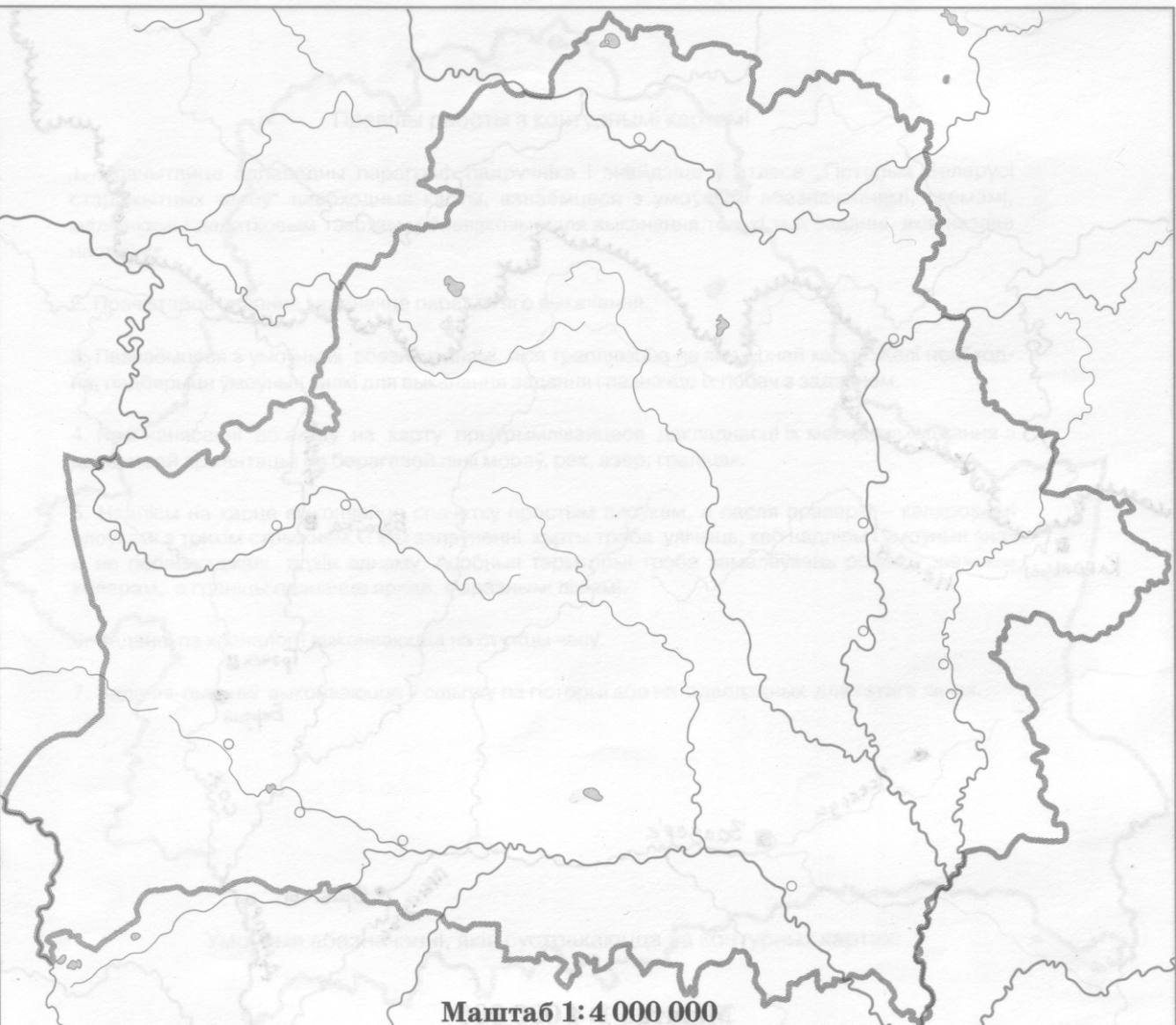 Задание 2. Соотнесите даты с явлениями, которые им соответствуют:A) 24 тыс. лет до н. э.; Б) 21 тыс. лет до н. э.;B) 3 тыс. лет до н. э.; Г) 2,5 тыс. лет до н. э.;Д) 2 тыс. лет до н. э.;а) переход к животноводству и земледелию;б) проникновение индоевропейцев на территорию Беларуси;в) добыча кремня шахтным способом;г) стоянка каменного века возле деревни Бердыж;д) стоянка каменного века возле деревни Юровичи.Задание 3. Дайте определения следующим понятиям: присваивающее хозяйство; производящее хозяйство; родовая община;  большая патриархальная семья.Задание 4. Продолжите построение логических цепочек по предложенному образцу:охота - животноводствособирательство - ……… 			- племя присваивающее хозяйство - … материнский род - …Задание 5. Расставьте следующие даты в хронологической последовательности: 3 тыс. лет до н. э., 2,5 тыс. лет до н. э., 24 тыс. лет до н. э., 2 тыс. лет до н. э., 21 тыс. лет до н. э., VII в. до н. э., X в. н. э.Задание 6. Разместите природные и исторические явления по времени их возникновения:• последнее оледенение на территории Беларуси;• возникновение производящего хозяйства;• проникновение людей на территорию Беларуси;• строительство городищ;• появление имущественного неравенства;• проникновение индоевропейцев на территорию Беларуси;• появление бронзовых орудий труда.II. Жизнь населения белорусских земель в Раннем средневековье(V-IX вв.)Задание 1. Покажите на картосхеме:1) территорию расселения восточнославянских союзов племен кривичей-полочан, радимичей и дреговичей;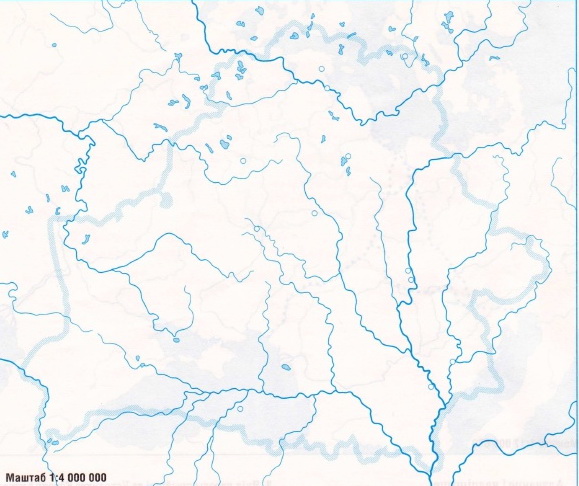 Задание 2. Дайте определения следующим понятиям: славянизация балтов; соседская община; вече многобожие.Задание 3. Найдите пары:A) князь;                                                                а) дреговичи; Б) пашенное земледелие;                                     б) идол;B) союз племен;                                                    в) курган; Г) язычество;                                                         г) дружина; Д) декоративно-прикладное искусство;             д) понёва; Е) погребальный обряд;                                       е) орнамент; Ж) одежда;                                                             ж) соха.III. Средневековые княжества на территории Беларуси в IX — середине XIII в.Задание 1. Покажите на картосхеме:1) Полоцкое и Туровское княжества;2) наиболее древние города на территории Беларуси;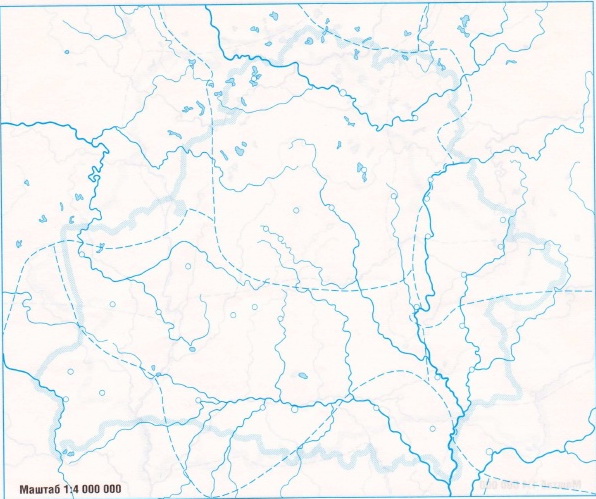 Задание 2. Запишите события, связанные со следующими датами: 862, 980, 988, 1019, 1067, 1203.Задание 3. Определите, кто княжил раньше, а кто позже: Изяслав, Рогволод, Всеслав.Задание 4. Найдите и исправьте ошибки:• Полоцкое княжество размещалось на юге Беларуси;• полоцкого князя Изяслава называли Чародеем;• древнейшим городом, согласно летописным сведениям, является Минск;• на смену христианству в белорусские земли пришло язычество.Задание 5. Выберите правильное определение:• Рогволод — это: а) просветитель; б) князь; в) религиозный деятель.• Кирилл Туровский — это: а) летописец; б) князь; в) религиозный деятель.• Яков Полочанин — это: а) княжеский дружинник; б) князь; в) просветитель.Задание 6. Запишите, кем были:• Рогволод, Изяслав, Всеслав;• Евфросиния Полоцкая, Кирилл Туровский.Задание 7. Назовите имена князей, которым соответствуют следующие летописные сведения:• «...пришел был из-за моря и имел волость свою в Полоцке»;• «...от него же и туровцы прозвались».Тест № 2	В заданиях А только один верный вариант ответа.А1. К периоду 100 – 35 тыс. лет назад на юго-востоке Беларуси относятся:1) древнейшие стоянки; 2) кремневые орудия труда; 3) городища; 4) кремнедобывающие шахты.А2. На стоянке возле деревни Бердыж в 21 тыс. до н.э. жили:1) кроманьонцы; 2) неандертальцы; 3) индоевропейцы; 4) балты.А3. Древнейшие орудия труда – это: 1) каменные топоры; 2) мотыга и борона-суковатка; 3) кремневые серпы; 4) остроконечники, скребки, резцы.А4. Люди переходили к оседлому образу жизни:1) 24 тыс. лет до н.э; 2) 8 тыс. лет до н.э; 3) 4 – 3 тыс. лет до н.э.; 4) 2,5 тыс. лет до н.э.А5. Свыше 4 тыс. лет до н.э. в Беларуси началось:1) распространение животноводства; 2) изготовление глиняной посуды; 3) строительство городищ; 4) изготовление орудий из бронзы.А6. Определите, что характерно для раннеродовой общины:а) родство по мужской линии;б) индивидуальная собственность на пищу;в) коллективная собственность на пищуг) совместное владение орудиями труда1) а, б; 2) а, г; 3) б, г; 4) в, г.А7. Определите правильное утверждение:1) в послеледниковый период возросла роль рыболовства; 2) отличительной чертой рода было неравенство кровных родичей;3) в раннеродовой общине не существовала личная собственность на сделанные самим человеком орудия труда;4) формой присваивающего хозяйства является животноводство.А8. Балты, славяне и германцы появились в результате:1) проживания индоевропейцев в Малой Азии;2) объединения родов в племена;3) смешения индоевропейцев с местным населением;4) возникновения неравенства в обществе.А9. Установите последовательность событий:А) Отступление ледника с Восточно-Европейской равниныБ) Стоянка возле деревни ЮровичиВ) Возникновение производящего хозяйстваГ) Проникновение индоевропейцев на территорию Беларуси1) АБВГ; 2) БАВГ; 3) БАГВ; 4) АГБВА10. Определите причину возникновения имущественного неравенства:1) развитие земледелия и животноводства;2) строительство городищ;3) переход к отцовскому роду;4) коллективная собственность на орудия труда.А11. В бронзовом веке на территории Беларуси:1) добывались медь и олово;2) мужчины и женщины занимали равное положение;3) продолжали использоваться каменные орудия;4) основным занятием была охота.А12. Около VII в. до н.э. на территории Беларуси:1) начался бронзовый век;2) приручили собаку;3) роды объединялись в племена;4) начали использовать печи-домницы.А13. Находки на стоянке возле деревни Осовец на Витебщине свидетельствуют о:1) развитии древнего искусства;2) добыче кремня шахтным способом;3) зарождении мифологии;4) начале религиозных представлений.А14. На территории Беларуси на смену балтам пришли славяне:1) в первой половине 1-го тыс. н.э.;2) в первой половине 1-го тыс. до н.э.;3) во второй половине 1-го тыс. н.э.;4) во второй половине 1-го тыс. до н.э.А15. К восточным балтам относятся:1) пруссы; 2) литва; 3) ятвяги; 4) курши.А16. В V – IX вв. балты достигли высокого уровня:1) в развитии ремесла и искусства;2) в строительстве городов;3) в военном деле;4) в укреплении государственности.А17. Определите правильное утверждение о возможной прародине славян:1) территория между Западным Бугом и Верхним Понеманьем;2) территория между Западным Бугом и средним течением Днепра;3) территория между Припятью и Западной Двиной;4) территория между Западной Двиной верхним течением Днепра.А18. Первые письменные сведения про славян относятся к:1) IV в; 2) V в; 3) VI в; 4) VII в.А19. Заселение славянами территории Беларуси происходило:1) с севера и востока;2) с юга и севера;3) с востока;4) с запада.А20. Определите причины славянизации балтов в VI–IX вв.:а) славяне были христианами;б) у славян было мощное государство;в) славяне превосходили балтов в земледелии и ремесле;г) у славян были племенные вожди и сильное войско.1) а, б; 2) б,в; 3) в,г; 4) а,в.А21. Определите правильное утверждение:1) женщины дреговичей носили семилучевые височные кольца;2) кривичи хоронили умерших в длинных курганах – «волотовках»;3) самым древним городом радимичей был Туров;4) в . князь Олег подчинил полочан. А22. На Брестчине расселились:1) радимичи и вятичи;2) дреговичи и радимичи;3) дреговичи и волыняне;4) радимичи и северяне.А23. Основной формой земледелия у славян в VI – IX вв. было:1) подсечно-огневое; 2) пашенное; 3) двуполье; 4) трехполье.А24. Гончарный круг у восточных славян появился в:1) VIII в; 2) IX в.; 3) X в.; 3) XI в.А25. В «Слове о полку Игореве» упоминается языческий бог солнца:1) Сварог; 2) Дажбог; 3) Ярило; 4) Хорс.А26. Установите последовательность событий:А) Поход киевского князя Мстислава на Полоцкую землю;Б) Высылка полоцких князей в Византию;В) Оборона Турова князем Юрием Ярославичем;Г) Туровский князь Святополк стал великим князем киевским.1) АБВГ; 2) АБГВ; 3) ГАБВ; 4) ГАВБ.А27. Определите правильное утверждение:1) варяги были выходцами из Византии;2) зачатками государственности у восточных славян были племенные княжения;3) внешняя опасность ослабляла власть князя;4) Древняя Русь была балто-славянским государством.А28. Определите факты, которые свидетельствуют о единстве Руси:а) Древнерусское государство представляло собой одно княжество;б) в Полоцке княжили сыновья киевских князей;в) единая церковная организация во главе с киевским митрополитом;г) княжеская династия Рюриковичей.1) а, б; 2) в, г; 3) б, в; 4) а, г.А29. Глеб Всеславич разграбил часть Туровского княжества и сжег Слуцк в:1) .; 2) .; 3) .; 4) .А30. Причинами раздробленности в Древней Руси были:а) усиление боярства;б) появление крестоносцев;в) моноголо-татарское нашествие;г) натуральный характер хозяйства.1) а, б;2) в,г;3) б, в;4) а, г.А31. Отстоять независимость Туровского княжества от Киева удалось:1) Всеславу Брячиславичу;2) Юрию Ярославичу;3) Давиду Всеславичу; 4) Борису Всеславичу.А32. В . столицей княжества становится город радимичей:1) Чечерск; 2) Кричев; 3) Мстиславль; 4) Дрогичин.А33. В IX-X вв. основными денежными единицами на белорусских землях были:1) арабские дирхемы;2) западноевропейские денарии;3) киевские гривны;4) новгородские слитки.А34. Кто из полоцких князей как известно из летописей был очень набожным человеком и усердно читал религиозные книги:1) Рогволод; 2) Владимир; 3) Изяслав; 4) Всеслав.А35. По заказу Евфросинии Полоцкой для мужского монастыря в Полоцке:1) была построена церковь во имя Св. Спаса;2) сделан крест;3) написано евангелие;4) была построена церковь Св. Богородицы.А36. Определите правильное утверждение:1) Коложская церковь является примером полоцкой школы зодчества;2) Софийский собор был построен в XII в.;3) первые монастыри на белорусских землях возникли только в XII в.;4) берестяные грамоты найдены в Полоцке и Мстиславле.А37. Город, который впервые упоминается в летописи в ., обозначен на картосхеме  цифрой:1) 1; 2) 2; 3) 3; 4) 4.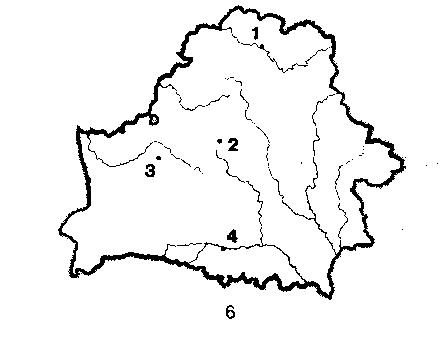 А38. Город, в котором в XII в. были построены три каменные церкви и княжеский дворец, обозначен на картосхеме  цифрой:1) 1; 2) 2; 3) 3; 4) 4.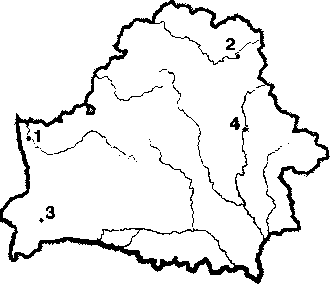 В1. Запишите название раннехристианского произведения, в котором рассказывается о жизни Иисуса ХристаВ2. Установите последовательность событий. Ответ запишите в виде сочетания букв. Например: ВАГБ.А) Принятие христианства на Руси;Б) Битва на Немиге;В) Начало княжения Всеслава Брячиславича;Г) киевский князь Владимир Святославич отправил походом на радимичей своего воеводу.В3. Возведение зданий из камня и кирпича, скрепленных известковым раствором – это…В4. Небольшое религиозное произведение поучительного характера – это…В5. Первоначально все славяне имели одно общее имя - …В6. Запишите имя князя, который установил контроль Полоцкого княжества над волоками между Западной Двиной и Днепром.В7. У полочан во второй половине X в. был свой князь. Его звали ….В8. Полоцкая епархия была основана около …года.В9. Одна группа родственных балтских племен объединилась во главе с князем и стала называться аукштайтами. Второе подобное объединение получило название…В10. Первое упоминание в письменных исторических источниках о Литве относится к …году. В11. Самым крупным восточнославянским союзом племен были…В12. В начале XII в. северная часть Посожья с городами Мстиславль, Кричев, Пропошеск отошла в состав …. княжества.РАЗДЕЛ 2: Белорусские земли во второй половине XIII – первой половине XVI в.Тест № 1В заданиях А только один верный вариант ответа.А1. Определите особенность образования ВКЛ:1) военная активность балтов; 2) слабые связи между восточнославянскими и балтскими племенами; 3) отсталость восточнославянских земель; 4) полочане вместе с балтами противостояли монголо-татарскому нашествию.А2. Определите одну из причин образования ВКЛ: 1) белорусские княжества хотели получить доступ к экономическим и политическим выгодам, которые имелись у балтов; 2) балты хотели использовать в своих целях военную силу белорусских княжеств; 3) соседство в бассейне р. Припять восточнославянских и балтских племен; 4) соседство в бассейне р. Неман восточнославянских и балтских племен.А3. Центром объединения балтских земель  в XIII в. стала: 1) Новогрудское княжество; 2) Гроднеское княжество; 3) Литва; 4) Жемайтия.А4. Определите правильное утверждение:1) до образования ВКЛ в Верхнем Понеманье не было центров государственности; 2) славянская колонизация Верхнего Понеманья происходила очень быстро; 3) Верхнее Понеманье в XII—XIII вв. было зоной проживания смешанного славяно-балтского населения; 4) 0дним из наиболее больших княжеств Понеманья было Волковысское княжество.А5. Центром образования ВКЛ стало: 1) Полоцкое княжество; 2) Новогрудское княжество; 3) Гродненское княжество; 4) Волковысское княжесто.А6. Определите последовательность правления первых великих князей литовских:А) Витень; Б) Войшелк; В) Миндовг; Г) Шварн.1) ВБГА; 2) ВГБА; 3) ВАБГ; 4) ВБАГ.А7. В конце XIII – начале XIV вв. единства ВКЛ удалось достигнуть великому князю: 1) Войшелку; 2) Гедимину; 3) Ольгерду; 4) Витеню. А8. Витебская земля вошла в состав ВКЛ в правление великого князя литовского: 1) Ольгерда; 2) Гедимина; 3) Тройденя; 4) Витеня. А9. В . произошло включение в состав ВКЛ: 1) Берестейской земли; 2) Мстиславского княжества; 3) Полоцкой земли; 4) Минского княжества.  А10. Примерно ¾ населения ВКЛ были: 1) литовцами; 2) жемайтами ; 3) «русьскими» людьми; 4) балтами.  А11. Определите событие, которое произошло последним из перечисленных:1) битва под Шяуляем; 2) битва около озера Дурбе; 3) битва на реке Стреве; 4) битва на реке Синие Воды.А12. Столицу ВКЛ в Вильно перенес великий князь: 1) Гедимин; 2) Витень; 3) Ольгерд; 4) Витовт.А13. Установите последовательность событий:  А) перенос столицы ВКЛ в Вильно; Б) захват Кейстутом Вильно; В) коронация Миндовга в Новогрудке; Г) начало правления в ВКЛ Ягайло.1) ВАГБ; 2) ВАБГ; 3) ВБГА; 4) АВГБ.  А14. В 1368, 1370 и 1372 гг. Ольгерд совершил походы: 1) в Золотую Орду; 2) на Москву; 3) на Тевтонский орден; 4) в Жемайтию.  А15. Определите причины сближения ВКЛ и Польши:а) поиск Ягайло союзников;б) угроза со стороны Москвы;в) ухудшение отношений Польши с Тевтонским орденом;г) поддержка Витовтом православной церкви.1) а,г ; 2)а,б; 3) а,в; 4) в,г.А16. Прочитайте выдержку из документа: «Тот же великий князь Ягайло обещает и гарантирует вернуть Королевству Польскому все края, кем бы они от него не оторваны и забраны... Наконец, тот же великий князь Ягайло обещает земли свои литовские и русские на вечные времена к Короне Королевства Польского присоединить»  Определите название документа: 1) Городельская  уния; 2) Виленско-Радомская уния; 3) Кревская уния; 4) Флорентийская уния.А17. В соответствие с Островским соглашением: 1) произошло крещение литовцев; 2) феодалы-католики получили дополнительные права и свободы; 3) польские феодалы наделяли феодалов-католиков ВКЛ своими гербами; 4) великим князем литовским становился Витовт.А18. Созданию отдельной православной митрополии для ВКЛ с центром в Новогрудке содействовал: 1) Гедимин; 2) Ягайло; 3) Кейстут; 4) Ольгерд.А19. Привилей, выданный Ягайло в ., привел к: 1) установлению в ВКЛ религиозной терпимости; 2) превращению католической церкви в главенствующую конфессию в ВКЛ; 3) уравнению в правах православных с католиками; 4) принудительному окатоличиванию православного населения.А20. В XIV в. в Креве и Лиде были построены: 1) кастели; 2) костелы; 3) башни; 4) ратуши.А21. Установите последовательность событий:  А) битва на реке Ворскле; Б) Виленско-Радомская уния; В) Городельская уния; Г) Салинское соглашение.1) АГБВ; 2) АБГВ; 3) ГАБВ; 4) ГАВБ.А22. Согласно условиям Городельской унии: 1) Витовт официально приобретал титул великого князя литовского; 2) на государственные посты могли назначать только феодалов-католиков; 3) произошло объединение католической и православной церквей; 4) произошло крещение литовцев-язычников.А23. Тевтонский орден получил часть Жемайтии в результате:1) Виленско-Радомской унии; 2) Грюнвальдской битвы; 3) Островского соглашения; 4) Салинского соглашения.А24. Определите правильное утверждение:1) в «Великой войне» победил Тевтонский орден; 2) в битве под Вилькомиром был разгромлен Свидригайло Ольгердович; 3) Жигимонт Кейстутович сжег православного митрополита; 4) Торуньский мир усилил позиции Тевтонского ордена в Прибалтике.А25. Гражданская война 1432 – 1439 гг.:1) велась  между феодалами и крестьянами; 2) укрепила независимость ВКЛ; 3) сопровождалась религиозным противостоянием; 4) закончилась победой православных феодалов в ВКЛ.А26. Согласно привилею .:1) уравнивались в правах православные и католики; 2) вводилось магдебургское право; 3) рада стала высшим органом государственного управления; 4) не допускалось проникновение в ВКЛ польских феодалов.А27. Согласно привилею .: 1) сейм стал высшим органом государственного управления; 2) великий князь обязывался проводить внутреннюю и внешнюю политику с одобрения рады; 3) феодала получили право суда над крестьнами ; 4) уравнивались в правах православные и католики. уравнивались в правах православные и католикиА28. Систематизация феодального права в ВКЛ была начата в правление:1) Казимира Ягайловича; 2) Александра Казимировича; 3) Сигизмунда I Старого; 4) Сигизмунда Кейстутовича.А29. «Золотым веком» ВКЛ называют: 1) XIII в.; 2) XIV в.; 3) XV в.; 4) XVI в.А30. Определите особенности внутриполитического положения ВКЛ в первой половине XVI в.:а) консолидация верхов общества ВКЛ;б) высшие должности в ВКЛ занимали только католики;в) усиление религиозного противостояния;г) православные феодалы постоянно входили состав рады. 1) а, б ; 2) б, в 3) а, г; 4) в, г.А31. Погоня в ВКЛ – это: 1) народное ополчение; 2) шляхетское ополчение 3) основная единица шляхетской кавалерии; 4) собрание шляхты повета.А32. Определите особенности внешнеполитического положения ВКЛ в конце XV – первой половине XVI в.:а) установление равновесия между ВКЛ и ВКМ в «собирании русских земель»;б) ослабление позиций ВКЛ в Восточной Европе;в) союз ВКЛ с Крымским ханством;г) потеря ВКЛ огромных территорий на востоке.1) а, в; 2) б, г; 3) б, в; 4) в, г.А33. Установите последовательность событий:А) Гомель признавался территорией ВКЛ;Б) мятеж Михаила Глинского;В) соглашение между ВКЛ и ВКМ о разграничении сфер влияния  в Восточной Европе;Г) битва под Оршей.1) ГВАБ ; 2) ГБВА; 3) БВГА; 4) ВБГА.А34. Наиболее крупное поражение крымским татарам около Клецка нанёс:1) Константин Острожский; 2) Михаил Глинский; 3) Иван III; 4) Альбрехт Гаштольд.А35. Появление фольварково-барщинной системы было связано с:1) разделением общества на сословия; 2) закреплением имущественных прав феодалов; 3) увеличением спроса на зерно в Западной Европе; 4) увеличением количества «похожих» крестьян.А36. Панцирные бояре – это:1) мелкая шляхта; 2) ремесленники; 3) чиншевые крестьяне; 4) крестьяне-слуги.А37. Определите правильное утверждение:1) ратуша – это орган городской власти; 2) во главе лавы стоял бурмистр; 3) местечки – это крупные деревенские поселения; 4) в XV в. центром города становится торговая площадь.А38. Определите характерные черты Ренессанса в ВКЛ:а) повышенное внимание к природе и истории;б) распространение идей гуманизма;в) господство католической церкви;г) клерикализация культуры.1) а,б ; 2) а,в; 3) б,в; 4) а,г .В1. Установите соответствие. Ответ запишите в виде сочетания букв и цифр, сохраняя алфавитную последовательность букв левого столбца. Например: А2Б3В1Г4.В2. Установите последовательность событий. Ответ запишите в виде сочетания букв. Например: ВАГБА) создание Виленского епископстваБ) издание судебника КазимираВ) издание I Статута ВКЛГ) заключение Кревской унииВ3. Определите три особенности развития культуры ВКЛ в XIV-XV вв.1) проявление элементов готического и романского стилей;2) укрепление традиций полоцкой и гродненской архитектурных школ;3) строительство церквей оборонительного типа4) появление скульптур;5) развитие книгопечатания.В4. Узнайте историческую личность и запишите только фамилию. Это был один из выдающихся полководцев в истории Беларуси. Согласно надписи на надгробии, он одержал 63 победы. Он занимал должности каштеляна виленского, воеводы трокского. Он происходил из древнего магнатского рода, берущего свое начало от туровских князей. Был проводником интересов православной шляхты, получившей, благодаря его исключительному авторитету, равные права со шляхтой католического вероисповедания. Являлся основателем православных церквей и монастырей.В5. Дополните предложение необходимой информацией.В XV в. название «русины» и «…» относилось к жителям Подвинья и Поднепровья.В6. Франциск Скорина издал первую книгу в Праге в …году.В7. Дополните предложение необходимой информацией.Первая  типография на территории Беларуси была основана в . в городе…В8. Дополните предложение необходимой информацией.В историческом источнике . Полоцк назван крепостью...В9. Установите соответствие. Ответ запишите в виде сочетания букв и цифр, сохраняя алфавитную последовательность букв левого столбца. Например: А2Б3В1Г4.В10. Дополните предложение необходимой информацией.Привилей Казимира . положил начало юридическому оформлению…В11. Установите соответствие. Ответ запишите в виде сочетания букв и цифр, сохраняя алфавитную последовательность букв левого столбца. Например: А2Б3В1Г4.В12. Запишите название выборного административного и судебного органа городского самоуправления в городах, получивших магдебургское право.ВОПРОСЫ К ЗАЧЕТУ1. Заселение территории Беларуси первобытными людьми.2. Занятия и сообщества людей каменного века.3. Бронзовый и железный века на территории Беларуси.4. Древние верования и искусство.5. Балты и славяне на территории Беларуси.6. Объединения восточных славян на белорусских землях: кривичи-полочане, дреговичи, радимичи.7. Социально-экономическое развитие восточных славян в V – середине XIII в.8. Духовная и материальная культура восточных славян V – IX в.9. Древнерусское государство восточных славян (Киевская Русь).10. Полоцкое княжество в IX–XI вв.11. Раздробленность Полоцкой земли в XII – середине XIII в.12. Туровское княжество, Берестейская земля, Посожье и Понеманье в IX – середине XIII в.13. Внешняя опасность в первой половине XIII в.14. Распространение христианства на восточнославянских землях.15. Религиозно-просветительские деятели: Евфросиния Полоцкая, Кирилл Туровский.16. Письменность и литература в IX – середине XIII в.17. Архитектура и искусство в IX – середине XIII в.18. Внешнеполитические условия и социально-экономические причины образования ВКЛ.19. Укрепление государства: Миндовг, Войшелк, Витень, Гедимин.20. Расширение территории ВКЛ при Ольгерде.21. Борьба с агрессией крестоносцев.22. Пути включения белорусских земель в состав ВКЛ.23. Этническое и конфессиональное положение в ВКЛ в в середине XIII–XIV в.24. Правление Ягайло. Сближение ВКЛ с Польшей.25. Княжение Витовта.26. Противоречия между группировками феодалов в ВКЛ: Свидригайло и Сигизмунд.27. Казимир Ягайлович и его политика.28. Правление Александра и Сигизмунда I Старого.29. Отношения ВКЛ с Великим княжеством Московским и крымскими татарами.30. Органы власти и управления, законодательство в ВКЛ в XIII – первой половине XVI в.31. Войско и военное дело в ВКЛ в XIII – первой половине XVI в.32. Состояние сельского хозяйства, землевладение и землепользование в XIV – первой половине XVI в.33. Города и местечки в XIV – первой половине XVI в. Сословная структура общества в ВКЛ.34. Церковь и религия в ВКЛ в конце XIV – середине XVI в..35. Ренесансная культура в Беларуси. М. Гусовский. Франциск Скорина.36. Формирование белорусской народности.37. Этнические меньшинства в ВКЛ.ГлоссарийБалты – племена индоевропейского происхождения, предки современных литовцев и латышей. До прихода славян заселяли Северную и Среднюю Беларусь.Большая патриархальная семья – семья, состоявшая из нескольких поколений близких родичей (родственников), которые вели общее хозяйство. Во главе такой семьи стоял мужчина.Бортничество – сбор меда диких пчел. Бортью у славян называлось дупло в дереве, где селились пчелы.Бояре – в Киевской Руси так назывались потомки родоплеменной знати, старшие дружинники и крупные землевладельцы. В период раздробленности это богатые и влиятельные феодалы, соперники княжеской власти.Великий князь, господарь – высший княжеский титул в ВКЛ, руководитель государства. Выбирался феодалами, обычно из сыновей либо близких родственников предыдущего великого князя.Вервь – название сельской общины у славян; происходит от слова «веревка», которой отмеряли участки земли, принадлежавшие членам общины.Вече – народное собрание в обществе восточных славян, созывавшееся для решения важных дел. Правом участия в нем пользовались все полноправные свободные мужчины.Воевода – в XIV–XV вв. наместник великого князя с судебно-административными функциями, с XV в. член панов-рады великого князя литовского и его наместник в большой провинции – воеводстве, где был военным и гражданским руководителем.Военное ополчение – первоначально в него входили все мужчины одного племени, позже военная сила, состоявшая из горожан и сельского населения и называвшаяся «полком». От слова «полк» происходит название «ополчение».Волок – сухопутный торговый путь, соединявший две реки.Волость – 1) княжеское владение в период раздробленности; 2) земельные владения, принадлежащие одному лицу в ВКЛ; 3) административно-территориальная единица в ВКЛ, населенная крестьянами-данниками.Гетман – главный начальник над вооруженными силами Великого княжества Литовского.Город – первоначально укрепленное поселение; позже административный, промышленный, торговый и культурный центр. У восточных славян города возникли в IX–X вв.Городище – укрепленное поселение, возникшее в Беларуси в конце бронзового и начале раннего железного века.Дань – натуральная подать (мех, мед и т. д.), которую платили князю подвластные ему люди.Двоеверие – положение, когда часть населения, принявшая христианство, по-прежнему поклонялась языческим богам.Деревня – небольшое поселение, жители которого занимались в основном сельским хозяйством; основной тип поселения в ВКЛ. В документах ВКЛ деревню чаще всего обозначали термином «село», или «весь».Детинец – укрепленный центр средневекового города. Название образовано от слова «дед». Детинцы наиболее древних городов были местами сбора старейшин – дедов.Домен – форма земельной собственности, при которой земля находится в полном и наследуемом владении. Владельцу домена принадлежала не только земля, но и люди, живущие на ней.Дружина – отряд вооруженных и специально обученных военному делу людей. Дружину возглавлял князь.Дым – крестьянское хозяйство в ВКЛ в XIV–XVIII вв., состоявшее из избы, хозяйственных строений, различных сельскохозяйственных угодий, рабочего и продуктивного скота, хозяйственного инвентаря.Евангелие – раннехристианское произведение, в котором рассказывается о жизни Иисуса Христа.Епархия –  (в римско-католической церкви – епископство) – христианская церковно-административная единица в пределах определенной территории (области, земли, государства).Епископ – высший сан (звание) в христианской церкви.Житие – рассказ о жизненном пути и деятельности служителя церкви, религиозного деятеля.Идол – образное изображение бога, которому поклонялись язычники.Индоевропейцы – племена животноводов-кочевников, расселившиеся на большой территории, в том числе и в Европе. После смешивания их с местным населением образовались группы племен: балты, славяне, германцы.Каменное зодчество – возведение зданий из камня и кирпича, скрепленных известковым раствором.Канцлер – должностное лицо в ВКЛ; начальник канцелярии великого князя и панов- рады, хранитель государственной печати, член панов-рады. С середины XVI в. канцлеры стали фактически наместниками великого князя.Каштелян – управляющий великокняжескими замками.Князь – первоначально военный предводитель племени, позднее властитель княжества.Конфессия – определенное вероисповедание; объединение верующих, которые придерживаются определенного вероисповедания.Крестоносцы – немецкие рыцари Тевтонского ордена, которые в целях распространения веры Христовой осуществляли завоевательные походы.Курган – земляная насыпь над могилой умершего.Летопись – погодные записи исторических событий.Магистрат – выборный административный и судебный орган городского самоуправления в городах, получивших магдебургское право. В ВКЛ вводились с конца XIV–XV в.Магнаты – в ВКЛ потомки удельных князей, представители знатных феодальных родов, которые владели большими земельными наделами с городами, местечками и тысячами крестьянских дымов.Маршалок – высшая должность в ВКЛ в начале XVI–XVIII вв. Руководил двором великого князя, принимал заграничных послов, высших должностных лиц государства, наблюдал за этикетом, руководил придворной стражей и королевской гвардией, следил за безопасностью монарха.Материнский род – община, в которой родство ее членов считалось по женской линии.Междоусобная война – вооруженная борьба между отдельными князьями.Местечки – небольшие поселения городского типа. В ВКЛ возникли в XV в.Мещане – коренные жители городов, которые не были зависимы от феодалов.Миниатюра – рисунки небольших размеров, содержащиеся в древних летописях и рукописных книгах.Митрополит – руководитель христианской церкви в Древнерусском государстве.Миф – древнее народное предание о легендарных героях, богах, о происхождении различных явлении природы.Монах – член церковной общины, дававший обет вести строгий образ жизни с отказом от материальных удобств и жизненных наслаждений.Монголо-татары – завоеватели, исторической родиной которых были степи Монголии. После завоевания большинства русских земель образовали на Нижней Волге одно из крупнейших государств средневековья – Золотую Орду (отсюда их другое название – ордынцы).Надел – земля, которая обрабатывалась крестьянами и была закреплена в их пользовании.Наместник – представитель великого князя, который наделялся административно-хозяйственной, финансовой и судебной властью на территории бывших самостоятельных княжеств.Народность – устойчивая общность людей, основанная на единстве языка, территории размещения, хозяйственной и культурной жизни.Обряды – специальные ритуальные действия, осуществлявшиеся при рождении, наступлении совершеннолетия, свадьбе и, наконец, смерти.Отцовский род – община, в которой родство всех ее членов считалось по мужской линии.Пашенное земледелие – новый, более передовой вид земледелия, пришедший на смену подсечно-огневому. Для обработки земли стали использовать рало и соху.Печь-домница – глиняная печь для получения из болотной руды пористой массы (крицы) и кричного железа.Племенное княжение – славянский союз племен, в котором существовала княжеская власть.Племя – устойчивое объединение нескольких родов, связанных общностью происхождения.Погоня – военная повинность в ВКЛ; всеобщее народное ополчение, которое собиралось для разгрома и преследования врага.Подсечно-огневое земледелие – вид земледелия в лесной полосе, пришедший на смену более древнему мотыжному. При подсечно-огневом земледелии участок леса вырубали, сжигали деревья и засевали эту площадь. Подсекой, или вырубкой, называлась очищенная от деревьев лесная делянка.Подскарбий – управляющий казной ВКЛ.Полюдье – сбор князем дани с подвластного ему населения.Посад – поселение ремесленников и торговцев, которое размещалось возле укрепленного центра города – детинца.Посполитое рушение – шляхетское ополчение в ВКЛ, в которое землевладелец должен был выставить определенное количество воинов.Привилей – законодательный акт в ВКЛ, которым великие князья давали или подтверждали особые права феодалов или иных групп населения.Присваивающее хозяйство – вид хозяйства, при котором древний человек брал от природы все необходимое для жизни в готовом виде.Притча – небольшое религиозное произведение поучительного содержания.Производительность труда – количество произведенной продукции за единицу времени.Производящее хозяйство – хозяйство при котором люди сами делали то, что необходимо для жизни: выводили новые породы животных, выращивали новые сорта растении.Рада Великого княжества Литовского – высший орган государственной власти в ВКЛ в XV – первой половине XVI в., в который входили высшие должностные лица государства (маршалок, гетман, канцлер, подскарбий, воевода и др.), католические епископы, крупные феодалы. Сформировалась на основе совещательного органа при великом князе. Была постоянно действующим исполнительно-распорядительным, законодательным, контролирующим и судебным органом. Для решения важнейших вопросов рада собиралась в полном составе или выносила их на рассмотрение сейма. Ежедневные дела решал в основном узкий состав панов-рады: виленские епископ, воевода и казначей, трокские воевода и казначей, а также маршалок земский, гетман высший, канцлер, подскарбий.Раздробленность – разделение государства на более мелкие самостоятельные части.Расслоение общества – возникновение среди людей имущественного неравенства, в результате которого происходит разделение населения на господствующие верхи и зависимые низы.Ремесленное производство – изготовление разных предметов, необходимых для жизни человека, ручным способом.Родовая община – коллектив (небольшая группа) древних людей, которые были связаны между собой своим родством и общностью происхождения, вели общее хозяйство и совместно владели орудиями труда.Святилище – место, где язычники поклонялись своим богам и приносили им жертвы.Сейм (сойм) – сословно-представительский орган в ВКЛ в XV – первой половине XVI в., на который первоначально приглашалась вся шляхта.Сеймик – собрание шляхты повета (земли, воеводства) в ВКЛ. Созданы в 1564–1566 гг. Являлись органами местной власти и самоуправления.Скульптура – вид искусства, связанный с созданием объемного образа.Славяне – племена индоевропейского происхождения, предки современных белорусов, русских, украинцев, поляков, чехов, болгар, сербов и др.Славянизация балтов – постепенный процесс все большего сближения балтского населения со славянским, заимствования балтским населением языка, культуры и традиций славян, результатом которого было окончательное слияние балтов со славянами. Славянизация балтов на белорусских землях происходила в течение конца V–XIII в.Смерд – зависимый полусвободный крестьянин. Имел личную свободу, однако земля, на которой он трудился, принадлежала князю.Собор – главная или самая большая церковь города.Соседская община – коллектив людей, живших отдельными семьями и занимавшихся преимущественно сельскохозяйственным трудом. В такую общину кроме родственников входило значительное количество соседей.Старейшина – руководитель рода или племени, самый опытный и обычно пожилой человек.Статут Великого княжества Литовского – свод законов феодального права ВКЛ. В Первом Статуте ВКЛ, принятом в 1529 г., были юридически закреплены основы гражданского и государственного строя ВКЛ, правовое положение различных слоев населения, порядок образования, состав и полномочия некоторых органов государственного управления и суда.Стоянка – место поселения первобытного человека.Судебник – сборник законов; первый сборник законов ВКЛ был издан великим князем Казимиром и одобрен на сейме 1468 г.Тризна – у язычников прощание с покойником в виде военной игры или состязания. После тризны справлялись поминки, на которых чествовали (поминали) покойника.Уния государственная – объединение, союз государств.Уния персональная – союз государств под властью одного монарха при сохранении ими некоторой самостоятельности во внутренней и внешней политике.Фольварк – вид феодального земельного владения в ВКЛ; феодальное хозяйство (двор феодала с жилыми и хозяйственными постройками, пашня и другие угодья), основанное на труде зависимых крестьян и направленное на производство зерна на продажу.Фреска – живопись водяными красками по свежей штукатурке.Холоп – человек, утративший личную свободу и попавший в полную зависимость от феодала. По своему положению холопы были рабами.Хоругвь – 1) название знамени в войске ВКЛ; 2) основная единица шляхетской кавалерии.Челядь – первоначально рабы, позднее люди, попавшие в зависимость от хозяина, жившие при его дворе и по его приказу выполнявшие разные хозяйственные работы. К челяди относились также слуги феодала.Этнос – исторически возникшая группа людей (племя, народность, нация), объединенная общим происхождением, территорией, самосознанием, языком, бытом и культурой.Язычество – вера в существование многих богов, воплощавших силы природы, и поклонение им.                                  ТЛУМАЧАЛЬНАЯ ЗАПІСКА	Мэтай вывучэння дысцыпліны «Гісторыя Беларусі» з’яўляецца авалоданне асноўнымі заканамернасцямі і асаблівасцямі працэсаў дзяржаўна-палітычнага, сацыяльна-эканамічнага, канфесійнага, культурнага і духоўнага развіцця беларускага народа.Паказчыкамі ўзроўню падрыхтоўкі студэнтаў з’яўляюцца засваенне тэарэтычнага, факталагічнага, у тым ліку храналагічнага, картаграфічнага, а таксама ацэначнага кампанентаў вучэбных гістарычных ведаў і адпаведных спосабаў вучэбна-пазнавальнай дзейнасці.Ад студэнтаў патрабуецца асэнсаванае аднаўленне факталагічных ведаў аб гістарычных падзеях і асобах з выкарыстаннем адпаведных гістарычных паняццяў і характарыстыкі ўдзельнікаў гістарычных падзей, авалодванне сістэмнымі цэласнымі ведамі па гісторыі Беларусі, разуменне асаблівасцей дзяржаўна-палітычнага, сацыяльна-эканамічнага, этнаканфесіянальнага развіцця беларускага народа, яго матэрыяльнай і духоўнай культуры.Студэнт павінен  у м е ц ь:- суадносіць гістарычныя з’явы і працэсы гісторыі Беларусі з адпа-веднымі з’явамі і працэсамі агульнаеўрапейскай гісторыі;- характарызаваць палітычнае становішча Беларусі на розных этапах гістарычнага развіцця;- характарызаваць і ацэньваць вынікі дзейнасці гістарычных асоб і творчасці дзеячаў культуры;- тлумачыць прычынна-выніковыя сувязі паміж гістарычнымі фактамі;- сістэматызаваць і абагульняць гістарычныя факты, рабіць на гэтай падставе аргументаваныя высновы;- выкарыстоўваць змест гістарычнай карты;- параўноўваць гістарычныя факты па самастойна вызначаных крытэрыях;- канкрэтызаваць тэарэтычныя высновы і змест гістарычных паняццяў.ЗМЕСТ ВУЧЭБНАГА МАТЭРЫЯЛАРАЗДЗЕЛ 1 БЕЛАРУСКІЯ ЗЕМЛІ СА СТАРАЖЫТНЫХ ЧАСОЎДА СЯРЭДЗІНЫ ХІІІ СТ.Тэма 1.1 Першабытнае грамадства на тэрыторыі Беларусі ў эпоху каменнага, бронзавага і ранняга жалезнага вякоў. Засяленне тэрыторыі Беларусі першабытнымі людзьмі. Заняткі і промыслы старажытных жыхароў. Спажывецкая гаспадарка. Супольнасці людзей каменнага веку. Пранікненне на тэрыторыю Беларусі індаеўрапейскіх плямён. Узнікненне жывёлагадоўлі і земляробства. Пераход ад спажывецкай да вытворчай гаспадаркі. Роля металаў у жыцці старажытных людзей. Узрастанне ролі мужчынскай працы. Узнікненне маёмаснай няроўнасці. Уяўленні старажытных людзей аб навакольным асяроддзі. Міфалогія. Развіццё старажытнага мастацтва.Тэма 1.2 Насельніцтва беларускіх зямель у V — канцы ІХ ст. Засяленне славянамі тэрыторыі Беларусі. Славяна-балцкае ўзаемадзеянне. Аб’яднанні ўсходніх славян на беларускіх землях: крывічы-палачане, дры-гавічы, радзімічы. Грамадскі лад усходніх славян. Утварэнне суседскай (сельскай) абшчыны. Язычніцкія вераванні і абрады.Тэма 1.3 Сацыяльна-эканамічнае развіццё беларускіх зямель у ІХ — сярэдзіне ХІІІ ст. Гаспадарчыя заняткі ўсходніх славян. Расслаенне грамадства. Даніна і палюддзе. Складванне феадальных адносін. Узнікненне і рост гарадоў. Рамесная вытворчасць і гандаль. Роля гарадоў у грамадскім жыцці.Тэма 1.4 Дзяржаўнасць усходніх славян. Княствы на тэрыторыі Беларусі. Старажытнаруская дзяржава ўсходніх славян (Кіеўская Русь). Полацкае княства ў ІХ—ХІ стст. Узаемаадносіны Полацка з Ноўгарадам і Кіевам. Полацкая княжацкая дынастыя. Князь Усяслаў Брачыславіч. Княжацка-вечавы лад. Улада князя і яго абавязкі. Роля веча ў грамадскім жыцці. Раздробленасць Полацкай зямлі ў ХІІ — сярэдзіне ХІІІ ст., прычыны і вынікі. Тураўскае княства. Берасцейская зямля, Пасожжа і Панямонне.Тэма 1.5 Прыняцце і распаўсюджанне хрысціянства. Культура беларускіх зямель у ІХ — сярэдзіне ХІІІ ст. Прычыны прыняцця хрысціянства. Язычніцтва і хрысціянства. Значэнне прыняцця хрысціянства для ўсходніх славян. Рэлігійна-асветніцкія дзеячы: Ефрасіння Полацкая, Кірыла Тураўскі. Пісьменнасць. Рукапісныя кнігі. Царкоўнае і абарончае дойлідства. Фрэскі. Помнікі прыкладнога мастацтва. РАЗДЗЕЛ 2 БЕЛАРУСКІЯ ЗЕМЛІ Ў ДРУГОЙ ПАЛОВЕ ХІІІ — ПЕРШАЙ ПАЛОВЕ ХVІ СТ.Тэма 2.1 Палітычная сітуацыя на беларускіх землях сярэдзіны ХІІІ ст. Утварэнне Вялікага Княства Літоўскага. Знешнепалітычныя ўмовы і сацыяльна-эканамічныя прычыны. Барацьба за ўмацаванне дзяржавы.Тэма 2.2 Унутрыпалітычнае становішча і знешняя палітыка ВКЛ у канцы ХІІІ — 70-я гг. ХІV ст. Умацаванне ўлады вялікіх князёў літоўскіх. Княжэнне Гедыміна. Пашырэнне тэрыторыі ВКЛ пры Альгердзе. Адносіны з Тэўтонскім Ордэнам, Залатой Ардой, Маскоўскім княствам. Шляхі ўключэння беларускіх зямель у склад ВКЛ.Тэма 2.3 Вялікае Княства Літоўскае ў канцы ХІV—ХV ст.: унутраная і знешняя палітыка. Альгерд і Кейстут. Барацьба Ягайлы за вялікае княжанне. Узрастанне знешняй небяспекі. Крэўская унія. Вітаўт. Грунвальдская бітва: вынікі і гістарычнае значэнне. Супярэчнасці паміж групоўкамі феадалаў у ВКЛ. Змаганне паміж Свідрыгайлам і Жыгімонтам. Абранне Казіміра Ягайлавіча вялікім князем і яго палітыка.Тэма 2.4 Палітычнае становішча ВКЛ у першай палове ХVІ ст. Праўленне Аляксандра і Жыгімонта І Старога. Пашырэнне правоў паноў-рады. Стра¬та ВКЛ першынства ў збіранні «рускіх» зямель. Адносіны з Вялікім Княствам Маскоўскім. Абарона ад набегаў крымскіх татар. Выступленне М. Глінскага. Супярэчнасці паміж магнатамі і шляхтай.Тэма 2.5 Дзяржаўны лад, органы ўлады і кіравання ў ВКЛ. Адміністрацыйна-тэрытарыяльны падзел. Вышэйшыя органы ўлады і дзяржаўнага кіравання. Вялікі князь. Рада і сойм. Абмежаванне ўлады вялікага князя і павышэнне ролі магнатаў у кіраванні дзяржавай. Сістэма мясцовых органаў кіравання. Войска. Заканадаўства ВКЛ. Статуты ВКЛ.Тэма 2.6 Эканамічнае развіццё і сацыяльныя адносіны ў ВКЛ у ХІV — першай палове ХVІ ст. Стан сельскай гаспадаркі. Землеўладанне і землекарыстанне. Павіннасці сялян. Этапы запрыгоньвання сялянства. Судзебнік Казіміра. Гарады і мястэчкі. Магдэбургскае права. Рамяство і гандаль. Саслоўная структура грамадства ў ВКЛ. Тэма 2.7 Культура Беларусі ў ХІV — першай палове ХVІ ст. Абарончае дойлідства. Культавыя пабудовы. Жывапіс і скульптура. Пачатак беларуска-літоўскага летапісання. Рэнесансавая культура ў Беларусі. Літаратура. З’яўленне новалацінскай паэзіі. М. Гусоўскі. Францыск Скарына — усходнеславянскі і беларускі гуманіст і асветнік. Погляды Ф. Скарыны і яго друкарская дзейнасць. Тэма 2.8 Фарміраванне беларускай народнасці. Шматэтнічны  характар ВКЛ. Асаблівасці фарміравання беларускага этнасу. Рэлігійная талерантнасць. Фарміраванне этнічнай тэрыторыі. Паходжанне назвы «Белая Русь».РАЗДЗЕЛ 3 БЕЛАРУСКІЯ ЗЕМЛІ Ў ДРУГОЙ ПАЛОВЕ ХVІ — XVIIІ СТ.Тэма 3.1 Утварэнне Рэчы Паспалітай. Становішча ВКЛ у палітычнай сістэме Рэчы Паспалітай. Пачатак Лівонскай вайны. Люблінскі сойм. Унутры- і знешнепалітычныя прычыны ўтварэння Рэчы Паспалітай. Далучэнне да Польшчы часткі зямель ВКЛ. Распрацоўка і прыняцце Статута 1588 г. Утварэнне Галоўнага трыбунала. Паланізацыя шляхты ВКЛ.Тэма 3.2 Сельская гаспадарка і гарадское жыццё ў Вялікім Княстве Літоўскім у другой палове ХVІ — XVII ст. Уплыў гаспадарчых працэсаў у краінах Заходняй Еўропы на эканоміку ВКЛ. Станаўленне фальваркова-паншчыннай сістэмы гаспадарання. Аграрная рэформа 1557 г. Павіннасці сялян. Запрыгоньванне сялянства. Сацыяльныя супярэчнасці ў вёсцы. Стан гарадоў і іх гандлёвыя сувязі. Юрыдыкі. Мястэчкі. Рамяство. Цэхі. Гандаль.Тэма 3.3 Царква і рэлігія на беларускіх землях у XVI — першай палове XVII ст. Перадумовы рэфармацыйнага руху. Асаблівасці Рэфармацыі на беларускіх землях. Дзеячы Рэфармацыі: Мікалай Радзівіл Чорны, Сымон Будны, Васіль Цяпінскі. Вынікі і значэнне Рэфармацыі. Контррэфармацыя. П. Скарга. Дзейнасць Ордэна езуітаў на тэрыторыі Беларусі. Берасцейскі царкоўны сабор 1596 г. Уніяцкая царква.Тэма 3.4 Знешняя палітыка Рэчы Паспалітай у канцы XVI — першай палове XVII ст. Завяршэнне Лівонскай вайны. Заключэнне і ўмовы Ям-Запольскага міру (1582 г.). Барацьба са Швецыяй за Прыбалтыку. Інтэрвенцыя Рэчы Паспалітай у Расійскую дзяржаву. Дэўлінскае перамір’е (1618 г.). Барацьба за Смаленск у 30-я гг. XVII ст. Тэма 3.5 Беларусь у час войнаў сярэдзіны XVII — пачатку XVIII ст. Казацка-сялянская вайна 1648—1651 гг.: прычыны і характар вайны. Казацкія атрады ў Беларусі. Вынікі антыфеадальнай барацьбы. Вайна Расіі і Рэчы Паспалітай 1654—1667 гг. Прычыны вайны. Палітыка самадзяржаўя на беларускіх землях. Адносіны насельніцтва да варагуючых бакоў. Вынікі вайны для беларускіх зямель. Паўночная вайна 1700—1721 гг. і яе вынікі для Беларусі. Бітва каля в. Лясная.Тэма 3.6 Сацыяльна-эканамічнае становішча Беларусі ў XVIII ст. Становішча ў весцы. Павіннасці сялян і іх юрыдычнае становішча. Сялян-скія паўстанні. Становішча гарадоў. Самакіраванне. Рамесная і мануфак-турная вытворчасць. Гандлёвыя сувязі. Тэма 3.7 Палітычны крызіс Рэчы Паспалітай і яе падзелы. Барацьба магнацкіх груповак. Паслабленне цэнтральнай улады і шляхецкая анархія. Умяшальніцтва суседніх дзяржаў ва ўнутраныя справы Рэчы Паспалітай. Падзелы Рэчы Паспалітай. Спробы рэформаў. Канстытуцыя 3 мая 1791 г. Паўстанне пад кіраўніцтвам Т. Касцюшкі: прычыны, характар, вынікі. Трэці падзел Рэчы Паспалітай. Уваходжанне беларускіх зямель у склад Расійскай імперыі.Тэма 3.8 Адукацыя і навука Беларусі ў другой палове ХVІ — XVIII ст. Сістэма адукацыі: каталіцкія, пратэстанцкія, праваслаўныя школы. Віленская акадэмія. Асаблівасці асветніцтва ў Беларусі. Адукацыйная камісія. Сістэма адукацыі на беларускіх землях у XVIII ст. Стварэнне прафесійных навучальных устаноў. Навука: К. Семяновіч, І. Капіевіч, М. Пачобут-Адляніцкі.Тэма 3.9 Культура Беларусі ў другой палове ХVІ — ХVІІІ ст. Літаратура. Сімяон Полацкі. Дойлідства. Віленскае барока. Жывапіс. «Сармацкі партрэт». Віленская мастацкая школа. Музычнае мастацтва. «Полацкі сшытак». Батлейка. Тэатральнае мастацтва. Асветніцтва. Дзейнасць беларускіх майстроў-рамеснікаў. Асаблівасці развіцця народнай культуры.РАЗДЕЛ 4 БЕЛАРУСЬ У ХІХ — ПАЧАТКУ ХХ СТ.Тэма 4.1 Грамадска-палітычнае становішча ў Беларусі ў першай палове ХІХ ст. Адміністрацыйна-тэрытарыяльны падзел беларускіх зямель. Саслоўная палітыка царскага ўрада. Эканамічныя змены. Абмежавальныя законы ў адносінах да яўрэяў. Ваенныя пасяленні. Беларусь у перыяд Айчыннай вайны 1812 г. Палітыка французскіх улад на беларускіх землях. Вынікі вайны для Беларусі. Стварэнне і дзейнасць тайных арганізацый у Беларусі. Польскія і расійскія дваранскія рэвалюцыянеры ў Беларусі. Уплыў паўстання 1830–1831 гг. на грамадска-палітычны рух у Беларусі. Змены ў палітыцы самадзяржаўя пасля паўстання. Канфесійныя адносіны. Скасаванне ўніяцкай царквы.Тэма 4.2 Сацыяльна-эканамічнае развіццё беларускіх зямель у першай палове ХІХ ст. Землеўладанне і памешчыцкая гаспадарка. Становішча сялян і іх павіннасці. Крызіс феадальна-прыгонніцкай сістэмы гаспада¬рання. Рэформа П. Кісялёва ў дзяржаўнай вёсцы. Інвентарная рэформа. Развіццё прамысловасці. Развіццё шляхоў зносін і гандлю. Роля кірмашоў. Тэма 4.3 Культура Беларусі ў першай палове ХІХ ст. Змены ў сістэме адукацыі. Тыпы школ. Вышэйшыя навучальныя ўстановы. Станаўленне навуковых ведаў пра Беларусь і беларускі народ. Я. Чачот, К. і Я. Тышкевічы. Літаратура. А. Міцкевіч. Я. Баршчэўскі, У. Сыракомля, В. Дунін-Марцінкевіч, П. Багрым. Станаўленне беларускай літаратурнай мовы. Тэатр і музыка. С. Ма¬нюшка. Жывапіс. І. Хруцкі, В. Ваньковіч. Архітэктура.Тэма 4.4 Адмена прыгоннага права ў Беларусі. Маніфест і Палажэнні 19 лютага 1861 г., асаблівасці іх прымянення ў Беларусі. Рэакцыя сялянства. Уплыў паўстання 1863—1864 гг. на ўмовы вызвалення сялян. Вынікі і значэнне рэформы 1861 г.Тэма 4.5 Грамадска-палітычны рух у другой палове ХІХ — пачатку ХХ ст. у Беларусі. Паўстанне 1863—1864 гг. «Белая» і «чырвоная» плыні ў паўстанні. Праграма К. Каліноўскага. Вынікі паўстання для Беларусі. Рэвалюцыйныя народнікі. Група «Гоман». Сацыял-дэмакратычныя арганізацыі. І з’езд РСДРП. Утварэнне БСГ. Беларусь у перыяд рэвалюцыі 1905—1907 гг. Маніфест 17 кастрычніка 1905 г. і яго наступствы для Беларусі. Лагеры ў грамадска-палітычнай барацьбе. Дэпутаты ад заходніх губерняў у Дзяржаўнай думе.Тэма 4.6 Развіцце капіталізму ў Беларусі ў другой палове ХІХ — пачатку ХХ ст. Станаўленне фабрычнай вытворчасці. Спецыялізацыя прамысло¬васці і яе асноўныя галіны. Асаблівасці прамысловай рэвалюцыі ў Беларусі. Рост гарадоў. Змены ў складзе гарадскога насельніцтва. Асаблі¬васці судовай і гарадской рэформаў. Рост буржуазнага землеўладання і асаблівасці гэтага працэсу ў Беларусі. Пераход да прадпрымальніцкай гаспадаркі. Спецыялізацыя сельскай гаспадаркі. Развіццё гандлю. Будаў¬ніцтва чыгунак. Станаўленне банкаў. Сталыпінскія рэформы: прычыны і мэты правядзення. Асаблівасці правядзення земскай рэформы. Вынікі рэформаў для Беларусі.Тэма 4.7 Становішча Беларусі ў гады Першай сусветнай вайны. Увядзенне ваеннага становішча. Акупацыя заходняй часткі Беларусі гер-манскімі войскамі. Палітыка германскіх улад. Становішча насельніцтва Заходняй Беларусі. Бежанства. Заняпад сельскай гаспадаркі. Беларускі нацыянальны рух. Лютаўская рэвалюцыя 1917 г. Звяржэнне самадзяржаўя. Фарміраванне саветаў і буржуазных органаў улады. Двоеўладдзе. Дзейнасць палітычных партый і арганізацый.Тэма 4.8 Культура Беларусі ў другой палове ХІХ — пачатку ХХ ст. Фар¬міраванне беларускай нацыі. Этнічная тэрыторыя. Нацыянальны і сацыяльны склад насельніцтва Беларусі. Нацыянальная самасвядомасць. Роля газеты «Наша ніва» ў развіцці культуры Беларусі. Змены ў сістэме адукацыі. Навуковыя даследаванні аб мове, этнаграфіі беларусаў, гісторыі Беларусі. І. Насовіч. Я. Карскі, М. Доўнар-Запольскі, В. Ластоўскі. Заходнерусізм. М. Каяловіч. Развіццё беларускай літаратурнай мовы і літаратуры. Ф. Багушэвіч, Я. Лучына, Цётка, Я. Купала, Я. Колас, М. Багдановіч. Станаўленне беларускага прафесійнага тэатра. І. Буйніцкі. Жывапіс. К. Альхімовіч, Н. Орда, Н. Сілівановіч, В. Бялыніцкі-Біруля. Развіццё архітэктуры. РАЗДЕЛ 5 БЕЛАРУСЬ У 1917—1945 ГГ.Тэма 5.1 Кастрычніцкая рэвалюцыя 1917 г. і ўстанаўленне Савецкай улады ў Беларусі. Нарастанне супярэчнасцей у грамадстве. Пераход улады ў рукі Саветаў на Заходнім фронце і ў Беларусі. Фарміраванне і дзейнасць Абласнога выканаўчага камітэта Заходняй вобласці і фронту. Палітыка «ваеннага камунізму» і асаблівасці яе правядзення ў Беларусі. Тэма 5.2 Пытанне беларускай дзяржаўнасці ў 1917—1919 гг. Беларускі нацыянальны рух і яго асноўныя палітычныя напрамкі. Скліканне Усебеларускага з’езда, яго рашэнні і роспуск. Абвяшчэнне Беларускай Народнай Рэспублікі. Дзейнасць Рады БНР. Наступленне войск кайзераўскай Германіі. Брэсцкі мір і яго вынікі для Беларусі. Барацьба супраць германскіх акупантаў. Утварэнне Сацыялістычнай Савецкай Рэспублікі Беларусь. Першы Усебеларускі з’езд Саветаў і яго рашэнні. Абвяшчэнне ЛітБел.Тэма 5.3 Беларусь у гады польска-савецкай вайны. Наступленне польскіх войск. Устанаўленне польскага акупацый¬нага рэжыму. Барацьба супраць польскіх акупантаў. Вызваленне войскамі Чырвонай Арміі тэрыторыі Беларусі. Другое абвяшчэнне ССРБ. Рыжскі мірны дагавор і яго вынікі для Беларусі.Тэма 5.4 БССР у гады новай эканамічнай палітыкі. Сацыяльна-эканамічнае становішча Беларусі пасля Першай сусветнай і грамадзянскай войнаў. Пераход да новай эканамічнай палітыкі. Уплыў нэпа на пад’ём сельскай гаспадаркі, развіццё прамысловасці, гандлю. Тэма 5.5 Грамадска-палітычнае жыццё БССР у 1920—1930-я гг. Дзейнасць грамадскіх арганізацый. Палітычная барацьба. Устанаўленне аднапартыйнай сістэмы. Удзел БССР ва ўтварэнні Саюза ССР. Узбуйненні тэрыторыі БССР. Асноўныя напрамкі і мерапрыемствы палітыкі беларусізацыі, яе вынікі і значэнне. Карэнізацыя. Канстытуцыя БССР 1927 г. Роля Камуністычнай партыі і Саветаў у грамадска-палітычным жыцці. Канстытуцыя БССР 1937 г. Палітычныя рэпрэсіі.Тэма 5.6 Развіццё адукацыі, навукі і культуры ў БССР у 1920—1930-я гг. Меры па ліквідацыі непісьменнасці. Станаўленне і развіццё сістэмы адукацыі ў БССР. Увядзенне ўсеагульнай пачатковай адукацыі. Даследаванні беларускага этнасу, яго гісторыі і культуры. Развіццё навукі. Інстытут беларускай культуры. Беларуская акадэмія навук. Літаратура. Я. Купала, Я. Колас, М. Гарэцкі, П. Глебка, М. Лынькоў, К. Чорны. Станаўленне беларускага савецкага тэатра. Я. Міровіч, У. Галубок. Опера і балет. Зараджэнне беларускага кіно. Ю. Тарыч, У. Корш-Саблін. Выяўленчае мастацтва. М. Філіповіч, В. Волкаў, І. Ахрэмчык, У. Кудрэвіч. Архітэктура і скульптура. І. Лангбард, Г. Лаўроў. Тэма 5.7 Індустрыялізацыя і калектывізацыя ў БССР. Пераход да пла¬навай дзяржаўнай эканомікі. Асаблівасці правядзення індустрыялізацыі ў БССР і яе вынікі. Погляды на шляхі пераўтварэнняў у сельскай гаспадар¬цы, формы кааперавання сялянскіх гаспадарак. Калектывізацыя сельскай гаспадаркі ў БССР: тэмпы, метады і вынікі калгаснага будаўніцтва. Тэма 5.8 Становішча Заходняй Беларусі ў складзе Польшчы. Палітыка польскіх улад у Заходняй Беларусі. Грамадска-палітычнае жыццё. Нацыя¬нальна-вызваленчы рух. Дзейнасць беларускіх палітычных партый і арганізацый. Беларуская сялянска-работніцкая грамада. Б. Тарашкевіч, І. Лагіновіч. Сацыяльна-эканамічнае становішча. Насаджэнне асадніцтва. Культура і адукацыя. Дзейнасць Таварыства беларускай школы. Літа¬ратура. П. Пестрак, М. Танк. Жывапіс. Я. Драздовіч, П. Сергіевіч. Музыч¬нае мастацтва. Р. Шырма. Становішча канфесій.Тэма 5.9 Пачатак Другой сусветнай вайны. Прычыны і характар вайны. Нападзенне Германіі на Польшчу. Паход Чырвонай Арміі ў Заходнюю Беларусь. Уз’яднанне заходнебеларускіх зямель з БССР, грамадска-палітыч¬ныя, сацыяльна-эканамічныя і культурныя пераўтварэнні. БССР напярэ¬дадні Вялікай Айчыннай вайны.Тэма 5.10 Пачатак Вялікай Айчыннай вайны. Нямецка-фашысцкі аку¬пацыйны рэжым у Беларусі. Нападзенне Германіі на СССР. Абарончыя баі на тэрыторыі Беларусі. Гераізм савецкіх людзей. Нямецка-фашысцкі акупацыйны рэжым у Беларусі. Палітыка генацыду. Калабарацыянізм.Тэма 5.11 Барацьба беларускага народа супраць нямецка-фашысцкіх аку¬пантаў. Роля КП(б)Б у арганізацыі барацьбы з нямецка-фашысцкімі акупантамі. Партыйнае і маладзёжна-камсамольскае падполле. Стварэнне і баявая дзейнасць партызанскіх фарміраванняў. В. Корж, Ф. Паўлоўскі, Ц. Бумажкоў, М. Шмыроў. Партызанскія зоны. «Рэйкавая вайна». Масавае супраціўленне мірнага насельніцтва акупацыйнаму рэжыму.Тэма 5.12 Вызваленне БССР ад нямецка-фашысцкіх захопнікаў. Заканчэнне Вялікай Айчыннай і Другой сусветнай войнаў. Пачатак вызвалення БССР. Беларуская наступальная аперацыя «Баграціён». Вызваленне Мін¬ска. Дзейнасць партызан у час вызвалення Беларусі. Подзвігі савецкіх воінаў. Беларусы і ўраджэнцы Беларусі на франтах Вялікай Айчыннай вайны. Капі¬туляцыя Германіі. Уклад беларускага народа ў перамогу. Людскія і матэ¬рыяльныя страты Беларусі. Заканчэнне Другой сусветнай вайны.РАЗДЕЛ 6 БССР У СЯРЭДЗІНЕ 1940-Х — 1980-Я ГГ.Тэма 6.1 БССР у сярэдзіне 1940 — першай палове 1950-х гг. Выхад БССР на міжнародную арэну, удзел у заснаванні ААН. Пасляваеннае аднаўленне народнай гаспадаркі. Працоўны подзвіг беларускага народа. Паскарэнне тэмпаў індустрыялізацыі. Апераджальны рост цяжкай прамысловасці. Становішча ў сельскай гаспадарцы. Ажыццяўленне масавай калектыві¬зацыі ў заходніх абласцях Беларусі. Асаблівасці грамадска-палітычнага жыцця. Аднаўленне працы адукацыйных устаноў. Увядзенне ўсеагульнага сямігадовага навучання. Культура. Развіццё літа¬ратуры. М. Лынькоў, Я. Брыль, П. Броўка, М. Танк, А. Куляшоў. Тэатральнае, музычнае і выяў¬ленчае мастацтва. Тэма 6.2 Сацыяльна-эканамічнае развіццё БССР у другой палове 1950-х — першай палове 1980-х гг. Развіццё машынабудавання і метала-апрацоўкі, хімічнай і нафтахімічнай прамысловасці. Пераўтварэнне БССР у інду¬стрыяльна развітую краіну. Асноўныя прынцыпы эканамічнай рэформы 1965 г. Экстэнсіўны характар гаспадаркі. Асаблівасці выкарыстання дасяг¬ненняў навукова-тэхнічнай рэвалюцыі ў БССР. Урбанізацыя і яе вынікі. Развіццё сельскай гаспадаркі: меліярацыя і хімізацыя, будаўніцтва буйных жывёлагадоўчых комплексаў. Змяненне ўмоў жыцця насельніцтва. Зама¬руджванне тэмпаў росту народнай гаспадаркі ў першай палове 1980-х гг. Тэма 6.3 Грамадска-палітычнае жыццё ў БССР у другой палове 1950-х — першай палове 1980-х гг. Спробы дэмакратызацыі грамадска-палітычна¬га жыцця ў гады «адлігі». Павышэнне ролі працоўных у жыцці грамадства. Савецкая грамадска-палітычная сістэма ў другой палове 1960-х — першай палове 1980-х гг. К. Мазураў, П. Машэраў. Грамадскія арганізацыі і аб’яд¬нанні. Канстытуцыйнае замацаванне кіруючай ролі камуністычнай партыі. Роля Саветаў у грамадска-палітычным жыцці краіны. Палітыка дзяржавы ў адносінах да канфесій.Тэма 6.4 БССР у другой палове 1980-х гг. Палітыка «перабудовы» і асаблі¬васці яе правядзення ў БССР. Увядзенне ў краіне галоснасці. Рэфармаван¬не савецкай палітычнай сістэмы. Выбары народных дэпутатаў у Вярхоўны Савет БССР і мясцовыя Саветы. Фарміраванне шматпартыйнасці. Грамад¬скія арганізацыі і аб’яднанні. Курс на паскарэнне сацыяльна-эканамічнага развіцця. Перавод прадпрыемстваў на самафінансаванне і гаспадарчы раз¬лік. Чарнобыльская катастрофа і яе наступствы. Пагаршэнне стано¬вішча ў сельскай гаспадарцы. Змены ў дабрабыце народа.Тэма 6.5 Развіццё адукацыі, навукі і культуры ў БССР у другой палове 1950-х — 1980-я гг. Рэформа школы і пераход да абавязковага 8-гадовага навучання. Увядзенне ўсеагульнай сярэдняй адукацыі. Сістэма прафе¬сійна-тэхнічнага навучання. Развіццё сярэдняй спецыяльнай і вышэйшай адукацыі. Дасягненні ў развіцці навукі. Літаратура. У. Караткевіч, І. Ша¬мякін, В. Быкаў, І. Навуменка, А. Адамовіч, І. Мележ. Тэатральнае і выяў¬ленчае мастацтва Беларусі. Кіно. Скульптура. Архітэктура.РАЗДЕЛ 7 РЭСПУБЛІКА БЕЛАРУСЬ У 1991—2013 ГГ.Тэма 7.1 Абвяшчэнне і станаўленне дзяржаўнага суверэнітэту Рэспублікі Беларусь. Рух за дзяржаўны суверэнітэт. Дэкларацыя аб дзяржаўным суверэнітэце БССР 1990 г. Белавежскае пагадненне. Стварэнне Садруж¬насці Незалежных Дзяржаў. Прыняцце Канстытуцыі Рэспублікі Беларусь. Выбары Прэзідэнта Рэспублікі Беларусь. Першы Прэзідэнт Рэспублікі Беларусь А. Р. Лукашэнка. Рэспубліканскі рэферэндум 1995 г. і яго вынікі. Дзяржаўная сімволіка Рэспублікі Беларусь.Тэма 7.2 Грамадска-палітычнае жыццё ў Рэспубліцы Беларусь у другой палове 1990-х гг. — пачатку ХХІ ст. Умацаванне палітычнай сістэмы ў Рэспубліцы Беларусь. Рэспубліканскі рэферэндум 1996 г. і яго вынікі. Змяненні і дапаўненні ў Канстытуцыю Рэспублікі Беларусь. Выбары Прэзідэнта Рэспублікі Беларусь 2001, 2006, 2010 гг. Рэспубліканскі рэферэндум 2004 г. Асновы ідэалогіі беларускай дзяржавы. Палітычныя партыі і грамадскія арганізацыі. Дзяржаўная канфесіянальная палітыка.Тэма 7.3 Сацыяльна-эканамічнае развіццё Рэспублікі Беларусь. Эканаміч¬нае становішча Рэспублікі Беларусь у першай палове 1990-х гг. Пошук шляхоў пераходу да рынку. Прыватызацыя. Распрацоўка беларускай ма¬дэлі сацыяльна-эканамічнага развіцця. Сацыяльна арыентаваная рыначная эканоміка. Змены ў дабрабыце насельніцтва. Эканамічная інтэграцыя з Расіяй і краінамі СНД. Дзяржаўная маладзёжная палітыка. Сусветны фінансава-эканамічны крызіс і шляхі пераадолення яго наступстваў у Рэспубліцы Беларусь. Развіццё міжнароднага эканамічнага супра¬цоўніцтва.Тэма 7.4 Знешнепалітычная дзейнасць. Фарміраванне і прыярытэты знеш¬непалітычнага курсу Рэспублікі Беларусь. Дзейнасць Беларусі ў ААН. Шматвектарнасць знешняй палітыкі Рэспублікі Беларусь. Умацаванне сувязей з краінамі СНД. Саюз Беларусі і Расіі. Развіццё міжнароднага супрацоўніцтва Рэспублікі Беларусь.Тэма 7.5 Развіццё адукацыі, навукі і культуры ў Рэспубліцы Беларусь. Змены ў адукацыйнай сістэме. Дасягненні беларускай навукі. Літаратура. Творчыя дасягненні дзеячаў тэатральнага, музычнага і выяўленчага мастацтваў Беларусі. Архітэктура. Дасягненні беларускіх спартсменаў.ІНФАРМАЦЫЙНА-МЕТАДЫЧНАЯ ЧАСТКАПрыкладны спіс заняткаў1. Першабытнае грамадства на тэрыторыі Беларусі ў эпоху каменнага, бронзавага і ранняга жалезнага вякоў. 2. Насельніцтва беларускіх зямель у V — канцы ІХ ст. 3. Сацыяльна-эканамічнае развіццё беларускіх зямель у ІХ — сярэдзіне ХІІІ ст. 4. Полацкае княства ў ІХ—сярэдзіне ХІІІ ст.5. Тураўскае княства. Берасцейская зямля, Пасожжа і Панямонне.6. Прыняцце і распаўсюджанне хрысціянства. 7. Культура беларускіх зямель у ІХ — сярэдзіне ХІІІ ст. 8. Утварэнне Вялікага Княства Літоўскага. 9. Барацьба за ўмацаванне дзяржавы.10. Умацаванне ўлады вялікіх князёў літоўскіх. Княжэнне Гедыміна і Альгерда. 11. Адносіны з Тэўтонскім Ордэнам, Залатой Ардой, Маскоўскім княствам. 12. Барацьба Ягайлы за вялікае княжанне. Крэўская унія. 13. Вітаўт. Грунвальдская бітва: вынікі і гістарычнае значэнне. 14. Змаганне паміж Свідрыгайлам і Жыгімонтам. Абранне Казіміра Ягайлавіча вялікім князем і яго палітыка.15. Праўленне Аляксандра і Жыгімонта І Старога. 16. Адносіны з Вялікім Княствам Маскоўскім. Абарона ад набегаў крымскіх татар.17. Дзяржаўны лад, органы ўлады і кіравання ў ВКЛ. 18. Эканамічнае развіццё у ХІV — першай палове ХVІ ст.19. Сацыяльныя адносіны ў ВКЛ у ХІV — першай палове ХVІ ст. 20. Культура Беларусі ў ХІV — першай палове ХVІ ст.21. Рэнесансавая культура ў Беларусі. М. Гусоўскі. Францыск Скарына — усходнеславянскі і беларускі гуманіст і асветнік. 22. Фарміраванне беларускай народнасці. 23. Утварэнне Рэчы Паспалітай. 24. Становішча ВКЛ у палітычнай сістэме Рэчы Паспалітай.25.  Сельская гаспадарка ў Вялікім Княстве Літоўскім у другой палове ХVІ — XVII ст. 26. Гарадское жыццё ў Вялікім Княстве Літоўскім у другой палове ХVІ — XVII ст. 27. Асаблівасці Рэфармацыі на беларускіх землях. Мікалай Радзівіл Чорны, Сымон Будны, Васіль Цяпінскі. 28. Контррэфармацыя. Берасцейскі царкоўны сабор 1596 г.29. Завяршэнне Лівонскай вайны. Барацьба са Швецыяй за Прыбалтыку. 30. Інтэрвенцыя Рэчы Паспалітай у Расійскую дзяржаву. Барацьба за Смаленск у 30-я гг. XVII ст. 30. Казацка-сялянская вайна 1648—1651 гг. Вайна Расіі і Рэчы Паспалітай 1654—1667 гг. 31. Паўночная вайна 1700—1721 гг. і яе вынікі для Беларусі. Бітва каля в. Лясная.32. Сацыяльна-эканамічнае становішча Беларусі ў XVIII ст. 33. Паслабленне цэнтральнай улады і шляхецкая анархія. Умяшальніцтва суседніх дзяржаў ва ўнутраныя справы Рэчы Паспалітай. 34. Падзелы Рэчы Паспалітай. Спробы рэформаў. Канстытуцыя 3 мая 1791 г. 35. Паўстанне пад кіраўніцтвам Т. Касцюшкі: прычыны, характар, вынікі. 36. Адукацыя Беларусі ў другой палове ХVІ — XVIII ст.37. Навука Беларусі ў другой палове ХVІ — XVIII ст. 38. Культура Беларусі ў другой палове ХVІ — ХVІІІ ст. 39. Грамадска-палітычнае становішча ў Беларусі ў першай палове ХІХ ст. 40. Уплыў паўстання 1830–1831 гг. на грамадска-палітычны рух у Беларусі. Змены ў палітыцы самадзяржаўя пасля паўстання.41. Крызіс феадальна-прыгонніцкай сістэмы гаспада¬рання. Рэформа П. Кісялёва ў дзяржаўнай вёсцы. Інвентарная рэформа. 42. Развіццё прамысловасці. Развіццё шляхоў зносін і гандлю. Роля кірмашоў. 43. Культура Беларусі ў першай палове ХІХ ст. 44. Адукацыя і навука ў першай палове ХІХ ст. 45. Адмена прыгоннага права ў Беларусі. 46. Паўстанне 1863—1864 гг. 47. Рэвалюцыйныя народнікі. Група «Гоман». 48. Сацыял-дэмакратычныя арганізацыі. І з’езд РСДРП. Утварэнне БСГ. 49. Беларусь у перыяд рэвалюцыі 1905—1907 гг. Маніфест 17 кастрычніка 1905 г. і яго наступствы для Беларусі. 50. Лагеры ў грамадска-палітычнай барацьбе. Дэпутаты ад заходніх губерняў у Дзяржаўнай думе.51. Развіцце капіталізму ў прамысло¬васці ў Беларусі ў другой палове ХІХ — пачатку ХХ ст.52. Развіцце капіталізму ў сельскай гаспадарцы ў Беларусі ў другой палове ХІХ — пачатку ХХ ст. 53. Сталыпінскія рэформы: прычыны і мэты правядзення. Асаблівасці правядзення земскай рэформы.54. Становішча Беларусі ў гады Першай сусветнай вайны. 55. Лютаўская рэвалюцыя 1917 г. Фарміраванне саветаў і буржуазных органаў улады.56. Культура Беларусі ў другой палове ХІХ — пачатку ХХ ст. 57. Фарміраванне беларускай нацыі. 58. Кастрычніцкая рэвалюцыя 1917 г. і ўстанаўленне Савецкай улады ў Беларусі.59. Палітыка «ваеннага камунізму» і асаблівасці яе правядзення ў Беларусі. 60. Абвяшчэнне Беларускай Народнай Рэспублікі. Брэсцкі мір і яго вынікі для Беларусі. 61. Утварэнне Сацыялістычнай Савецкай Рэспублікі Беларусь. Абвяшчэнне ЛітБел.62. Беларусь у гады польска-савецкай вайны. 63. Другое абвяшчэнне ССРБ. Рыжскі мірны дагавор і яго вынікі для Беларусі.64. БССР у гады новай эканамічнай палітыкі.65. Грамадска-палітычнае жыццё БССР у 1920-я гг.66.  Грамадска-палітычнае жыццё БССР у 1930-я гг.67. Развіццё адукацыі, навукі і культуры ў БССР у 1920-я гг. 68. Развіццё адукацыі, навукі і культуры ў БССР у 1930-я гг.69. Індустрыялізацыя ў БССР. 70. Калектывізацыя ў БССР. 71. Становішча Заходняй Беларусі ў складзе Польшчы. 72. Пачатак Другой сусветнай вайны. Уз’яднанне заходнебеларускіх зямель з БССР.73. Пачатак Вялікай Айчыннай вайны. 74. Нямецка-фашысцкі аку¬пацыйны рэжым у Беларусі.75. Барацьба беларускага народа супраць нямецка-фашысцкіх аку¬пантаў.76. Вызваленне БССР ад нямецка-фашысцкіх захопнікаў. Заканчэнне Вялікай Айчыннай і Другой сусветнай войнаў.77. Беларусы і ўраджэнцы Беларусі на франтах Вялікай Айчыннай вайны. Уклад беларускага народа ў перамогу.78. Выхад БССР на міжнародную арэну, удзел у заснаванні ААН. 79. Пасляваеннае аднаўленне народнай гаспадаркі. Аднаўленне працы адукацыйных устаноў. 80. Адукацыя і культура у сярэдзіне 1940 — першай палове 1950-х гг.81. Сацыяльна-эканамічнае развіццё БССР у другой палове 1950-х — першай палове 1960-х гг.82.  Сацыяльна-эканамічнае развіццё БССР у другой палове 1960-х — першай палове 1980-х гг.83. Грамадска-палітычнае жыццё ў БССР у другой палове 1950-х — першай палове 1960-х гг. 84. Грамадска-палітычнае жыццё ў БССР у другой палове 1960-х — першай палове 1980-х гг.85.  Палітыка «перабудовы» і асаблі¬васці яе правядзення ў БССР. Рэфармаван¬не савецкай палітычнай сістэмы. 86. Курс на паскарэнне сацыяльна-эканамічнага развіцця. Чарнобыльская катастрофа і яе наступствы. 87. Развіццё адукацыі, навукі і культуры ў БССР у другой палове 1950-х — 1960-я гг. 88. Развіццё адукацыі, навукі і культуры ў БССР у другой палове 1960-х — 1980-я гг.89. Абвяшчэнне дзяржаўнага суверэнітэту Рэспублікі Беларусь. 90. Станаўленне дзяржаўнага суверэнітэту Рэспублікі Беларусь. Рэспубліканскі рэферэндум 1995 г. і яго вынікі.91. Умацаванне палітычнай сістэмы ў Рэспубліцы Беларусь. Рэспубліканскія рэферэндумы 1996 г. і 2004 г. Выбары Прэзідэнта Рэспублікі Беларусь 2001, 2006, 2010 гг. 92. Асновы ідэалогіі беларускай дзяржавы. Палітычныя партыі і грамадскія арганізацыі. 93. Дзяржаўная канфесіянальная палітыка.94. Эканаміч¬нае становішча Рэспублікі Беларусь у першай палове 1990-х гг. Распрацоўка беларускай ма¬дэлі сацыяльна-эканамічнага развіцця.95. Эканамічная інтэграцыя з Расіяй і краінамі СНД. Развіццё міжнароднага эканамічнага супра¬цоўніцтва.96. Сусветны фінансава-эканамічны крызіс і шляхі пераадолення яго наступстваў у Рэспубліцы Беларусь. 97. Фарміраванне і прыярытэты знеш¬непалітычнага курсу Рэспублікі Беларусь. Дзейнасць Беларусі ў ААН. 98. Умацаванне сувязей з краінамі СНД. Саюз Беларусі і Расіі. Развіццё міжнароднага супрацоўніцтва Рэспублікі Беларусь.99. Дзяржаўная маладзёжная палітыка.100. Змены ў адукацыйнай сістэме. Дасягненні беларускай навукі. 101. Літаратура. Творчыя дасягненні дзеячаў тэатральнага, музычнага і выяўленчага мастацтваў Беларусі. Архітэктура. 102. Дасягненні беларускіх спартсменаў.Формы кантролю ведаў1. Тэставыя заданні.Тэмы тэставых работ 1. Беларускія землі ад старажытных часоў да сярэдзіны XIII ст.2. Беларускія землі ў сярэдзіне XIII ст.— першай палове XVI ст.3. Беларускія землі ў другой палове XVI ст.— ХVIII ст.4. Беларусь у першай палове ХIX ст. Буржуазныя рэформы.5. Беларусь у другой палове XIХ— пачатку ХХ ст.6. Беларусь у 1917 – 1945 гг.7. Беларусь у другой палове 1940-х – 1980-я гг.8. Рэспубліка Беларусь у 1991г.– XXI ст.Рэкамендаваная літаратураАсноўная1. Штыхов, Г.В. История Беларуси с древнейших времен до середины ХIII в.: учеб. пособие для 6-го кл. общеобразоват. учреждений с рус. яз. обучения / Г.В. Штыхов, С.Н. Темушев, В.В. Ракуть; под ред. Г.В. Штыхова, Ю.Н. Бохана. — Минск: Изд. центр БГУ, 2009.2. Штыхов, Г.В. История Беларуси, вторая половина XІІІ — первая половина XVI в.: учеб. пособие для 7-го кл. общеобразоват. учреждений с рус. яз. обучения / Г.В. Штыхов, Ю.Н. Бохан, М.А. Краснова; под ред. Ю.Н. Бохана. — Минск: Народная асвета, 2009.3. Белозорович, В.А. История Беларуси, вторая половина ХVІ — конец XVIII в.: учеб. пособие для 8-го кл. общеобразоват. учреждений с рус. яз. обучения / В.А. Белозорович, И.П. Крень, Н.Н. Ганущенко. — Минск: Изд. центр БГУ, 2010.4. Морозова, С.В. История Беларуси, конец XVIII — начало XX в.: учеб. пособие для 9-го кл. учреждений общ. сред. образования с рус. яз. обучения / С.В. Морозова, В.А. Сосно, С.В. Панов; под ред. В.А. Сосно. — Минск: Изд. центр БГУ, 2011.5. Новик, Е.К. История Беларуси, 1917–1945 гг.: учеб. пособие для 10-го кл. учреждений общ. сред. образования с рус. яз. обучения / Е.К. Новик, автор метод. аппарата В.В. Гинчук. — Минск: Народная асвета, 2012.6. Фомин, В.М. История Беларуси, вторая половина 1940-х гг. — начало ХХІ в.: учеб. пособие для 11-го кл. учреждений общ. сред. образования с рус. яз. обучения / В.М. Фомин, С.В. Панов, Н.Н. Ганущенко ; под ред. В.М. Фомина. — Минск: НИО, 2013.7. История Беларуси: пособие для подготовки к централизованному тестированию / под науч. ред. Г.Я. Голенченко, И.И. Богдановича. — Минск: Аверсэв, 2014.8.  Централизованное тестирование. История Беларуси: сборник тестов / Респ. ин-т контроля знаний М-ва образования Респ. Беларусь. – Мн., 2012.16 Централизованное тестирование. История Беларуси: сборник тестов / Респ. ин-т контроля знаний М-ва образования Респ. Беларусь. – Мн., 2013.17 Централизованное тестирование. История Беларуси: сборник тестов / Респ. ин-т контроля знаний М-ва образования Респ. Беларусь. – Мн., 2014.18 Централизованное тестирование История Беларуси: сборник тестов / Респ. ин-т контроля знаний М-ва образования Респ. Беларусь. – Мн., 2015.19. Великая Отечественная война советского народа (в контексте Второй мировой войны) / под ред. А.А. Ковалени, Н.С. Сташкевича – Минск: Изд. центр БГУ, 2009.20. Конституция Республики Беларусь 1994 года (с изменениями и дополнениями, принятыми на республиканских референдумах 24 ноября 1996 г. и 17 октября 2004 г.). – Мн., 2014.Дадатковая1. Бригадин, П.И. История Беларуси в контексте европейской истории: курс лекций. – Минск, 20072. Гісторыя Беларусі ў кантэксце сусветных цывілізацый: вучэб. дапам.: у 2 ч. / Пад рэд. А. А. Кавалені, В. Ф. Касовіча. – Мінск, 2005.3. Чигринов, П. Г. Очерки истории Беларуси: Учебн. пособие.2-е изд., перераб. і доп. – Минск : Вышэйшая школа, 20044. Гісторыя Беларусі: у 2 ч.: курс лекцый. / Пад рэд. Я. К. Новіка, Г. С. Марцуля. – Мінск, 2010.5. Ковкель, И. И. История Беларуси с древнейших времен до нашего времени / И. И. Ковкель, Э. С. Ярмусик. – Минск, 2006. 6. Круталевич, В. А. История Беларуси: становление национальной державности (1917–1922 гг.). – Минск, 2003. 7. Котов, А. И. История Беларуси и мировая цивилизация: Учебн.пособие.-Минск: БГУ, 2004. 8. Гiсторыя Беларусi (у кантэксце сусветных цывiлiзацый). / Под рэд. В. I. Голубовiч. – Минск : Экаперспектыва, 2005. 9. Мельник, В.А. Основы идеологии белорусского государства: учеб. пособие / В.А. Мельник. – Минск: Выш. шк., 2011. 10. Саракавiк, I.А. Гiсторыя Беларусi у кантэксце сусветнай гiсторыi.- Минск : Современная школа, 2006. 11. Слука, А. Г. Национальная идея /А. Г. Слука – Мн.: РИВШ, 2009. 12. Слука, А. Г. Ідэологі беларускай дзяржаўнасці (метадалогія формірованнння) /А. Г. Слука. – Мн.: РІВШ, 2007.13. Энцыклапедыя гiсторыi Беларусi. У 6 т. Т. 1-5, - Минск : Бел. Энц.,  1993-2006.14. Вішнеўская, І. У. Палітычная і прававая думка Беларусі на мяжы еўрапейскіх цывілізацый (ІХ – нач. ХХІ ст. ) / І. У. Вішнеўская. – Мн., 2008.15. Вялікае княства Літоўскае. Энцыклапедыя: у 2 т. – Мінск, 2005; 2006.16	Гісторыя беларускай дзяржаўнасці ў канцы XVIII – пач.XXI ст.: у 2 кн. – Кн. 1 / А.А. Каваленя [і інш.]. Рэд.кал. А.А. Каваленя [і інш.]; Нац. акад. навук Беларусі, Ін-т гісторыі. – Мінск, 2011.УТВЕРЖДАЮЗаместитель директорапо учебной работе________ Е.А. Чикованова01. 09. 2022 г.Протокол № 101. 09.2022_ г.Высшие государственные должности в ВКЛфункцииА) каштелянБ) старостаВ) маршалокГ) подскарбий1) заведовал государственной казной2) руководил великокняжеским двором3) управляющий великокняжеским замком4) административная, судебная, военная власть в поветеОпределениеТермин, понятиеА) священные книги белорусских татарБ) еврейские общиныВ) католические приходыГ) освобождение жителей городов от податей1) кагалы2) парафии3) Аль Китабы4) слободыПолучение городами ВКЛ магдебургского праваГодА) ПолоцкБ) БрестВ) ГродноГ) Минск1) 13902) 14963) 14984) 1499